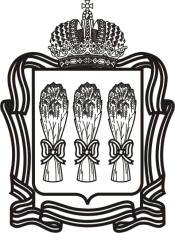 О внесении изменений в Территориальную программу государственных гарантий бесплатного оказания гражданам медицинской помощи на территории Пензенской области на 2017 год и на плановый период 2018 и 2019 годов В целях приведения нормативного правового акта в соответствие 
с действующим законодательством, руководствуясь Законом Пензенской области от 23.12.2016 № 2992-ЗПО «О бюджете Территориального фонда обязательного медицинского страхования Пензенской области на 2017 год и плановый период 2018 и 2019 годов» (с последующими изменениями) и Законом Пензенской области от 22.12.2005 № 906-ЗПО «О Правительстве Пензенской области» (с последующими изменениями), Правительство Пензенской области п о с т а н о в л я е т:1. Внести в Территориальную программу государственных гарантий бесплатного оказания гражданам медицинской помощи на территории Пензенской области на 2017 год и на плановый период 2018 и 2019 годов, (далее – Программа), утвержденную постановлением Правительства Пензенской области от 29.12.2016 № 660-пП, следующие изменения:1.1. В разделе 2 «Перечень заболеваний (состояний) и перечень видов, форм и условий медицинской помощи, оказываемой гражданам без взимания 
с них платы за счет средств бюджетных ассигнований бюджета Пензенской области и средств бюджета Территориального фонда обязательного медицинского страхования Пензенской области» Программы:1.1.1. Пункты 2.3 «Территориальная программа обязательного медицинского страхования Пензенской области на 2017 год и на плановый период 2018 и 
2019 годов» и 2.4 «Виды и условия бесплатного оказания медицинской помощи за счет средств федерального бюджета и бюджетных ассигнований бюджета Пензенской области» Программы изложить в новой редакции согласно приложению № 1 к настоящему постановлению.1.2. Раздел 3 «Перечень медицинских организаций, участвующих в реализации Программы» Программы изложить в новой редакции согласно приложению № 2 к настоящему постановлению.1.3. Раздел 4 «Задание по обеспечению государственных гарантий бесплатного оказания гражданам медицинской помощи за счет средств бюджетов всех уровней» изложить в новой редакции согласно приложению № 3 
к настоящему постановлению.1.4. В разделе 5 «Порядок и условия предоставления медицинской помощи, в том числе сроки ожидания медицинской помощи, оказываемой 
в плановой форме, в том числе сроки ожидания оказания медицинской помощи в стационарных условиях, перечень мероприятий по профилактике заболеваний и формированию здорового образа жизни, осуществляемых в рамках Программы» Программы:1.4.1. Подпункт 5.6.11 пункта 5.6 «Предельные сроки ожидания медицинской помощи, оказываемой в плановой форме, в том числе сроки ожидания оказания медицинской помощи в стационарных условиях, проведения отдельных диагностических обследований, а также консультаций врачей-специалистов:» изложить в следующей редакции:«5.6.11. время доезда до пациента бригад скорой медицинской помощи при оказании скорой медицинской помощи в экстренной форме не должно превышать 20 минут с момента ее вызова. С учетом транспортной доступности и плотности населения время доезда не должно превышать:1.4.2. Подпункты 5.14.2.5 и 5.14.2.6 пункта 5.14 «Порядок и размеры возмещения расходов, связанных с оказанием гражданам медицинской помощи в экстренной форме медицинской организацией, не участвующей в реализации Программы» изложить в следующей редакции:«5.14.2.5. На основании рассмотрения документов, указанных в подпункте 5.14.2.1, Министерством принимается решение о заключении двусторонних соглашений о предоставлении субсидий на оплату медицинской помощи, оказанной в экстренной форме (далее – Соглашение), между медицинскими организациями и Министерством в соответствии с типовой формой, установленной приказом Минстерства финансов Пензенской области от 09.01.2017 № 3.Соглашение заключается в течение трех рабочих дней со дня принятия решения о заключении Соглашения.В случае принятия решения об отказе в заключении Соглашения Министерство в течение трех рабочих дней письменно информирует медицинскую организацию о принятом решении с указанием причин отказа.5.14.2.6. Субсидия перечисляется медицинской организации не позднее десятого рабочего дня после принятия решения о заключении Соглашения 
на расчетный счет, открытый получателем субсидии в учреждениях Центрального банка Российской Федерации или кредитных организациях».1.5. Раздел 6 «Стоимость программы» Программы изложить в новой редакции согласно приложению № 4 к настоящему постановлению.1.6. Раздел 7 «Объем медицинской помощи в расчете на одного жителя, стоимость объема медицинской помощи с учетом условий ее оказания, подушевой норматив финансирования» Программы изложить в новой редакции согласно приложению № 5 к настоящему постановлению.1.7. Пункт 8.2 раздела 8 «Порядок оплаты за счет бюджетных ассигнований бюджета Пензенской области медицинской помощи в экстренной форме, оказанной медицинскими организациями, включенными в перечень медицинских организаций, участвующих в реализации Программы» Программы изложить в новой редакции согласно приложению № 6 к настоящему постановлению.1.8. В разделе 9 «Перечень жизненно необходимых и важнейших лекарственных препаратов в соответствии с Федеральным законом 12.04.2010 № 61-ФЗ «Об обращении лекарственных средств» (с последующими изменениями) и медицинских изделий, которые предусмотрены стандартами медицинской помощи, в целях обеспечения лекарственными препаратами 
для медицинского применения при оказании первичной медико-санитарной помощи в условиях дневного стационара и в неотложной форме, специализированной медицинской помощи, в том числе высокотехнологичной, скорой медицинской помощи, в том числе скорой специализированной, паллиативной медицинской помощи в стационарных условиях» Программы исключить строку следующего содержания:1.9. Приложение № 4 «Перечень лекарственных препаратов, отпускаемых населению Пензенской области в соответствии с перечнем групп населения и категорий заболеваний, при амбулаторном лечении которых лекарственные средства и изделия медицинского назначения отпускаются по рецептам врачей бесплатно, а также в соответствии с перечнем групп населения, при амбулаторном лечении которых лекарственные средства отпускаются по рецептам врачей 
с пятидесятипроцентной скидкой со свободных цен» Программы изложить 
в новой редакции согласно приложению № 7 к настоящему постановлению.2. Настоящее постановление вступает в силу со дня его официального опубликования.3. Настоящее постановление опубликовать в газете «Пензенские губернские ведомости» и разместить (опубликовать) на «Официальном интернет-портале правовой информации» (www.pravo.gov.ru) и на официальном сайте Правительства Пензенской области в информационно-телекоммуникационной сети «Интернет».4. Контроль за исполнением настоящего постановления возложить на Вице-губернатора Пензенской области.2.3. Территориальная программа обязательного медицинского страхования Пензенской области на 2017 год и на плановый период 2018 и 2019 годов 2.3.1. Территориальная программа обязательного медицинского страхования – составная часть Территориальной программы государственных гарантий бесплатного оказания гражданам медицинской помощи на территории Пензенской области, определяющая права застрахованных лиц на бесплатное оказание им медицинской помощи на территории Пензенской области.Территориальная программа обязательного медицинского страхования (далее – Программа ОМС) реализуется за счет средств субвенции для финансового обеспечения организации обязательного медицинского страхования на территориях субъектов Российской Федерации из бюджета Федерального фонда обязательного медицинского страхования бюджетам территориальных фондов обязательного медицинского страхования, прочих межбюджетных трансфертов, передаваемых бюджетам территориальных фондов обязательного медицинского страхования, и иных источников, предусмотренных законодательством Российской Федерации.Программа ОМС реализуется на основе договоров, заключенных между участниками обязательного медицинского страхования:- договоров на финансовое обеспечение обязательного медицинского страхования;- договоров на оказание и оплату медицинской помощи по обязательному медицинскому страхованию, а также с учетом условий Соглашения о реализации Программы, заключенного в соответствии с частью 6 статьи 81 Федерального закона от 21.11.2011 № 323-ФЗ «Об основах охраны здоровья граждан 
в Российской Федерации» (с последующими изменениями).Программа ОМС формируется с учетом порядков оказания медицинской помощи и на основе стандартов медицинской помощи, а также с учетом особенностей половозрастного состава населения, уровня и структуры заболеваемости населения Пензенской области, основанных на данных медицинской статистики, климатических и географических особенностей региона и транспортной доступности медицинских организаций, сбалансирован-ности объема медицинской помощи и ее финансового обеспечения, в том числе уплаты страховых взносов на обязательное медицинское страхование неработающего населения в порядке, установленном законодательством Российской Федерации об обязательном медицинском страховании. Понятие «медицинская организация» используется в Программе ОМС 
в значении, определенном в Федеральном законе № 326-ФЗ от 29.11.2010 
«Об обязательном медицинском страховании в Российской Федерации» 
(с последующими изменениями).К медицинским организациям в сфере обязательного медицинского страхования (далее – медицинские организации) относятся имеющие право 
на осуществление медицинской деятельности и включенные в реестр медицинских организаций, осуществляющих деятельность в сфере обязательного медицинского страхования (далее – реестр медицинских организаций):1) организации любой предусмотренной законодательством Российской Федерации организационно-правовой формы;2) индивидуальные предприниматели, осуществляющие медицинскую деятельность.Медицинская организация включается в реестр медицинских организаций на основании уведомления, направляемого ею в территориальный фонд 
до 1 сентября года, предшествующего году, в котором медицинская организация намерена осуществлять деятельность в сфере обязательного медицинского страхования. ТФОМС Пензенской области не вправе отказать медицинской организации во включении в реестр медицинских организаций. Комиссией по разработке территориальной программы обязательного медицинского страхования в Пензенской области могут быть установлены иные сроки подачи уведомления вновь создаваемыми медицинскими организациями. Информация о сроках и порядке подачи уведомления о включении медицинской организации в реестр медицинских организаций, осуществляющих деятельность в сфере обязательного медицинского страхования, размещается ТФОМС Пензенской области на своем официальном сайте в сети «Интернет».Медицинские организации, включенные в реестр медицинских организаций, не имеют права в течение года, в котором они осуществляют деятельность 
в сфере обязательного медицинского страхования, выйти из числа медицинских организаций, осуществляющих деятельность в сфере обязательного медицинского страхования, за исключением случаев ликвидации медицинской организации, утраты права на осуществление медицинской деятельности, банкротства или иных предусмотренных законодательством Российской Федерации случаев. Медицинская организация, включенная в реестр медицинских организаций, направившая в ТФОМС Пензенской области уведомление об исключении 
из реестра медицинских организаций до заключения договора на оказание и оплату медицинской помощи по обязательному медицинскому страхованию, исключается территориальным фондом из реестра медицинских организаций 
на следующий рабочий день после дня получения территориальным фондом указанного уведомления.Медицинская организация осуществляет свою деятельность в сфере обязательного медицинского страхования на основании договора на оказание и оплату медицинской помощи по обязательному медицинскому страхованию 
и не вправе отказать застрахованным лицам в оказании медицинской помощи 
в соответствии с территориальной программой обязательного медицинского страхования.Медицинские организации ведут раздельный учет по операциям со средствами обязательного медицинского страхования.Медицинские организации, созданные в соответствии с законодательством Российской Федерации и находящиеся за пределами территории Российской Федерации, вправе оказывать виды медицинской помощи застрахованным лицам, установленные базовой программой обязательного медицинского страхования, за счет средств обязательного медицинского страхования 
в порядке, установленном правилами обязательного медицинского страхования.Программа ОМС включает в себя:- порядок, виды и условия оказания медицинской помощи (включая перечень видов высокотехнологичной медицинской помощи, который содержит, в том числе, методы лечения согласно приложению № 1 к настоящей Программе), оказываемой в медицинских организациях, участвующих в реализации Программы ОМС;- перечень страховых случаев, установленных Базовой программой обязательного медицинского страхования;- нормативы объемов предоставления медицинской помощи в расчете 
на одно застрахованное лицо;- нормативы финансовых затрат на единицу объема предоставления медицинской помощи в расчете на одно застрахованное лицо; - нормативы финансового обеспечения Программы ОМС в расчете 
на одно застрахованное лицо;- способы оплаты медицинской помощи, оказываемой по обязательному медицинскому страхованию;- порядок формирования и структуру тарифа на оплату медицинской помощи;- реестр медицинских организаций, участвующих в реализации Программы ОМС;- целевые значения критериев доступности и качества медицинской помощи;- объемы предоставления медицинской помощи в рамках Программы ОМС;- стоимость Программы ОМС.2.3.2. Перечень страховых случаев и порядок, виды и условия оказания медицинской помощи (включая перечень видов высокотехнологичной медицинской помощи, который содержит, в том числе, методы лечения согласно приложению № 1 к настоящей Программе) в медицинских организациях, участвующих в реализации Программы ОМС, оказываемой гражданам без взимания с них платы за счет средств бюджета Территориального фонда обязательного медицинского страхования Пензенской областиВ рамках настоящей Программы ОМС бесплатно застрахованным лицам оказывается:- первичная медико-санитарная помощь, включая профилактическую помощь;- специализированная медицинская помощь (в том числе высокотехнологичная медицинская помощь согласно приложению № 1 к настоящей Программе) при заболеваниях и состояниях, указанных в настоящем разделе, за исключением заболеваний, передаваемых половым путем, вызванных вирусом иммунодефицита человека, синдрома приобретенного иммунодефицита, туберкулеза психических расстройств и расстройств поведения;- скорая медицинская помощь (за исключением санитарно-авиационной эвакуации, осуществляемой воздушными судами);- осуществляются мероприятия по диспансеризации и профилактическим медицинским осмотрам отдельных категорий граждан, указанных в настоящем разделе Программы ОМС, медицинской реабилитации, осуществляемой 
в медицинских организациях, аудиологическому скринингу, а также по применению вспомогательных репродуктивных технологий (экстракорпорального оплодотворения), включая обеспечение лекарственными препаратами в соответствии с законо-дательством Российской Федерации.Первичная медико-санитарная помощь является основой системы оказания медицинской помощи и включает в себя мероприятия по профилактике, диагностике, лечению заболеваний и состояний, медицинской реабилитации, наблюдению за течением беременности, формированию здорового образа жизни и санитарно-гигиеническому просвещению населения.Первичная медико-санитарная помощь оказывается бесплатно в амбулаторных условиях и в условиях дневного стационара, в плановой и неотложной форме 
в медицинских организациях и их соответствующих структурных подразделениях. Первичная доврачебная медико-санитарная помощь оказывается фельдшерами, акушерами и другими медицинскими работниками со средним медицинским образованием.Первичная врачебная медико-санитарная помощь оказывается врачами-терапевтами, врачами-терапевтами участковыми, врачами-педиатрами, врачами-педиатрами участковыми и врачами общей практики (семейными врачами).Первичная специализированная медико-санитарная помощь оказывается врачами-специалистами, включая врачей-специалистов медицинских организаций, оказывающих специализированную, в том числе высокотехнологичную, медицинскую помощь.Специализированная медицинская помощь оказывается бесплатно 
в стационарных условиях и условиях дневного стационара врачами-специалистами и включает в себя профилактику, диагностику и лечение заболеваний и состояний (в том числе в период беременности, родов и послеродовой период), требующих использования специальных методов и сложных медицинских технологий, а также медицинскую реабилитацию.Высокотехнологичная медицинская помощь, являющаяся частью специализированной медицинской помощи, включает в себя применение новых сложных и (или) уникальных методов лечения, а также ресурсоемких методов лечения с научно доказанной эффективностью, в том числе клеточных технологий, роботизированной техники, информационных технологий и методов генной инженерии, разработанных на основе достижений медицинской науки и смежных отраслей науки и техники.Высокотехнологичная медицинская помощь, являющаяся частью специализированной медицинской помощи, оказывается медицинскими организациями в соответствии с перечнем видов высокотехнологичной медицинской помощи согласно приложению № 1 к настоящей Программе, который содержит, в том числе, методы лечения и источники финансового обеспечения высокотехнологичной медицинской помощи. Скорая, в том числе скорая специализированная, медицинская помощь оказывается гражданам бесплатно в экстренной или неотложной форме вне медицинской организации, а также в амбулаторных и стационарных условиях при заболеваниях, несчастных случаях, травмах, отравлениях и других состояниях, требующих срочного медицинского вмешательства.Скорая, в том числе скорая специализированная, медицинская помощь оказывается медицинскими организациями государственной системы здраво-охранения бесплатно.При оказании скорой медицинской помощи в случае необходимости осуществляется медицинская эвакуация, представляющая собой транспорти-ровку граждан в целях спасения жизни и сохранения здоровья (в том числе лиц, находящихся на лечении в медицинских организациях, в которых отсутствует возможность оказания необходимой медицинской помощи при угрожающих жизни состояниях, женщин в период беременности, родов, послеродовой период и новорожденных). Медицинская эвакуация осуществляется выездными бригадами скорой медицинской помощи с проведением во время транспорти-ровки мероприятий по оказанию медицинской помощи, в том числе 
с применением медицинского оборудования.Медицинская помощь оказывается в следующих формах:экстренная – медицинская помощь, оказываемая при внезапных острых заболеваниях, состояниях, обострении хронических заболеваний, представля-ющих угрозу жизни пациента;неотложная – медицинская помощь, оказываемая при внезапных острых заболеваниях, состояниях, обострении хронических заболеваний без явных признаков угрозы жизни пациента;плановая – медицинская помощь, которая оказывается при проведении профилактических мероприятий, при заболеваниях и состояниях, не сопровожда-ющихся угрозой жизни пациента, не требующих экстренной и неотложной медицинской помощи, отсрочка оказания которой на определенное время не повлечет за собой ухудшение состояния пациента, угрозу его жизни и здоровью.При оказании в рамках Программы ОМС первичной медико-санитарной помощи в условиях дневного стационара и в неотложной форме, специализи-рованной, в том числе высокотехнологичной, медицинской помощи, скорой, 
в том числе скорой специализированной, медицинской помощи осуществляется обеспечение граждан лекарственными препаратами для медицинского применения, включенными в перечень жизненно необходимых и важнейших лекарственных препаратов в соответствии с Федеральным законом от 12.04.2010 № 61-ФЗ «Об обращении лекарственных средств» (с последующими изменениями), и медицинскими изделиями, которые предусмотрены стандартами медицинской помощи.В рамках Программы ОМС бесплатно категориям лиц, указанным 
в статье 10 Федерального закона от 29.11.2010 № 326-ФЗ «Об обязательном медицинском страховании в Российской Федерации» (с последующими изменениями), за счет средств бюджета ТФОМС Пензенской области оказываются первичная медико-санитарная помощь, включая профилактическую помощь, скорая медицинская помощь (за исключением санитарно-авиационной эвакуации, осуществляемой воздушными судами), специализированная (в том числе высокотехнологичная согласно приложению № 1 к настоящей Программе), медицинская помощь в следующих страховых случаях:- инфекционные и паразитарные болезни;- новообразования;- болезни эндокринной системы;- расстройства питания и нарушения обмена веществ;- болезни нервной системы;- болезни крови, кроветворных органов;- отдельные нарушения, вовлекающие иммунный механизм;- болезни глаза и его придаточного аппарата;- болезни уха и сосцевидного отростка;- болезни системы кровообращения;- болезни органов дыхания;- болезни органов пищеварения, в том числе болезни полости рта, слюнных желез и челюстей (за исключением зубного протезирования);- болезни мочеполовой системы;- болезни кожи и подкожной клетчатки;- болезни костно-мышечной системы и соединительной ткани;- травмы, отравления и некоторые другие последствия воздействия внешних причин;- врожденные аномалии (пороки развития);- деформации и хромосомные нарушения;- беременность, роды, послеродовой период и аборты;- отдельные состояния, возникающие у детей в перинатальный период;- симптомы, признаки и отклонения от нормы, не отнесенные к заболеваниям и состояниям.В рамках реализации Программы ОМС осуществляется финансовое обеспечение мероприятий:профилактических медицинских осмотров и диспансеризация определенных групп взрослого населения (в возрасте 18 лет и старше), в том числе работающих и неработающих граждан, обучающихся в образовательных организациях 
по очной форме;медицинских осмотров, в том числе профилактических медицинских осмотров, в связи с занятиями физической культурой и спортом несовершеннолетних;диспансеризации пребывающих в стационарных учреждениях детей-сирот и детей, находящихся в трудной жизненной ситуации, а также детей-сирот и детей, оставшихся без попечения родителей, в том числе усыновленных (удочеренных), принятых под опеку (попечительство) в приемную или патронатную семью. В рамках реализации Программы ОМС также осуществляется предоставление ветеранам Великой Отечественной войны (ВОВ), ветеранам боевых действий на территории Российской Федерации и территории других государств, ветеранам военной службы, ветеранам труда внеочередной бесплатной медицинской помощи (в том числе ежегодного бесплатного диспансерного обследования) в рамках Программы ОМС в медицинских организациях, участвующих в реализации Программы ОМС.Предоставление гражданам Российской Федерации, оказавшимся в зоне влияния неблагоприятных факторов, возникших вследствие катастрофы 
на Чернобыльской АЭС, либо принимавшим участие в ликвидации последствий этой катастрофы, бесплатной медицинской помощи (в стационаре и амбулаторно) и обязательного специального медицинского наблюдения (диспансеризации) 
в рамках Программы ОМС.Медицинская реабилитация инвалидов в рамках Программы ОМС 
в условиях медицинских организаций, работающих в системе обязательного медицинского страхования.В рамках Программы ОМС осуществляется проведение осмотров врачами и диагностических исследований в целях медицинского освидетель-ствования лиц, желающих усыновить (удочерить), взять под опеку (попечительство), в приемную или патронатную семью детей, оставшихся без попечения родителей, а также обязательных диагностических исследований и оказание медицинской помощи гражданам в организациях и учреждениях, работающих в системе ОМС, категории граждан, имеющих страховой медицинский полис, при постановке их на воинский учет, призыве или поступлении на военную службу или приравненную к ней службу по контракту, поступлении в военные профессиональные образовательные организации или в военные образовательные организации высшего образования, заключении с Министерством обороны Российской Федерации договора об обучении на военной кафедре при федеральной государственной образовательной организации высшего образования по программе военной подготовки офицеров запаса, программе военной подготовки сержантов, старшин запаса либо программе военной подготовки солдат, матросов запаса, призыве на военные сборы, а также при направлении на альтернативную гражданскую службу, за исключением медицинского освидетельствования 
в целях определения годности граждан к военной или приравненной к ней службе.Первичная медико-санитарная помощь, оказываемая центрами здоровья по формированию здорового образа жизни у граждан Российской Федерации, включая сокращение потребления алкоголя и табака (далее – Центры здоровья), созданными на функциональной основе государственных бюджетных учреждений здравоохранения «Пензенская областная детская клиническая больница 
им. Н.Ф. Филатова», «Городская поликлиника», «Городская детская поликлиника», «Кузнецкая межрайонная детская больница».Для медицинских организаций, в составе которых на функциональной основе созданы Центры здоровья, единицей объема первичной медико-санитарной помощи является посещение:- впервые обратившихся граждан в отчетном году для проведения комплексного обследования;- граждан, обратившихся для динамического наблюдения по рекомендации врача Центра здоровья, направленных медицинской организацией по месту прикрепления; направленных медицинскими работниками образовательных организаций; направленных врачом, ответственным за проведение дополнительной диспансеризации работающих граждан из I (практически здоров) и II (риск развития заболеваний) групп состояния здоровья (далее – I и II группы состояния здоровья); направленных работодателем по заключению врача, ответственного за проведение углубленных медицинских осмотров с I и II группами состояния здоровья.В соответствии с приказом Минздравсоцразвития России от 19.08.2009 № 597н «Об организации деятельности центров здоровья по формированию здорового образа жизни у граждан Российской Федерации, включая сокращение потребления алкоголя и табака» (с последующими изменениями) первичное обращение для проведения комплексного обследования обратившимся гражданам определяется один раз в отчетном году.Первичное обращение включает:- для взрослого населения: измерение роста и веса, тестирование 
на аппаратно-программном комплексе для скрининг-оценки уровня психо-физиологического и соматического здоровья, функциональных и адаптивных резервов организма, скрининг сердца компьютеризированный (экспресс-оценка состояния сердца по ЭКГ-сигналам от конечностей), ангиологический скрининг с автоматическим измерением систолического артериального давления и расчета плече-лодыжечного индекса (выполняется у пациентов старше 30 лет), пульсоксиметрию, биоимпедансометрию (выполняется при наличии показаний), исследование на наличие наркотических средств, психотропных веществ и их метаболитов в биологических средах организма (выполняется при наличии показаний), анализ котинина и других биологических маркеров в моче и крови (выполняется при наличии показаний), экспресс-анализ для определения общего холестерина и глюкозы в крови, комплексную детальную оценку функций дыхательной системы (спирометр компьютеризированный), проверку остроты зрения, рефрактометрию, тонометрию, исследование бинокулярного зрения, определение вида и степени аметропии, наличия астигматизма, диагностику кариеса зубов, болезней пародонта, некариозных поражений, болезней слизистой оболочки и регистрацию стоматологического статуса пациента, осмотр врача;- для детского населения: измерение роста и веса, тестирование на аппаратно-программном комплексе для скрининг-оценки уровня психофизиологического и соматического здоровья, функциональных и адаптивных резервов организма, определение глюкозы в крови, комплексную детальную оценку функций дыхательной системы, оценку состояния гигиены полости рта.За счет средств обязательного медицинского страхования осуществляется проведение заместительной почечной терапии методом гемодиализа интермиттирующего высокопоточного, методом перитонеального диализа и методом перитонеального диализа с использованием автоматизированных технологий.2.3.3. Порядок формирования и структура тарифа на оплату медицинской помощиПорядок формирования и структура тарифа на оплату медицинской помощи по обязательному медицинскому страхованию устанавливается в соответствии с Федеральным законом от 29.11.2010 № 326-ФЗ «Об обязательном медицинском страховании в Российской Федерации» (с последующими изменениями). Тарифы на оплату медицинской помощи в одной медицинской организации являются едиными для всех страховых медицинских организаций, находящихся на территории Пензенской области, оплачивающих медицинскую помощь в рамках Программы ОМС, а также в случаях, установленных Федеральным законом от 29.11.2010 № 326-ФЗ «Об обязательном медицинском страховании в Российской Федерации» (с последующими изменениями) – 
в рамках Базовой программы обязательного медицинского страхования.Тарифы на оплату медицинской помощи по обязательному медицинскому страхованию устанавливаются тарифным соглашением между уполномоченным органом исполнительной власти субъекта Российской Федерации, террито-риальным фондом обязательного медицинского страхования, представителями страховых медицинских организаций, медицинских профессиональных неком-мерческих организаций, созданных в соответствии со статьей 76 Федерального закона «Об основах охраны здоровья граждан в Российской Федерации», профессиональных союзов медицинских работников или их объединений (ассоциаций), включенными в состав комиссии по разработке территориальной программы обязательного медицинского страхования, создаваемой в субъекте Российской Федерации в установленном порядке.В Пензенской области тарифы на оплату медицинской помощи 
по обязательному медицинскому страхованию формируются в соответствии 
с принятыми в территориальной программе обязательного медицинского страхования способами оплаты медицинской помощи и в части расходов 
на заработную плату включают финансовое обеспечение денежных выплат стимулирующего характера, в том числе денежные выплаты:врачам-терапевтам участковым, врачам-педиатрам участковым, врачам общей практики (семейным врачам), медицинским сестрам участковых врачей-терапевтов участковых, врачей-педиатров участковых и медицинским сестрам врачей общей практики (семейных врачей) за оказанную медицинскую помощь в амбулаторных условиях;медицинским работникам фельдшерско-акушерских пунктов (заведующим фельдшерско-акушерскими пунктами, фельдшерам, акушерам (акушеркам), медицинским сестрам, в том числе медицинским сестрам патронажным) 
за оказанную медицинскую помощь в амбулаторных условиях;врачам, фельдшерам и медицинским сестрам медицинских организаций 
и подразделений скорой медицинской помощи за оказанную скорую медицинскую помощь вне медицинской организации;врачам-специалистам за оказанную медицинскую помощь в амбулаторных условиях и в условиях дневного стационара.Структура тарифа на оплату медицинской помощи включает в себя расходы на заработную плату, начисления на оплату труда, прочие выплаты, приобретение лекарственных средств, расходных материалов, продуктов питания, мягкого инвентаря, медицинского инструментария, реактивов и химикатов, прочих материальных запасов, расходы на оплату стоимости лабораторных 
и инструментальных исследований, проводимых в других организациях 
(при отсутствии в медицинской организации лаборатории и диагностического оборудования), организации питания (при отсутствии организованного питания в медицинской организации), расходы на оплату услуг связи, транспортных услуг, коммунальных услуг, работ и услуг по содержанию имущества, расходы на арендную плату за пользование имуществом, оплату программного обеспечения и прочих услуг, социальное обеспечение работников медицинских организаций, установленное законодательством Российской Федерации, прочие расходы, расходы на приобретение основных средств (оборудование, производственный и хозяйственный инвентарь) стоимостью до ста тысяч рублей за единицу.2.3.4. Реестр медицинских организаций, участвующих в реализации Программы ОМС 2.3.5. Объемы предоставления медицинской помощи в рамках Программы ОМС 2.3.5.1. Объемы стационарной медицинской помощи, предоставляемой по Программе ОМС в соответствии с базовой Программой ОМС на 2017 год <*>*) Объемы предоставления медицинской помощи для конкретной медицинской организации, включенной в реестр медицинских организаций, осуществляющих деятельность в сфере ОМС, распределяются решением комиссии по разработке Территориальной программы ОМС в соответствии с требованиями частей 9,10 статьи 36 Федерального закона от 29.11.2010 № 326-ФЗ «Об обязательном медицинском страховании 
в Российской Федерации» (с последующими изменениями).В соответствии с требованиями части 10 статьи 36 Федерального закона от 29.11.2010 № 326-ФЗ 
«Об обязательном медицинском страховании в Российской Федерации» (с последующими изменениями) объемы предоставления медицинской помощи, установленные Территориальной программой ОМС Пензенской области, включают в себя объемы предоставления медицинской помощи застрахованным лицам на территории Пензенской области за пределами территории страхования.**) Включая объемы медицинской помощи, оказываемой по профилю «медицинская реабилитация» 
(в том числе по профилю «реабилитация соматическая»).***) Включая объемы медицинской помощи, оказываемой по профилю «детская онкология».2.3.5.2. Объемы медицинской помощи, предоставляемой в условиях дневных стационаров всех типов по Программе ОМС в соответствии с базовой Программой ОМС на 2017 год.*)*) Объемы предоставления медицинской помощи для конкретной медицинской организации, включен-ной в реестр медицинских организаций, осуществляющих деятельность в сфере ОМС, распределяются решением комиссии по разработке Территориальной программы ОМС в соответствии с требованиями частей 9,10 статьи 36 Федерального закона от 29.11.2010 № 326-ФЗ «Об обязательном медицинском страховании 
в Российской Федерации» (с последующими изменениями).В соответствии с требованиями части 10 статьи 36 Федерального закона от 29.11.2010 № 326-ФЗ 
«Об обязательном медицинском страховании в Российской Федерации» (с последующими изменениями) объемы предоставления медицинской помощи, установленные Территориальной программой ОМС Пензенской области, включают в себя объемы предоставления медицинской помощи застрахованным лицам на территории Пензенской области за пределами территории страхования.**) Терапевтические, включая гастроэнтерологические.***) Хирургические, включая онкологические, гематологические, радиологические.****) Объемы заместительной почечной терапии, предоставляемой по Программе ОМС в 2017 году 
в соответствии с базовой Программой ОМС, по каждому наименованию процедур представлены в подпункте 2.3.5.2.1.2.3.5.2.1. Объемы заместительной почечной терапии, предоставляемой 
по Программе ОМС в 2017 году в соответствии с базовой Программой ОМС. *)*) Объемы предоставления медицинской помощи для конкретной медицинской организации, включенной в реестр медицинских организаций, осуществляющих деятельность в сфере ОМС, распределяются решением комиссии по разработке Территориальной программы ОМС в соответствии с требованиями частей 9,10 статьи 36 Федерального закона от 29.11.2010 № 326-ФЗ «Об обязательном медицинском страховании 
в Российской Федерации» (с последующими изменениями).**) Случай лечения заместительной почечной терапии методом гемодиализа – 13 процедур в течение 30 дней; случай лечения заместительной почечной терапии методом перитонеального диализа – 30,4 дня.2.3.5.3. Объемы амбулаторной медицинской помощи, предоставляемой 
по Программе ОМС в 2017 в соответствии с базовой Программой ОМС 
по врачебным специальностям. *)*) Объемы предоставления медицинской помощи для конкретной медицинской организации, включенной в реестр медицинских организаций, осуществляющих деятельность в сфере ОМС, распределяются решением комиссии по разработке Территориальной программы ОМС в соответствии с требованиями частей 9,10 статьи 36 Федерального закона от 29.11.2010 № 326-ФЗ «Об обязательном медицинском страховании в Российской Федерации» (с последующими изменениями).В соответствии с требованиями части 10 статьи 36 Федерального закона от 29.11.2010 № 326-ФЗ 
«Об обязательном медицинском страховании в Российской Федерации» (с последующими изменениями) объемы предоставления медицинской помощи, установленные Территориальной программой ОМС Пензенской области, включают в себя объемы предоставления медицинской помощи застрахованным лицам на территории Пензенской области за пределами территории страхования.**) Включая объемы аудиологического скрининга с профилактической целью.***) Объемы простых медицинских услуг, оказываемых в амбулаторных условиях по Программе ОМС 
в 2017 году в соответствии с базовой Программой ОМС (амбулаторная хирургия), по каждому наименованию услуг представлены в подпункте 2.3.5.3.2.****) Объемы диагностических исследований, проводимых в амбулаторных условиях по Программе ОМС в 2017 году в соответствии с базовой Программой ОМС (диагностические исследования), по каждому наименованию услуг представлены в подпункте 2.3.5.4.2.3.5.3.1. Объемы амбулаторной медицинской помощи, предоставляемой 
по Программе ОМС в 2017 году в соответствии с базовой Программой ОМС 
по врачебным специальностям, в расчете на одно застрахованное по ОМС лицо.*)*) Объемы предоставления медицинской помощи для конкретной медицинской организации, включенной в реестр медицинских организаций, осуществляющих деятельность в сфере ОМС, распределяются решением комиссии по разработке Территориальной программы ОМС в соответствии с требованиями частей 9,10 статьи 36 Федерального закона от 29.11.2010 № 326-ФЗ «Об обязательном медицинском страховании 
в Российской Федерации» (с последующими изменениями).В соответствии с требованиями части 10 статьи 36 Федерального закона от 29.11.2010 № 326-ФЗ 
«Об обязательном медицинском страховании в Российской Федерации» (с последующими изменениями) объемы предоставления медицинской помощи, установленные Территориальной программой ОМС Пензенской области, включают в себя объемы предоставления медицинской помощи застрахованным лицам на территории Пензенской области за пределами территории страхования.**) Включая объемы аудиологического скрининга.***) Объемы простых медицинских услуг, оказываемых в амбулаторных условиях по Программе ОМС 
в 2017 году в соответствии с базовой Программой ОМС (амбулаторная хирургия), по каждому наименованию услуг представлены в подпункте 2.3.5.3.2.****) Объемы диагностических исследований, проводимых в амбулаторных условиях по Программе ОМС 
в 2017 году в соответствии с базовой Программой ОМС (диагностические исследования), по каждому наименованию услуг представлены в подпункте 2.3.5.42.3.5.3.2. Объемы простых медицинских услуг, оказываемых в амбулаторных условиях в рамках базовой Программы ОМС в 2017 году (амбулаторная хирургия). *)*) Объемы предоставления медицинской помощи для конкретной медицинской организации, включенной в реестр медицинских организаций, осуществляющих деятельность в сфере ОМС, распределяются решением комиссии по разработке Территориальной программы ОМС в соответствии с требованиями частей 9,10 статьи 36 Федерального закона от 29.11.2010 № 326-ФЗ «Об обязательном медицинском страховании 
в Российской Федерации» (с последующими изменениями).2.3.5.4. Объемы диагностических исследований, проводимых в амбулаторных условиях в соответствии с базовой Программой ОМС в 2017 году.*)*) Объемы предоставления медицинской помощи для конкретной медицинской организации, включенной в реестр медицинских организаций, осуществляющих деятельность в сфере ОМС, распределяются решением комиссии по разработке Территориальной программы ОМС в соответствии с требованиями частей 9,10 статьи 36 Федерального закона от 29.11.2010 № 326-ФЗ «Об обязательном медицинском страховании 
в Российской Федерации» (с последующими изменениями).2.3.5.5. Объемы скорой медицинской помощи, предоставляемой по Программе ОМС в соответствии с базовой Программой ОМС на 2017 год, –
399 481 вызов. Норматив объема предоставления скорой медицинской помощи в расчете на одно застрахованное по ОМС лицо – 0,300 вызова.Объемы предоставления медицинской помощи для конкретной медицинской организации, включенной в реестр медицинских организаций, осуществляющих деятельность в сфере ОМС, распределяются решением комиссии по разработке Территориальной программы ОМС в соответствии 
с требованиями частей 9,10 статьи 36 Федерального закона от 29.11.2010 
№ 326-ФЗ «Об обязательном медицинском страховании в Российской Федерации» 
(с последующими изменениями).В соответствии с требованиями части 10 статьи 36 Федерального закона от 29.11.2010 № 326-ФЗ «Об обязательном медицинском страховании 
в Российской Федерации» (с последующими изменениями) объемы предоставления медицинской помощи, установленные Территориальной программой ОМС Пензенской области, включают в себя объемы предоставления медицинской помощи застрахованным лицам на территории Пензенской области за пределами территории страхования.2.3.5.6. Нормативные сроки средней длительности пребывания одного больного в стационаре и нормативное число дней использования койки в году, установленные для медицинских организаций, работающих в системе ОМС 
на территории Пензенской области, с 01.01.2017. 2.3.6. Способы оплаты медицинской помощи, оказываемой по обязательному медицинскому страхованиюПри реализации Программы ОМС на территории Пензенской области 
в 2017 году применяются следующие способы оплаты медицинской помощи, оказываемой застрахованным лицам по обязательному медицинскому страхованию в Российской Федерации:при оплате медицинской помощи, оказанной в амбулаторных условиях:по подушевому нормативу финансирования на прикрепившихся лиц 
в сочетании с оплатой за единицу объема медицинской помощи – за медицин-скую услугу, за посещение, за обращение (законченный случай);за единицу объема медицинской помощи – за медицинскую услугу, 
за посещение, за обращение (законченный случай) (используется при оплате медицинской помощи, оказанной застрахованным лицам за пределами субъекта Российской Федерации, на территории которого выдан полис обязательного медицинского страхования, а также в отдельных медицинских организациях, 
не имеющих прикрепившихся лиц);по подушевому нормативу финансирования на прикрепившихся лиц 
с учетом показателей результативности деятельности медицинской организации, в том числе с включением расходов на медицинскую помощь, оказываемую 
в иных медицинских организациях (за единицу объема медицинской помощи);при оплате медицинской помощи, оказанной в стационарных условиях, 
в том числе для медицинской реабилитации в специализированных медицинских организациях (структурных подразделениях):за законченный случай лечения заболевания, включенного в соответ-ствующую группу заболеваний (в том числе клинико-статистические группы заболеваний);за прерванный случай оказания медицинской помощи при переводе пациента в другую медицинскую организацию, преждевременной выписке пациента из медицинской организации при его письменном отказе от даль-нейшего лечения, летальном исходе, а также при проведении диагностических исследований, оказании услуг диализа;при оплате медицинской помощи, оказанной в условиях дневного стационара:за законченный случай лечения заболевания, включенного в соответ-ствующую группу заболеваний (в том числе клинико-статистические группы заболеваний);за прерванный случай оказания медицинской помощи при переводе пациента в другую медицинскую организацию, преждевременной выписке пациента из медицинской организации при его письменном отказе от даль-нейшего лечения, летальном исходе, а также при проведении диагностических исследований, оказании услуг диализа;при оплате скорой медицинской помощи, оказанной вне медицинской организации (по месту вызова бригады скорой, в том числе скорой специализированной, медицинской помощи, а также в транспортном средстве при медицинской эвакуации), – по подушевому нормативу финансирования 
в сочетании с оплатой за вызов скорой медицинской помощи.2.3.7. Нормативы объемов предоставления медицинской помощи в расчете на одно застрахованное лицоНормативы объема медицинской помощи по видам, условиям и формам ее оказания определяются по базовой программе обязательного медицинского страхования – в расчете на одно застрахованное лицо. Нормативы объема медицинской помощи на 2017 год и на плановый период 2018 и 2019 годов составляют:для скорой медицинской помощи вне медицинской организации, включая медицинскую эвакуацию, на 2017–2019 годы в рамках базовой программы обязательного медицинского страхования – 0,300 вызова на одно застрахо-ванное лицо;для медицинской помощи в амбулаторных условиях, оказываемой 
с профилактическими и иными целями (включая посещения центров здоровья, посещения в связи с диспансеризацией, посещения среднего медицинского персонала, в том числе при заболеваниях полости рта, слюнных желез и челюстей, за исключением зубного протезирования), на 2017–2019 годы в рамках базовой программы обязательного медицинского страхования – 2,350 посещения на одно застрахованное лицо;для медицинской помощи в амбулаторных условиях, оказываемой в связи с заболеваниями, на 2017–2019 годы в рамках базовой программы обязательного медицинского страхования – 1,980 обращения (законченного случая лечения заболевания в амбулаторных условиях с кратностью посещений по поводу одного заболевания не менее 2-х) на одно застрахованное лицо;для медицинской помощи в амбулаторных условиях, оказываемой в неотложной форме, на 2017–2019 годы в рамках базовой программы обязательного медицинского страхования – 0,560 посещения на одно застрахованное лицо;для медицинской помощи в условиях дневных стационаров на 2017–2019 годы в рамках базовой программы обязательного медицинского страхования – 
0,060 случая лечения на одно застрахованное лицо;для специализированной медицинской помощи в стационарных условиях на 2017 год в рамках базовой программы обязательного медицинского страхования – 0,175375 случая госпитализации на одно застрахованное лицо (включая дополнительные объемы специализированной медицинской помощи 
по профилю «кардиология», предоставляемой за счет межбюджетных трансфертов, из бюджета Пензенской области – 0,003045 случая госпитализации на одно застрахованное лицо), в том числе для медицинской реабилитации в медицин-ских организациях, оказывающих медицинскую помощь по профилю «Медицинская реабилитация», и реабилитационных отделениях медицинских организаций в рамках базовой программы обязательного медицинского страхования на 2017 год – 0,039 койко-дня на одно застрахованное лицо;для специализированной медицинской помощи в стационарных условиях на 2018–2019 годы в рамках базовой программы обязательного медицинского страхования – 0,17233 случая госпитализации на одно застрахованное лицо, 
в том числе для медицинской реабилитации в медицинских организациях, оказывающих медицинскую помощь по профилю «Медицинская реабилитация», и реабилитационных отделениях медицинских организаций в рамках базовой программы обязательного медицинского страхования на 2018–2019 годы – 
0,039 койко-дня на одно застрахованное лицо.Нормативы объема медицинской помощи по видам, условиям и формам ее оказания с учетом этапов оказания в единицах объема на одно застрахованное лицо на 2017 год составляют:для медицинской помощи в амбулаторных условиях, оказываемой 
с профилактической и иными целями (включая посещения центров здоровья, посещения в связи с диспансеризацией, посещения среднего медицинского персонала, в том числе при заболеваниях полости рта, слюнных желез и челюстей, за исключением зубного протезирования), в рамках базовой программы обязательного медицинского страхования на первом этапе оказания медицинской помощи – 1,228 посещения на одно застрахованное лицо, 
на втором этапе оказания медицинской помощи – 0,613 посещения на одно застрахованное лицо, на третьем этапе оказания медицинской помощи – 
0,509 посещения на одно застрахованное лицо;для медицинской помощи в амбулаторных условиях, оказываемой в связи с заболеваниями, в рамках базовой программы обязательного медицинского страхования на первом этапе оказания медицинской помощи – 1,216 обращения (законченного случая лечения заболевания в амбулаторных условиях 
с кратностью посещений по поводу одного заболевания не менее 2-х) на одно застрахованное лицо, на втором этапе оказания медицинской помощи – 
0,556 обращения на одно застрахованное лицо, на третьем этапе оказания медицинской помощи – 0,208 обращения на одно застрахованное лицо;для медицинской помощи в амбулаторных условиях, оказываемой 
в неотложной форме, в рамках базовой программы обязательного медицинского страхования на первом этапе оказания медицинской помощи – 0,275 посещения на одно застрахованное лицо, на втором этапе оказания медицинской помощи – 0,162 посещения на одно застрахованное лицо, на третьем этапе оказания медицинской помощи – 0,123 посещения на одно застрахованное лицо;для медицинской помощи в условиях дневных стационаров в рамках базовой программы обязательного медицинского страхования на первом этапе оказания медицинской помощи – 0,026 случая лечения на одно застрахованное лицо, на втором этапе оказания медицинской помощи – 0,017 случая лечения 
на одно застрахованное лицо, на третьем этапе оказания медицинской помощи – 0,017 случая лечения на одно застрахованное лицо;для медицинской помощи в стационарных условиях в рамках базовой программы обязательного медицинского страхования на первом этапе оказания медицинской помощи – 0,014466 случая госпитализации (законченного случая лечения в стационарных условиях) на одно застрахованное лицо, на втором этапе оказания медицинской помощи – 0,051183 случая госпитализации на одно застрахованное лицо, на третьем этапе оказания медицинской помощи – 
0,109726 случая госпитализации на одно застрахованное лицо (включая дополнительные объемы специализированной медицинской помощи по профилю «кардиология», предоставляемой за счет межбюджетных трансфертов, из бюджета Пензенской области – 0,003045 случая госпитализации на одно застрахованное лицо);для медицинской помощи с использованием передвижных форм предостав-ления медицинских услуг – 0,005 выезда на одно застрахованное лицо.2.3.8. Нормативы финансовых затрат на единицу объема предоставления медицинской помощи Нормативы финансовых затрат на единицу объема предоставления медицинской помощи на 2017 год составляют:на один вызов скорой медицинской помощи – 1 830,42 рубля;на одно посещение с профилактическими и иными целями при оказании медицинской помощи в амбулаторных условиях медицинскими организациями (их структурными подразделениями) – 378,46 рубля;на одно обращение по поводу заболевания при оказании медицинской помощи в амбулаторных условиях медицинскими организациями (их струк-турными подразделениями) – 1 060, 32 рубля;на одно посещение при оказании медицинской помощи в неотложной форме в амбулаторных условиях – 484,49 рубля;на один случай лечения в условиях дневных стационаров – 13 185,83 рубля;на один случай госпитализации в медицинских организациях (их структурных подразделениях), оказывающих медицинскую помощь в стационарных условиях – 24 419,34 рубля, в том числе на один случай госпитализации при оказании дополнительных объемов специализированной медицинской помощи по профилю «кардиология», предоставляемых за счет межбюджетных трансфертов из бюджета Пензенской области;на один койко-день по медицинской реабилитации в специализированных медицинских организациях, оказывающих медицинскую помощь по профилю «Медицинская реабилитация», и реабилитационных отделениях медицинских организаций – 1 663,92 рубля.Нормативы финансовых затрат на единицу объема предоставления медицинской помощи на 2018 и 2019 годы составляют:на один вызов скорой медицинской помощи – 2 084,43 рубля на 2018 год, 2 163,60 рубля на 2019 год;на одно посещение с профилактическими и иными целями при оказании медицинской помощи в амбулаторных условиях медицинскими организациями (их структурными подразделениями) – 440,33 рубля на 2018 год, 459,74 рубля на 2019 год;на одно обращение по поводу заболевания при оказании медицинской помощи в амбулаторных условиях медицинскими организациями (их структурными подразделениями) – 1 233,66 рубля на 2018 год, 1 286,27 рубля на 2019 год;на одно посещение при оказании медицинской помощи в неотложной форме в амбулаторных условиях – 563,66 рубля на 2018 год, 589,01 рубля 
на 2019 год;на один случай лечения в условиях дневных стационаров – 14 698,00 рубля на 2018 год, 15 330,67 рубля на 2019 год;на один случай госпитализации в медицинских организациях (их структурных подразделениях), оказывающих медицинскую помощь в стационарных условиях – 28 940,00 рубля на 2018 год, 30 734,00 рубля на 2019 год;на один койко-день по медицинской реабилитации в специализированных медицинских организациях, оказывающих медицинскую помощь по профилю «Медицинская реабилитация», и реабилитационных отделениях медицинских организаций – 1 950,03 рубля на 2018 год, 2 050,73 рубля на 2019 год.2.3.9. Нормативы финансового обеспечения Программы ОМС в расчете на одно застрахованное лицоПодушевые нормативы финансового обеспечения, предусмотренные 
за счет средств обязательного медицинского страхования на финансирование базовой программы обязательного медицинского страхования, составляют: 
в 2017 году – 9028,52 рубля, в 2018 году – 10444,59 рубля, в 2019 году – 10 985,61 рубля, из них:- за счет субвенций из бюджета Федерального фонда обязательного медицинского страхования в 2017 году (с учетом расходов на обеспечение выполнения территориальными фондами обязательного медицинского страхо-вания своих функций, предусмотренных законом о бюджете территориального фонда обязательного медицинского страхования по разделу 01 «Общегосудар-ственные вопросы») – 8 949,38 рубля, в 2018 году – 10 441,58 рубля, в 2019 году – 10 982,60 рубля;- за счет прочих поступлений в 2017 году – 4,04 рубля, в 2018–2019 годах – 3,01 рубля;- за счет межбюджетных трансфертов бюджета Пензенской области 
на финансовое обеспечение территориальной программы обязательного медицинского страхования в части базовой программы ОМС (на финансовое обеспечение дополнительных объемов специализированной медицинской помощи, предоставляемой в условиях круглосуточного стационара по профилю «кардиология») в 2017 году – 75,10 рубля;2.3.10. Порядок и условия оказания медицинской помощи в медицинских организациях, участвующих в реализации Программы ОМС, а также целевые значения критериев доступности и качества медицинской помощи, оказываемой в рамках Программы ОМС, предусмотрены разделом 5 Программы.2.3.11. Стоимость Программы ОМС на 2017 год*) в случае включения паллиативной медицинской помощи в территориальную программу ОМС сверх базовой программы ОМС с соответствующим платежом субъекта Российской Федерации;**) затраты на АУП СМО;***) 1 331 602 – численность застрахованных по ОМС лиц по состоянию на 01.04.2016.2.4. Виды и условия бесплатного оказания медицинскойпомощи за счет средств федерального бюджета и бюджетныхассигнований бюджета Пензенской области2.4.1. За счет средств бюджетных ассигнований бюджета Пензенской области осуществляется финансовое обеспечение:- скорой, в том числе скорой специализированной, медицинской помощи в части медицинской помощи, не включенной в Программу ОМС, не застрахо-ванным по обязательному медицинскому страхованию лицам, специализи-рованной санитарно-авиационной эвакуации, осуществляемой воздушными судами, а также расходов, не включенных в структуру тарифов на оплату медицинской помощи, предусмотренную в Программе ОМС;- первичной медико-санитарной и специализированной медицинской помощи в части медицинской помощи при заболеваниях, не включенных 
в базовую программу обязательного медицинского страхования (заболевания, передаваемые половым путем, вызванные вирусом иммунодефицита человека, синдром приобретенного иммунодефицита, туберкулез, психические расстройства и расстройства поведения, в том числе связанные с употреблением психо-активных веществ, включая профилактические осмотры обучающихся 
в общеобразовательных организациях и профессиональных образовательных организациях, а также в образовательных организациях высшего образования 
в целях раннего (своевременного) выявления незаконного потребления наркотических средств и психотропных веществ), а также в части расходов, 
не включенных в структуру тарифов на оплату медицинской помощи, предусмотренную в Программе ОМС;- паллиативной медицинской помощи, оказываемой амбулаторно, в том числе выездными патронажными службами, и стационарно, в том числе 
в хосписах и на койках сестринского ухода;- высокотехнологичной медицинской помощи, оказываемой в медицинских организациях государственной системы здравоохранения Пензенской области, по Перечню видов высокотехнологичной медицинской помощи согласно приложению № 2 к настоящей Программе.ПЕРЕЧЕНЬ И ОБЪЕМвидов высокотехнологичной медицинской помощи, не включеннойв базовую программу обязательного медицинского страхования,финансовое обеспечение которых осуществляется за счетсредств бюджета Пензенской области и за счет субсидии федерального бюджета в 2017 году- обеспечение граждан зарегистрированными в установленном порядке 
на территории Российской Федерации лекарственными препаратами для лечения заболеваний, включенных в перечень жизнеугрожающих и хронических прогрессирующих редких (орфанных) заболеваний, приводящих к сокращению продолжительности жизни гражданина или его инвалидности;- обеспечение лекарственными препаратами бесплатно или с пятидесяти-процентной скидкой отдельных категорий граждан при амбулаторном лечении осуществляется в соответствии с постановлением Правительства Российской Федерации от 30.07.1994 № 890 «О государственной поддержке развития медицинской промышленности и улучшении обеспечения населения и учреж-дений здравоохранения лекарственными средствами и изделиями медицинского назначения» (с последующими изменениями), Перечнем жизненно необходимых и важнейших лекарственных препаратов для медицинского применения на 2017 год, утвержденным распоряжением Правительства Российской Федерации от 28.12.2016 № 2885-р, и пунктом 2 части 3 статьи 80 Федерального закона от 21.11.2011 
№ 323-ФЗ «Об основах охраны здоровья граждан в Российской Федерации» 
(с последующими изменениями);- пренатальная (дородовая) диагностика нарушений развития ребенка 
у беременных женщин, неонатальный скрининг на 5 наследственных и врожденных заболеваний в части исследований и консультаций, осущест-вляемых медико-генетическими центрами (консультациями), а также медико-генетических исследований в соответствующих структурных подразделениях медицинских организаций;- обеспечение медицинской деятельности, связанной с донорством органов и тканей человека в целях трансплантации (пересадки), в медицинских организациях государственной системы здравоохранения Пензенской области, а также может осуществляться финансовое обеспечение зубного протези-рования отдельным категориям граждан.За счет бюджетных ассигнований бюджета Пензенской области и бюджетов муниципальных образований, за исключением муниципальных образований, медицинская помощь населению которых в соответствии 
с законодательством Российской Федерации оказывается федеральными государственными учреждениями, подведомственными Федеральному медико-биологическому агентству, финансируются:- экстренная медицинская помощь при массовых заболеваниях в зонах стихийных бедствий и катастроф, а также при массовых инфекционных заболеваниях;- лицензирование и аккредитация учреждений здравоохранения, находящихся в собственности Пензенской области и собственности муници-пальных образований Пензенской области;- медицинские мероприятия по гражданской обороне и службе медицины катастроф;- создание резерва медикаментов, перевязочных средств, медицинского и санитарно-хозяйственного имущества для ликвидации последствий возможных чрезвычайных ситуаций;- поставки медицинских иммунобиологических препаратов для профилак-тических прививок по эпидемическим показаниям;- медицинская помощь, оказываемая центром медицинской профилактики, врачебно-физкультурным диспансером, ГБУЗ «Детский санаторий «Солнышко», домом ребенка, областным бюро судебно-медицинской экспертизы, центром крови;- государственное бюджетное учреждение здравоохранения «Пензенский областной медицинский информационно-аналитический центр».В рамках Программы за счет бюджетных ассигнований бюджета Пензенской области осуществляется финансовое обеспечение проведения осмотров врачами и диагностических исследований в целях медицинского освидетельствования лиц, желающих усыновить (удочерить), взять под опеку (попечительство), в приемную или патронатную семью детей, оставшихся 
без попечения родителей, а также проведения обязательных диагностических исследований и оказания медицинской помощи гражданам при постановке 
их на воинский учет, призыве или поступлении на военную службу или приравненную к ней службу по контракту, поступлении в военные профес-сиональные образовательные организации или в военные образовательные организации высшего образования, заключении с Министерством обороны Российской Федерации договора об обучении на военной кафедре при федеральной государственной образовательной организации высшего образования по программе военной подготовки офицеров запаса, программе военной подготовки сержантов, старшин запаса либо программе военной подготовки солдат, матросов запаса, призыве на военные сборы, а также при направлении на альтернативную гражданскую службу, за исключением медицинского освидетельствования 
в целях определения годности граждан к военной или приравненной к ней службе.Оплата первичной медико-санитарной помощи, оказанной в центрах здоровья гражданам, не подлежащим обязательному медицинскому страхованию, осуществляется в соответствии с законодательством Российской Федерации 
за счет бюджетных ассигнований соответствующих бюджетов.В рамках Программы за счет бюджетных ассигнований бюджета Пензенской области осуществляется финансовое обеспечение амбулаторной 
и стационарной медицинской помощи, оказываемой не застрахованным 
по обязательному медицинскому страхованию гражданам в экстренной форме при внезапных острых заболеваниях, состояниях, обострении хронических заболеваний, представляющих угрозу жизни пациента, входящих в базовую программу обязательного медицинского страхования, объемы которой включаются в средние нормативы объема медицинской помощи. Также, за счет бюджетных ассигнований, осуществляется финансовое обеспечение медицинской помощи в специализированных медицинских организациях и соответствующих структурных подразделениях медицинских организаций, оказывающих медицинскую помощь по профилю «Медицинская реабилитация» при заболеваниях, 
не включенных в базовую программу обязательного медицинского страхования (заболевания, передаваемые половым путем, вызванные вирусом иммунодефицита человека, синдром приобретенного иммунодефицита, туберкулеза, психические расстройства и расстройства поведения, в том числе связанные с употреб-лением психоактивных веществ), а также расходов медицинских организаций, 
в том числе, на приобретение основных средств (оборудования, производ-ственного и хозяйственного инвентаря).2.4.2. Гражданам бесплатно предоставляется медицинская помощь и проводятся мероприятия, финансовое обеспечение которых осуществляется 
за счет средств федерального бюджета в соответствии с разделом V Программы государственных гарантий бесплатного оказания гражданам медицинской помощи на 2017 год и на плановый период 2018 и 2019 годов, утвержденной постановлением Правительства Российской Федерации от 19.12.2016 № 1403 «О Программе государственных гарантий бесплатного оказания гражданам медицинской помощи на 2017 год и на плановый период 2018 и 2019 годов»._______________3. Перечень медицинских организаций, участвующих в реализации Программы_________________4. Задание по обеспечению государственных гарантий бесплатного оказания гражданам медицинской помощи за счет средств бюджетов всех уровней4.1. Структура коечной сети круглосуточного стационара медицинских организаций, финансируемых за счет бюджетных ассигнований соответствующих бюджетов с 01.01.2017:4.2. Объемы стационарной медицинской помощи, предоставляемой за счет бюджетных ассигнований соответствующих бюджетов на 2017 год4.3. Норматив специализированной медицинской помощи в стационарных условиях, предоставляемой за счет бюджетных ассигнований соответствующих бюджетов на 2017 год4.4. Структура коек дневного стационара медицинских организаций, финансируемых за счет средств бюджета Пензенской области на 2017 год4.5. Объемы медицинской помощи в условиях дневных стационаров за счет бюджетных ассигнований бюджета Пензенской области на 2017 год4.6. Норматив объемов медицинской помощи в условиях дневных стационаров за счет бюджетных ассигнований бюджета Пензенской области на 2017 год4.7. Нормативы объемов скорой медицинской помощи и медицинской помощи, предоставляемой в амбулаторных условиях, за счет бюджетных ассигнований бюджета Пензенской области на 2017 год* включая психотерапию.При переводе посещений в связи с заболеваниями в обращения кратность составляет 2,1508*включая посещения генетика, центра репродуктивного здоровья6. Стоимость программы6.1. Сводный расчет стоимости утвержденной Программы на 2017 год*) без учета финансовых средств консолидированного бюджета субъекта Российской Федерации на содержание медицинских организаций, работающих 
в системе ОМС (затраты, не вошедшие в тариф);**) указываются расходы консолидированного бюджета субъекта Российской Федерации на приобретение медицинского оборудования для медицинских организаций, работающих в системе ОМС, сверх ТПОМС; ***) в случае включения паллиативной медицинской помощи в территориальную программу ОМС сверх базовой программы ОМС с соответствующим платежом субъекта РФ;****) затраты на АУП СМО;*****) 1 341 868  человек – прогнозная численность постоянного населения Пензенской области на 01.01.2017, на 01.01.2018 – 1 334 907 человек, 
на 01.01.2019 – 1 327 921 человек, по данным Росстата, 1 331 602 – численность застрахованных по ОМС лиц по состоянию на 01.04.2016.6.2. Стоимость Программы по источникам финансового обеспечения на 2017 год и на плановый период 2018 и 2019 годов на территории Пензенской области. *) Без учета бюджетных ассигнований федерального бюджета на ОНЛС, целевые программы, а также межбюджетных трансфертов (строки 06 и 10). **) 1 341 868 человек – прогнозная численность постоянного населения Пензенской области на 01.01. 2017, на 01.01.2018 – 1 334 907 человек, на 01.01.2019 – 
1 327 921 человек,  по данным Росстата; 1 331 602 человека – численность застрахованных по ОМС лиц по состоянию на 01.04.2016.__________________Раздел 7. Объем медицинской помощи в расчете на одногожителя, стоимость объема медицинской помощи с учетом условий ее оказания, подушевой норматив финансирования7.1. Нормативы объема медицинской помощи по видам, условиям и формам ее оказания в целом по Программе определяются в единицах объема 
в расчете на одного жителя в год, по базовой программе обязательного медицинского страхования – в расчете на одно застрахованное лицо. Нормативы объема медицинской помощи используются в целях планирования и финансово-экономического обоснования размера подушевых нормативов финансового обеспечения, предусмотренных Программой, и составляют:7.1.1. для скорой медицинской помощи вне медицинской организации, включая медицинскую эвакуацию, на 2017–2019 годы в рамках базовой программы обязательного медицинского страхования – 0,300 вызова на одно застрахованное лицо;7.1.2. для скорой, в том числе скорой специализированной, медицинской помощи, не включенной в территориальную программу обязательного медицинского страхования, включая медицинскую эвакуацию, за счет бюджетных ассигнований бюджета Пензенской области на 2017 год – 0,0114 вызова на одного жителя;7.1.3. для медицинской помощи в амбулаторных условиях, оказываемой 
с профилактическими и иными целями (включая посещения центров здоровья, посещения в связи с диспансеризацией, посещения среднего медицинского персонала, а также разовые посещения в связи с заболеваниями, в том числе при заболеваниях полости рта, слюнных желез и челюстей, за исключением зубного протезирования), на 2017–2019 годы в рамках базовой программы обязательного медицинского страхования – 2,350 посещения на одно застрахованное лицо, за счет бюджетных ассигнований бюджета Пензенской области на 2017–2019 годы – 0,700 посещения на одного жителя;7.1.4. для медицинской помощи в амбулаторных условиях, оказываемой 
в связи с заболеваниями, на 2017–2019 годы в рамках базовой программы обязательного медицинского страхования – 1,980 обращения (законченного случая лечения заболевания в амбулаторных условиях с кратностью посещений по поводу одного заболевания не менее 2) на одно застрахованное лицо, за счет бюджетных ассигнований бюджета Пензенской области на 2017–2019 годы – 0,200 обращения на одного жителя;7.1.5. для медицинской помощи в амбулаторных условиях, оказываемой 
в неотложной форме, на 2017–2019 годы в рамках базовой программы обязательного медицинского страхования – 0,560 посещения на одно застрахо-ванное лицо;7.1.6. для медицинской помощи в условиях дневных стационаров 
на 2017–2019 годы в рамках базовой программы обязательного медицинского страхования – 0,060 случая лечения на одно застрахованное лицо, за счет бюджетных ассигнований бюджета Пензенской области на 2017–2019 годы – 0,004 случая лечения на одного жителя;7.1.7. для специализированной медицинской помощи в стационарных условиях на 2017 год в рамках базовой программы обязательного медицинского страхования – 0,175375 случая госпитализации на одно застрахованное лицо (включая дополнительные объемы специализированной медицинской помощи по профилю «кардиология», предоставляемой за счет межбюджетных трансфертов, из бюджета Пензенской области – 0,003045 случая госпитализации на одно застрахованное лицо), в том числе для медицинской реабилитации в специа-лизированных медицинских организациях, оказывающих медицинскую помощь по профилю «Медицинская реабилитация», и реабилитационных отделениях медицинских организаций в рамках базовой программы обязательного медицинского страхования на 2017 год – 0,039 койко-дня на одно застрахо-ванное лицо, за счет бюджетных ассигнований соответствующих бюджетов 
на 2017 год – 0,018 случая госпитализации на одного жителя;7.1.8. для специализированной медицинской помощи в стационарных условиях, на 2018–2019 годы в рамках базовой программы обязательного медицинского страхования – 0,17233 случая госпитализации на одно застрахо-ванное лицо, в том числе для медицинской реабилитации в специализированных медицинских организациях, оказывающих медицинскую помощь по профилю «Медицинская реабилитация», и реабилитационных отделениях медицинских организаций в рамках базовой программы обязательного медицинского страхования на 2018–2019 годы – 0,039 койко-дня на одно застрахованное лицо, за счет бюджетных ассигнований соответствующих бюджетов на 2018–2019 годы – 0,018 случая госпитализации на одного жителя;7.1.9. для паллиативной медицинской помощи в стационарных условиях (включая хосписы и больницы сестринского ухода) за счет бюджетных ассигнований бюджета Пензенской области на 2017–2019 годы – 0,092 койко-дня на одного жителя. 7.1.10. Объем высокотехнологичной медицинской помощи в целом 
по Программе (в том числе высокотехнологичной медицинской помощи, 
не включенной в базовую программу обязательного медицинского страхования, оказываемой медицинскими организациями, подведомственными федеральным органам исполнительной власти) в расчете на одного жителя составляет 
на 2017–2019 годы – 0,006 случая госпитализации.Объем медицинской помощи, оказываемой не застрахованным по обяза-тельному медицинскому страхованию гражданам в экстренной форме 
при внезапных острых заболеваниях, состояниях, обострении хронических заболеваний, представляющих угрозу жизни пациента, входящих в базовую программу обязательного медицинского страхования, включается в нормативы объема медицинской помощи, оказываемой в амбулаторных и стационарных условиях, и обеспечивается за счет бюджетных ассигнований бюджета Пензенской области.7.2. Нормативы объема медицинской помощи по видам, условиям и формам ее оказания с учетом этапов оказания в единицах объема на одного жителя в год за счет бюджетных ассигнований бюджета Пензенской области, по Программе ОМС – на одно застрахованное лицо в год составляют на 2017 год:7.2.1. для медицинской помощи в амбулаторных условиях, оказываемой 
с профилактической и иными целями, на первом этапе оказания медицинской помощи за счет бюджетных ассигнований бюджета Пензенской области – 
0,177 посещения на одного жителя, в рамках базовой программы обязательного медицинского страхования – 1,228 посещения на одно застрахованное лицо, 
на втором этапе оказания медицинской помощи за счет бюджетных ассигнований бюджета Пензенской области – 0,226 посещения на одного жителя, в рамках базовой программы обязательного медицинского страхования – 0,613 посещения на одно застрахованное лицо, на третьем этапе оказания медицинской помощи за счет бюджетных ассигнований бюджета Пензенской области – 0,297 посещения на одного жителя, в рамках базовой программы обязательного медицинского страхования – 0,509 посещения на одно застрахованное лицо;7.2.2. для медицинской помощи в амбулаторных условиях, оказываемой 
в связи с заболеваниями, на первом этапе оказания медицинской помощи за счет бюджетных ассигнований бюджета Пензенской области – 0,055 обращения (законченного случая лечения заболевания в амбулаторных условиях с кратностью посещений по поводу одного заболевания не менее 2) на одного жителя, 
в рамках базовой программы обязательного медицинского страхования – 
1,216 обращения на одно застрахованное лицо, на втором этапе оказания медицинской помощи за счет бюджетных ассигнований бюджета Пензенской области – 0,060 обращения на одного жителя, в рамках базовой программы обязательного медицинского страхования – 0,556 обращения на одно застрахованное лицо, на третьем этапе оказания медицинской помощи за счет бюджетных ассигнований бюджета Пензенской области – 0,085 обращения 
на одного жителя, в рамках базовой программы обязательного медицинского страхования – 0,208 обращения на одно застрахованное лицо;7.2.3. для медицинской помощи в амбулаторных условиях, оказываемой 
в неотложной форме, в рамках базовой программы обязательного медицинского страхования на первом этапе оказания медицинской помощи – 0,275 посещения на одно застрахованное лицо, на втором этапе оказания медицинской помощи – 0,162 посещения на одно застрахованное лицо, на третьем этапе оказания медицинской помощи – 0,123 посещения на одно застрахованное лицо;7.2.4. для медицинской помощи в условиях дневных стационаров 
на первом этапе оказания медицинской помощи – в рамках базовой программы обязательного медицинского страхования – 0,026 случая лечения на одно застрахованное лицо, на втором этапе оказания медицинской помощи за счет бюджетных ассигнований бюджета Пензенской области – 0,001 случая лечения на одного жителя, в рамках базовой программы обязательного медицинского страхования – 0,017 случая лечения на одно застрахованное лицо, на третьем этапе оказания медицинской помощи за счет бюджетных ассигнований бюджета Пензенской области – 0,003 случая лечения на одного жителя, в рамках базовой программы обязательного медицинского страхования – 0,017 случая лечения 
на одно застрахованное лицо;7.2.5. для медицинской помощи в стационарных условиях на первом этапе оказания медицинской помощи за счет бюджетных ассигнований соответствующих бюджетов – 0,001 случая госпитализации (законченного случая лечения в стационарных условиях) на одного жителя, в рамках базовой программы обязательного медицинского страхования – 0,014466 случая госпитализации на одно застрахованное лицо, на втором этапе оказания медицинской помощи за счет бюджетных ассигнований соответствующих бюджетов – 0,006 случая на одного жителя, в рамках базовой программы обязательного медицинского страхования – 0,051183 случая госпитализации 
на одно застрахованное лицо, на третьем этапе оказания медицинской помощи за счет бюджетных ассигнований соответствующих бюджетов – 0,011 случая 
на одного жителя, в рамках базовой программы обязательного медицинского страхования – 0,109726 случая госпитализации на одно застрахованное лицо (включая дополнительные объемы специализированной медицинской помощи 
по профилю «кардиология», предоставляемой за счет межбюджетных трансфертов, из бюджета Пензенской области – 0,003045 случая госпитализации на одно застрахованное лицо);7.2.6. для медицинской помощи с использованием передвижных форм предоставления медицинских услуг – 0,005 выезда на одно застрахованное лицо.7.3. Нормативы финансовых затрат на единицу объема медицинской помощи на 2017 год составляют:7.3.1. на один вызов скорой медицинской помощи за счет средств обязательного медицинского страхования – 1 830,42 рубля;7.3.2. на один вызов скорой, в том числе скорой специализированной, медицинской помощи, не включенной в территориальную программу обязательного медицинского страхования, за счет средств бюджета Пензенской области – 1 713,16 рубля; 7.3.3. на одно посещение с профилактическими и иными целями при оказании медицинской помощи в амбулаторных условиях медицинскими организациями (их структурными подразделениями) за счет средств бюджета Пензенской области – 248,54 рубля, за счет средств обязательного медицинского страхования – 378,46 рубля;7.3.4. на одно обращение по поводу заболевания при оказании медицинской помощи в амбулаторных условиях медицинскими организациями 
(их структурными подразделениями) за счет средств бюджета Пензенской области – 540,10 рубля, за счет средств обязательного медицинского страхо-вания – 1 060,32 рубля;7.3.5. на одно посещение при оказании медицинской помощи в неотложной форме в амбулаторных условиях за счет средств обязательного медицинского страхования – 484,49 рубля;7.3.6. на один случай лечения в условиях дневных стационаров за счет средств бюджета Пензенской области – 4 787,5 рубля, за счет средств обязательного медицинского страхования – 13 185,83 рубля;7.3.7. на один случай госпитализации в медицинских организациях 
(их структурных подразделениях), оказывающих медицинскую помощь 
в стационарных условиях, за счет средств соответствующих бюджетов – 32 823,98 рубля, за счет средств обязательного медицинского страхования – 24 419,34 рубля, в том числе за счет средств межбюджетных трансфертов 
из бюджета Пензенской области – 24 419,34 рубля; 7.3.8. на один койко-день по медицинской реабилитации в специализи-рованных медицинских организациях, оказывающих медицинскую помощь 
по профилю «Медицинская реабилитация», и реабилитационных отделениях медицинских организаций за счет средств обязательного медицинского страхо-вания – 1 663,92 рубля;7.3.9. на один койко-день в медицинских организациях (их структурных подразделениях), оказывающих паллиативную медицинскую помощь в стацио-нарных условиях (включая хосписы и больницы сестринского ухода), за счет средств бюджета Пензенской области – 1 195,54 рубля.7.4. Нормативы финансовых затрат на единицу объема медицинской помощи на 2018–2019 годы составляют:7.4.1. на один вызов скорой медицинской помощи за счет средств обязатель-ного медицинского страхования – 2 084,43 рубля на 2018 год, 2 163,60 рубля 
на 2019 год;7.4.2. на один вызов скорой, в том числе скорой специализированной, медицинской помощи, не включенной в территориальную программу обязательного медицинского страхования, за счет средств бюджета Пензенской области – 1 721,05 рубля на 2018 год, 1 730,70 рубля на 2019 год; 7.4.3. на одно посещение с профилактическими и иными целями при оказании медицинской помощи в амбулаторных условиях медицинскими организациями (их структурными подразделениями) за счет средств бюджета Пензенской области – 265,74 рубля на 2018 год, 275,74 рубля на 2019 год, 
за счет средств обязательного медицинского страхования – 440,33 рубля 
на 2018 год, 459,74 рубля на 2019 год;7.4.4. на одно обращение по поводу заболевания при оказании медицинской помощи в амбулаторных условиях медицинскими организациями 
(их структурными подразделениями) за счет средств бюджета Пензенской области – 572,50 рубля на 2018 год, 594,10 рубля на 2019 год, за счет средств обязательного медицинского страхования – 1 233,66 рубля на 2018 год, 1 286,27 рубля на 2019 год;7.4.5. на одно посещение при оказании медицинской помощи в неотложной форме в амбулаторных условиях за счет средств обязательного медицинского страхования – 563,66 рубля на 2018 год, 589,01 рубля на 2019 год;7.4.6. на один случай лечения в условиях дневных стационаров за счет средств бюджета Пензенской области – 5 185,00 рубля на 2018 год, 5 565,00 рубля на 2019 год, за счет средств обязательного медицинского страхования – 14 698,00 рубля на 2018 год, 15 330,67 рубля на 2019 год;7.4.7. на один случай госпитализации в медицинских организациях 
(их структурных подразделениях), оказывающих медицинскую помощь 
в стационарных условиях, за счет средств соответствующих бюджетов – 37 783,72 рубля на 2018 год, 39 080,23 рубля на 2019 год, за счет средств обязательного медицинского страхования – 28 940,00 рубля на 2018 год, 30 734,00 рубля на 2019 год;7.4.8. на один койко-день по медицинской реабилитации в специализи-рованных медицинских организациях, оказывающих медицинскую помощь 
по профилю «Медицинская реабилитация», и реабилитационных отделениях медицинских организаций за счет средств обязательного медицинского страхования – 1 950,03 рубля на 2018 год, 2 050,73 рубля на 2019 год;7.4.9. на один койко-день в медицинских организациях (их структурных подразделениях), оказывающих паллиативную медицинскую помощь в стацио-нарных условиях (включая хосписы и больницы сестринского ухода), за счет средств бюджета Пензенской области – 1 357,17 рубля на 2018 год, 1 408,48 рубля на 2019 год.7.5. Подушевые нормативы финансирования, предусмотренные Прог-раммой (без учета расходов федерального бюджета), составляют:за счет бюджетных ассигнований соответствующих бюджетов (в расчете на одного жителя) в 2017 году – 2 182,08 рубля, в 2018 году – 2 168,96 рубля, 
в 2019 году – 2 226,53 рубля, за счет средств обязательного медицинского страхования на финансирование базовой программы обязательного медицин-ского страхования за счет субвенций Федерального фонда обязательного медицинского страхования (в расчете на одно застрахованное лицо) в 2017 году – 9 028,52 рубля, в 2018 году – 10 444,59 рубля, в 2019 году – 10 985,61 рубля, 
из них:- за счет субвенций из бюджета Федерального фонда обязательного медицинского страхования в 2017 году (с учетом расходов на обеспечение выполнения территориальными фондами обязательного медицинского страхования своих функций, предусмотренных законом о бюджете террито-риального фонда обязательного медицинского страхования по разделу 01 «Общегосударственные вопросы») – 8 949,38 рубля, в 2018 году – 10 441,58 рубля, в 2019 году – 10 982,60 рубля; - за счет прочих поступлений в 2017 году – 4,04 рубля, в 2018–2019 годах – 3,01 рубля; - за счет межбюджетных трансфертов бюджета Пензенской области 
на финансовое обеспечение территориальной программы обязательного медицинского страхования, в части базовой программы ОМС (на финансовое обеспечение дополнительных объемов специализированной медицинской помощи, предоставляемой в условиях круглосуточного стационара по профилю «кардиология») в 2017 году – 75,10 рубля.________________8.2. Порядок оплаты за счет бюджетных ассигнований бюджета Пензенской области медицинской помощи в экстренной форме, оказанной медицинскими организациями частной системы здравоохранения, включенными в перечень медицинских организаций, участвующих в реализации Программы8.2.1. Общие положения.8.2.1.1. Цель предоставления субсидий – возмещение расходов медицинских организаций, связанных с оказанием гражданам бесплатной медицинской помощи в экстренной форме.8.2.1.2. Главным распорядителем средств бюджета Пензенской области, осуществляющим предоставление субсидий в соответствии с настоящим Порядком, является Министерство здравоохранения Пензенской области (далее – Министерство).8.2.1.3. Получатели субсидии – медицинские организации частной системы здравоохранения, осуществляющие медицинскую деятельность на территории Пензенской области участвующие в реализации Программы (далее – медицинская организация).8.2.2. Условия и порядок предоставления субсидий.8.2.2.1. Получатели субсидии представляют в адрес Министерства заявление о предоставлении субсидии, счет за оказанную медицинскую помощь в экстренной форме, медицинскую документацию, подтверждающую факт оказания экстренной медицинской помощи, сведения о лицензии на осуществление медицинской деятельности.8.2.2.2. Министерство рассматривает документы в течение трех рабочих дней со дня подачи получателями субсидий заявления и приложенных к нему документов, указанных в подпункте 8.2.2.1.8.2.2.3. Основания для отказа получателю субсидии в предоставлении субсидии:- несоответствие представленных получателем субсидии документов требованиям, определенным подпунктом 8.2.2.1 настоящего пункта, или непредставление (предоставление не в полном объеме) указанных документов;- недостоверность представленной получателем субсидии информации;- неподтверждение факта экстренности медицинской помощи.8.2.2.4. Субсидии выплачиваются за счет бюджетных ассигнований бюджета Пензенской области за фактически выполненный объем медицинской помощи по тарифам, установленным Тарифным соглашением о стоимости медицинской помощи.8.2.2.5. На основании рассмотрения документов, указанных в подпункте 8.2.2.1, Министерством принимается решение о заключении двусторонних соглашений о предоставлении субсидий на оплату медицинской помощи, оказанной в экстренной форме в соответствии с типовой формой, установленной приказом Министерства финансов Пензенской области № 3 от 09.01.2017.Соглашение заключается в течение трех рабочих дней со дня принятия решения о заключении Соглашения.В случае принятия решения об отказе в заключении Соглашения Министерство в течение трех рабочих дней письменно информирует медицинскую организацию о принятом решении с указанием причин отказа.8.2.2.6. Субсидия перечисляется медицинской организации не позднее десятого рабочего дня после принятия решения о заключении Соглашения на расчетный счет, открытый получателем субсидии в учреждениях Центрального банка Российской Федерации или кредитных организациях.8.2.2.7. Требования, которым должны соответствовать на первое число месяца, предшествующего месяцу, в котором планируется заключение соглашения, получатели субсидий:- у получателей субсидий должна отсутствовать задолженность по налогам, сборам и иным обязательным платежам в бюджеты бюджетной системы Российской Федерации, срок исполнения по которым наступил в соответствии с законодательством Российской Федерации (в случае, если такое требование предусмотрено правовым актом);- у получателей субсидий должна отсутствовать просроченная задолженность по возврату в соответствующий бюджет бюджетной системы Российской Федерации субсидий, бюджетных инвестиций, предоставленных в том числе 
в соответствии с иными правовыми актами (в случае, если такое требование предусмотрено правовым актом), и иная просроченная задолженность перед соответствующим бюджетом бюджетной системы Российской Федерации;- получатели субсидий не должны находиться в процессе реорганизации, ликвидации, банкротства и не должны иметь ограничения на осуществление хозяйственной деятельности (в случае, если такое требование предусмотрено правовым актом);- получатели субсидий не должны являться иностранными юридическими лицами, а также российскими юридическими лицами, в уставном (складочном) капитале которых доля участия иностранных юридических лиц, местом регистрации которых является государство или территория, включенные 
в утверждаемый Министерством финансов Российской Федерации перечень государств и территорий, предоставляющих льготный налоговый режим налогообложения и (или) не предусматривающих раскрытия и предоставления информации при проведении финансовых операций (офшорные зоны) в отношении таких юридических лиц, в совокупности превышает 50 процентов;- получатели субсидий не должны получать средства из соответствующего бюджета бюджетной системы Российской Федерации в соответствии с иными нормативными правовыми актами, муниципальными правовыми актами на цели, указанные в подпункте 8.2.1.1 настоящего пункта.8.2.3. Требования к отчетности.8.2.3.1. Получатели субсидий представляют Министерству отчет об использовании субсидии. Форма, порядок и периодичность представления отчета об использовании субсидии устанавливаются в соглашении.8.2.4. Требования об осуществлении контроля за соблюдением условий, целей и порядка предоставления субсидий и ответственности за их нарушение.8.2.4.1. Министерство и органы государственного финансового контроля осуществляют обязательную проверку соблюдения условий, целей и порядка предоставления субсидий.8.2.4.2. Остатки субсидий не использованные по состоянию на 1 января текущего финансового года, подлежат возврату получателями указанных субсидий в доход бюджета Пензенской области, в течение первых 15 рабочих дней текущего финансового года.8.2.4.3. В случае нарушения медицинской организацией условий предо-ставления субсидий, установленных настоящим Порядком, субсидии подлежат возврату в бюджет Пензенской области в течение 10 календарных дней со дня получения письменного уведомления Министерства о необходимости возврата субсидий.В случае если медицинская организация добровольно не возвратила субсидии, взыскание средств производится в судебном порядке в соответствии с действующим законодательством._________________П Е Р Е Ч Е Н Ь лекарственных препаратов, отпускаемых населению Пензенской области в соответствии с перечнем групп населения и категорий заболеваний, при амбулаторном лечении которых лекарственные средства и изделия медицинского назначения отпускаются по рецептам врачей бесплатно, а также в соответствии с перечнем групп населения, при амбулаторном лечении которых лекарственные средства отпускаются по рецептам врачей с пятидесятипроцентной скидкой со свободных цен_______________ПРАВИТЕЛЬСТВО ПЕНЗЕНСКОЙ ОБЛАСТИП О С Т А Н О В Л Е Н И Еот16 мая 2017 года№  226-пПг.Пенза г.Пенза г.Пенза г.Пенза ПоказательРасстояние, км / время, мин.Расстояние, км / время, мин.Расстояние, км / время, мин.Расстояние, км / время, мин.Расстояние, км / время, мин.Расстояние, км / время, мин.Расстояние, км / время, мин.Расстояние, км / время, мин.Расстояние, км / время, мин.Расстояние от места расположения медицинской организации, оказывающей скорую медицинскую помощь, до места вызова, км2030405060708090100Время доезда выездных бригад скорой медицинской помощи до места вызова, мин.2030405060708090100«С09DXантагонисты ангиотензина II в комбинации с другими средствамиамплодипин + валсартан + гидрохлоротиазидтаблетки, покрытые пленочной оболочкой».Исполняющий обязанности Губернатора Пензенской области   В.А. СавинПриложение № 1к постановлению Правительства Пензенской области от  16.05.2017 № 226-пП№п/пНаименование медицинских организаций121Государственное бюджетное учреждение здравоохранения 
«Пензенская областная клиническая больница имени Н.Н. Бурденко»2Государственное бюджетное учреждение здравоохранения
«Пензенская областная детская клиническая больница имени Н.Ф. Филатова»3Государственное бюджетное учреждение здравоохранения
«Областной онкологический диспансер»4Государственное бюджетное учреждение здравоохранения
 «Пензенский областной госпиталь для ветеранов войн»5Государственное бюджетное учреждение здравоохранения
 «Пензенская областная офтальмологическая больница»6Государственное бюджетное учреждение здравоохранения
 «Клиническая больница № 5»7Государственное бюджетное учреждение здравоохранения
 «Городская поликлиника»8Государственное бюджетное учреждение здравоохранения«Клиническая больница № 6 имени Г.А. Захарьина»9Государственное бюджетное учреждение здравоохранения
 «Клиническая больница № 4»10Государственное автономное учреждение здравоохранения
 Пензенской области «Городская стоматологическая поликлиника»11Государственное бюджетное учреждение здравоохранения
 «Пензенский городской родильный дом»12Государственное автономное учреждение здравоохранения
 Пензенской области «Детская стоматологическая поликлиника»13Государственное бюджетное учреждение здравоохранения
 «Городская детская поликлиника»14Государственное бюджетное учреждение здравоохранения
 «Кузнецкая межрайонная стоматологическая поликлиника»15Государственное бюджетное учреждение здравоохранения
 «Кузнецкая межрайонная детская больница»16Государственное бюджетное учреждение здравоохранения
 «Кузнецкая межрайонная больница» 17Государственное бюджетное учреждение здравоохранения «Башмаковская районная больница» 18Государственное бюджетное учреждение здравоохранения
«Белинская районная больница» 19Государственное бюджетное учреждение здравоохранения
 «Бессоновская районная больница» 20Государственное бюджетное учреждение здравоохранения «Городищенская районная больница» 21Государственное бюджетное учреждение здравоохранения «Земетчинская районная больница» 22Государственное бюджетное учреждение здравоохранения
 «Иссинская участковая больница» 23Государственное бюджетное учреждение здравоохранения
 «Каменская межрайонная больница» 24Государственное бюджетное учреждение здравоохранения «Колышлейская районная больница» 25Государственное бюджетное учреждение здравоохранения
 «Лопатинская участковая больница» 26Государственное бюджетное учреждение здравоохранения
 «Лунинская районная больница» 27Государственное бюджетное учреждение здравоохранения
 «Мокшанская районная больница» 28Государственное бюджетное учреждение здравоохранения «Наровчатская участковая больница» 29Государственное бюджетное учреждение здравоохранения «Нижнеломовская межрайонная больница» 30Государственное бюджетное учреждение здравоохранения
 «Никольская районная больница» 31Государственное бюджетное учреждение здравоохранения
 «Сердобская межрайонная больница им. А.И. Настина» 32Государственное бюджетное учреждение здравоохранения «Сосновоборская участковая больница» 33Государственное бюджетное учреждение здравоохранения «Тамалинская участковая больница» 34Государственное бюджетное учреждение здравоохранения
 «Пензенская районная больница» 35Государственное бюджетное учреждение здравоохранения «Шемышейская участковая больница» 36Государственное бюджетное учреждение здравоохранения
 «Пензенская областная станция скорой медицинской помощи»37Государственное бюджетное учреждение здравоохранения
 «Пензенский областной клинический центр специализированных видов медицинской помощи»38Государственное бюджетное учреждение здравоохранения  «Самарский областной медицинский центр Династия»39Государственное автономное учреждение здравоохранения «Республиканская клиническая офтальмологическая больница Министерства здравоохранения Республики Татарстан»40Государственное бюджетное учреждение здравоохранения                     «Самарская областная клиническая офтальмологическая больница                                        имени Т.И. Ерошевского»   41Федеральное государственное бюджетное учреждение здравоохранения «Медико-санитарная часть № 59
Федерального медико-биологического агентства»42Федеральное казенное учреждение «Войсковая часть 45108»43Федеральное казенное учреждение здравоохранения 
«Медико-санитарная часть Министерства внутренних дел 
Российской Федерации по Пензенской области»44Федеральное государственное казенное учреждение                                        «428 военный госпиталь» Министерства обороны Российской Федерации - Филиал № 3 федерального государственного казенного учреждения                   «428 военный госпиталь» Министерства обороны Российской Федерации45Федеральное казенное учреждение здравоохранения                                  «Медико-санитарная часть № 58 Федеральной службы исполнения наказаний»46Федеральное государственное бюджетное учреждение
 «Федеральный центр сердечно-сосудистой хирургии» 
Министерства здравоохранения Российской Федерации (г. Пенза)47Федеральное государственное бюджетное образовательное учреждение высшего образования «Пензенский государственный университет»48Федеральное государственное бюджетное учреждение здравоохранения «Центральная детская клиническая больница Федерального медико-биологического агентства» 49Акционерное общество «Пензенское производственное объединение электронной вычислительной техники имени В.А. Ревунова» 50Негосударственное учреждение здравоохранения 
«Отделенческая клиническая больница на станции Пенза» открытого акционерного общества «Российские железные дороги»51Общество с ограниченной ответственностью «ИНМЕД»52Общество с ограниченной ответственностью «Медцентр-УЗИ»53Общество с ограниченной ответственностью «МЕДЭКО»54Общество с ограниченной ответственностью «ЭКО центр»55Общество с ограниченной ответственностью «Академия женского здоровья и репродукции человека»56Общество с ограниченной ответственностью «АНЭКО»57Общество с ограниченной ответственностью 
«Лечебно-диагностический центр Международного института биологических систем – Пенза»58Общество с ограниченной ответственностью «Добрый Доктор»59Общество с ограниченной ответственностью «Нейрон-Мед»60Общество с ограниченной ответственностью «Консультативно-диагностический центр «Клиника-Сити»61Общество с ограниченной ответственностью «Фрезениус Нефрокеа»62Общество с ограниченной ответственностью «Здоровье»63Общество с ограниченной ответственностью медицинский центр «Новая клиника»64Общество с ограниченной ответственностью «Клинико-диагностический центр «МЕДИСОФТ»65Общество с ограниченной ответственностью
 «Стоматологическая клиника «Зубного искусства»66Общество с ограниченной ответственностью «Профимед»67Общество с ограниченной ответственностью «Салютэ»68Общество с ограниченной ответственностью «Биокор Клиник»69Общество с ограниченной ответственностью                                         «Дистанционная медицина»70Общество с ограниченной ответственностью                                                  «Клинико-диагностический центр «МЕДИЛАЙН»71Общество с ограниченной ответственностью                                                     «Клиника диагностики и лечения на Измайлова»                              72Общество с ограниченной ответственностью                                          «Медицинская клиника «Здоровье»73Открытое акционерное общество «Фармация»74Общество с ограниченной ответственностью «ЭКО-Содействие»75Общество с ограниченной ответственностью «Стоматология»76Общество с ограниченной ответственностью «Мать и дитя Рязань»77Общество с ограниченной ответственностью «Кузляр»78Общество с ограниченной ответственностью                                                «Уральский клинический лечебно-реабилитационный центр»№ п/пПрофильмедицинской помощиКоличество случаев госпитализации (законченных случаев леченияв стационарных условиях)Количество случаев госпита-лизациина одно застрахо-ванное лицо в годКоличество койко-дней123451Кардиология **)14 8370,01114167 4162Ревматология1 8440,0013824 0703Гастроэнтерология1 6330,0012317 5524Пульмонология5 5800,0041962 7285Эндокринология2 6730,0020130 8876Нефрология2 0570,0015423 5857Гематология1 7360,0013022 4828Аллергология и иммунология6470,000496 4929Педиатрия13 5380,01017115 99310Терапия31 4800,02364316 51811Неонатология3 3060,0024839 89812Травматология и ортопедия **)8 7870,00660101 72813Урология (детская урология-андрология)6 3220,0047556 00714Нейрохирургия2 8520,0021430 38215Хирургия (комбустиология)4710,000356 38316Челюстно-лицевая хирургия, стоматология1 2130,000919 29517Торакальная хирургия8690,0006511 51918Колопроктология1 4410,0010814 21519Сердечно-сосудистая хирургия (кардиохирургические койки)3 3380,0025132 59020Сердечно-сосудистая хирургия (койки сосудистой хирургии)1 0620,0008010 99321Хирургия18 0780,01358160 18522Хирургия абдоминальная8 5580,0064375 88523Онкология ***)9 5820,00720103 02524Акушерство и гинекология14 4910,0108891 01025Оториноларингология5 6910,0042743 07926Офтальмология10 2870,0077269 68527Неврология **)18 7200,01406230 28628Радиология и радиотерапия2 0540,0015422 12629Инфекционные болезни16 6830,01253117 89730Акушерское дело (койки для беременных и рожениц)14 2700,0107279 57631Акушерское дело (койки патологии беременности)4 1030,0030831 41132Дерматовенерология (дерматологические койки)520,0000463333Токсикология1 2200,000927 298Итого в рамках базовой Программы ОМС229 4750,172332 132 829в том числе медицинская реабилитация (количество койко-дней в расчете на одно застрахованное по ОМС лицо)-0,03951 932Норматив объемов предостав-ления медицинской помощи в расчете на одно застрахо-ванное по ОМС лицо, в рамках базовой Программы ОМС-0,172331,60170Дополнительные объемы специализированной медицин-ской помощи по профилю «кардиология» за счет меж-бюджетных трансфертов, предоставляемых из бюджета Пензенской области4 05543 794Дополнительные объемы специализированной медицин-ской помощи по профилю «кардиология» за счет меж-бюджетных трансфертов, предоставляемых из бюджета Пензенской области, в расчете на одно застрахованное по ОМС лицо0,0030450,03289№ п/пНаименование профилей коекКоли-чествослучаевлеченияКоличество случаев лечения на одно застрахован-ное лицоКоли-чество пациенто-дней№ п/пНаименование профилей коекКоли-чествослучаевлеченияКоличество случаев лечения на одно застрахован-ное лицоКоли-чество пациенто-дней123451Кардиологические, ревматологические2 0580,001517 6712Педиатрические соматические2 1900,001718 8073Терапевтические, в том числе: **)35 5700,0267305 4283.1.в стационаре на дому3 9530,003033 9454Неврологические11 1300,008495 5665Инфекционные7270,00056 2436Хирургические***)7 1170,005361 0937Урологические1 4420,001112 3808Гинекологические5 4880,004147 1679Гинекологические для вспомогатель-ных репродуктивных технологий8210,000611 49410Травматологические, ортопедические3460,00032 97211Дерматологические3160,00022 71412Нефрологические, в том числе:3 4230,0026102 25812.1.для проведения заместительной почечной терапии ****)3 3930,0025102 00013Офтальмологические8 1750,006170 24214Оториноларингологические8980,00077 71515Нейрохирургические350,000130116Реабилитационные1600,00011 376ИТОГО79 8960,0600763 427Норматив объемов предоставления медицинской помощи в расчете на одно застрахованное по ОМС лицо0,060х0,573Наименование процедурыКоличество услугКоличество случаев лечения **)Количество пациенто-днейГемодиализ интермиттирующий высокопоточный37 7522 90487 120Перитонеальный диализ14 15046514 150Перитонеальный диализ с использованием автоматизированных технологий73024730Итого:52 6323 393102 000№п/пНаименование специальностейОбъемы амбулаторной медицинской помощи на 2017 годОбъемы амбулаторной медицинской помощи на 2017 годОбъемы амбулаторной медицинской помощи на 2017 годОбъемы амбулаторной медицинской помощи на 2017 годОбъемы амбулаторной медицинской помощи на 2017 годОбъемы амбулаторной медицинской помощи на 2017 год№п/пНаименование специальностейвсего, в посеще-нияхв том числе:в том числе:в том числе:в том числе:среднее число посеще-ний по заболе-ваниямв одном обраще-нии№п/пНаименование специальностейвсего, в посеще-нияхс проф. целью,в посеще-нияхнеотложная медицин-ская помощь, 
в посеще-нияхпо поводу заболеванияпо поводу заболеваниясреднее число посеще-ний по заболе-ваниямв одном обраще-нии№п/пНаименование специальностейвсего, в посеще-нияхс проф. целью,в посеще-нияхнеотложная медицин-ская помощь, 
в посеще-нияхв обраще-нияхв посеще-нияхсреднее число посеще-ний по заболе-ваниямв одном обраще-нии123456781Акушерство и гинекология866 322243 3192 561163 275620 4423,82Аллергология и иммунология26 9527 804-7 36519 1482,63Дерматология214 68554 443-38 153160 2424,24Инфекционные болезни92 04520 7643 29628 32767 9852,45Кардиология и ревматология250 81856 15217762 736194 4893,16Неврология505 529219 7602 36597 724283 4042,97Оториноларингология, включая сурдологию**)432 607126 3557 56272 851298 6904,18Офтальмология533 319192 17917 33685 212323 8043,89Педиатрия**)1 590 005580 515124 176316 183885 3142,810Детская урология – андрология26 34624 75926101 5852,611Терапия, всего, в том числе:3 102 533599 610513 856736 6891 989 0672,711.1Гастроэнтерология69 58816 907-19 51152 6812,711.2Гематология27 2099 696-6 48617 5132,711.3Нефрология24 4387 295-6 34917 1432,711.4Пульмонология23 4435 395-6 68418 0482,712Урология149 51635 4093 30842 616110 7992,613Хирургия, всего,в том числе:960 789299 05963 752199 325597 9783,013.1Колопроктология5 7861 888-1 2993 8983,013.2Нейрохирургия8 9642 041-2 3086 9233,013.3Травматология и ортопедия264 39269 82145 42549 715149 1463,013.4Сердечно-сосудистая хирургия6 0943 427-8892 6673,013.5Онкология142 80041 132-33 889101 6683,014Эндокринология204 11175 646-51 384128 4652,515Количество посещений центров здоровья, всего,в том числе:61 10861 108----15.1Посещения впервые обратившихся гражданв отчетном году для проведения комплексного обследования56 96356 963----15.2Посещения обратившихся граждан для динамического наблюдения4 1454 145----Всего:9 016 6852 596 882738 3911 902 4505 681 412-16Посещения к среднему медицинскому персоналу257 432257 432----17Стоматология, в посещениях2 408 076198 4047 306734 1222 202 3663,017.1Стоматология, в УЕТ9 151 232753 93228 310-8 368 990-18Посещения, связанныес диагностическими обследованиями ****)58 24058 240----19Амбулаторная хирургия,в посещениях***)18 30718 307----ИТОГО:11 758 7403 129 265745 6972 636 5727 883 778-Норматив объемов предоставления медицинской помощи в расчете на одно застрахованное по ОМС лицоХ2,3500,5601,980ХХ№п/пНаименование специальностейОбъемы амбулаторной медицинской помощи на 2017 годОбъемы амбулаторной медицинской помощи на 2017 годОбъемы амбулаторной медицинской помощи на 2017 годОбъемы амбулаторной медицинской помощи на 2017 годОбъемы амбулаторной медицинской помощи на 2017 год№п/пНаименование специальностейвсего,в посеще-нияхв том числе:в том числе:в том числе:в том числе:№п/пНаименование специальностейвсего,в посеще-нияхс проф. целью,в посе-щенияхнеотложная медицинская помощь, 
в посеще-нияхпо поводу заболеванияпо поводу заболевания№п/пНаименование специальностейвсего,в посеще-нияхс проф. целью,в посе-щенияхнеотложная медицинская помощь, 
в посеще-нияхв обраще-нияхв посеще-ниях12345671Акушерство и гинекология0,6510,1830,0020,1230,4662Аллергология и иммунология0,0200,006-0,0050,0143Дерматология0,1610,041-0,0290,1204Инфекционные болезни0,0690,0160,0020,0210,0515Кардиология и ревматология0,1880,0410,0010,0470,1466Неврология0,3800,1650,0020,0730,2137Оториноларингология, включая сурдологию**)0,3250,0950,0060,0550,2248Офтальмология0,4010,1440,0130,0640,2449Педиатрия**)1,1940,4360,0930,2370,66510Детская урология – андрология0,0200,0180,0010,0010,00111Терапия, всего, в том числе:2,3300,4500,3860,5531,49411.1Гастроэнтерология0,0520,013-0,0150,03911.2Гематология0,0200,007-0,0050,01311.3Нефрология0,0180,005-0,0050,01311.4Пульмонология0,0180,004-0,0050,01412Урология0,1110,0270,0010,0320,08313Хирургия, всего, в том числе:0,7220,2250,0480,1500,44913.1Колопроктология0,0040,001-0,0010,00313.2Нейрохирургия0,0070,002-0,0020,00513.3Травматология и ортопедия0,1990,0530,0340,0370,11213.4Сердечно-сосудистая хирургия0,0050,003-0,0010,00213.5Онкология0,1070,031-0,0250,07614Эндокринология0,1540,057-0,0390,09715Количество посещений центров здоровья, всего, в том числе:0,0460,046---15.1Посещения впервые обратив-шихся граждан в отчетном году для проведения комплексного обследования0,0430,043---15.2Посещения обратившихся граждан для динамического наблюдения0,0030,003---Всего:6,7721,9500,5551,4294,26716Посещения к среднему медицинскому персоналу0,1930,193---17Стоматология, в посещениях1,8080,1490,0050,5511,65417.1Стоматология, в УЕТ6,8720,5660,021-6,28518Посещения, связанные с диагностическими обследованиями****)0,0440,044---19Амбулаторная хирургия,в посещениях***)0,0140,014---ИТОГО:8,8312,3500,5601,9805,921Норматив объемов предоставления медицинской помощи в расчете на одно застрахованное по ОМС лицоХ2,3500,5601,980Х№ п/пНаименование простых медицинских услуг по профилямКоличество простых медицинских услуг12233Акушерство и гинекологияАкушерство и гинекологияАкушерство и гинекологияАкушерство и гинекологияАкушерство и гинекология1Биопсия шейки маткиБиопсия шейки матки9419412Электродиатермоконизация шейки маткиЭлектродиатермоконизация шейки матки3633633ГистеросальпингографияГистеросальпингография2532534Искусственное прерывание беременности (аборт)Искусственное прерывание беременности (аборт)2 3862 3865Раздельное диагностическое выскабливание полости матки и цервикального каналаРаздельное диагностическое выскабливание полости матки и цервикального канала1 5391 5396ГистероскопияГистероскопия1 3021 3027Криодеструкция шейки маткиКриодеструкция шейки матки2422428Вакуум-аспирация эндометрияВакуум-аспирация эндометрия1 3411 3419Хирургическое лечение заболеваний шейки матки с использованием различных энергийХирургическое лечение заболеваний шейки матки с использованием различных энергий17617610Лазерная вапоризация шейки маткиЛазерная вапоризация шейки матки11811811Радиоволновая терапия шейки маткиРадиоволновая терапия шейки матки1 1121 11212Наложение швов на шейку маткиНаложение швов на шейку матки5513Удаление инородного тела из влагалищаУдаление инородного тела из влагалища5151Итого по профилю «акушерство и гинекология»Итого по профилю «акушерство и гинекология»9 8299 829Хирургия, детская хирургияХирургия, детская хирургияХирургия, детская хирургияХирургия, детская хирургияХирургия, детская хирургия1414Биопсия щитовидной или паращитовидной железы под контролем ультразвукового исследованияБиопсия щитовидной или паращитовидной железы под контролем ультразвукового исследования3 168Итого по профилю «хирургия»Итого по профилю «хирургия»3 168Кардиология, детская кардиологияКардиология, детская кардиологияКардиология, детская кардиологияКардиология, детская кардиологияКардиология, детская кардиология1515Регистрация электрической активности проводящей системы сердцаРегистрация электрической активности проводящей системы сердца3 200Итого по профилю «кардиология»Итого по профилю «кардиология»3 200Онкология, детская онкологияОнкология, детская онкологияОнкология, детская онкологияОнкология, детская онкологияОнкология, детская онкология1616Биопсия предстательной железыБиопсия предстательной железы7801717Биопсия молочной железы чрескожнаяБиопсия молочной железы чрескожная1 330Итого по профилю «онкология»Итого по профилю «онкология»2 110ИтогоИтого18 307№ п/пНаименование диагностических исследованийКоличество диагностических исследований1231Компьютерная томография органов и систем 
без внутривенного контрастирования 23 5462Компьютерная томография органов и систем 
с внутривенным контрастированием3 2553Магнитно-резонансная томография без внутривен-ного контрастирования12 0914Магнитно-резонансная томография с внутривенным контрастированием15 6245Компьютерная томография грудной полости 
с внутривенным болюсным контрастированием, мультипланарной и трехмерной реконструкцией1 0126Компьютерная томография брюшной полости 
с внутривенным болюсным контрастированием, мультипланарной и трехмерной реконструкцией5627Коронарография через лучевую артерию2 150Итого 58 240Профильмедицинской помощиНормативное число дней использования койки в годуСредняя длительность пребывания одного больного в стационаре (дней)123Кардиология33610,8Ревматология33813,1Гастроэнтерология33510,8Пульмонология33511,3Эндокринология33611,6Нефрология33311,5Гематология33813,0Аллергология и иммунология33510,1Педиатрия3268,6Терапия33210,1Травматология и ортопедия (травмато-логические койки)33211,0Травматология и ортопедия (ортопеди-ческие койки)33912,1Урология (детская урология-андрология)3298,9Нейрохирургия33110,7Хирургия (комбустиология)33713,6Челюстно-лицевая хирургия, стомато-логия3257,7Торакальная хирургия33913,3Колопроктология3359,9Сердечно-сосудистая хирургия (кардио-хирургические койки)3359,8Сердечно-сосудистая хирургия (койки сосудистой хирургии)33510,4Хирургия (включая хирургию абдоми-нальную)3278,9Онкология, радиология и радиотерапия33710,8Акушерство и гинекология3176,3Оториноларингология3217,6Офтальмология3276,8Неврология33612,1Дерматовенерология (дерматологические койки)33412,3Инфекционные болезни2737,1Акушерское дело (койки для беремен-ных и рожениц)2515,6Акушерское дело (койки патологии беременности)3257,7Неонатология33712,1Токсикология3106,0Медицинская реабилитация(по профилю «кардиология»)33616,6Медицинская реабилитация (по профилю «травматология и орто-педия» (травматологические койки)33216,6Медицинская реабилитация (по профилю «неврология»)33616,6Дневной стационар (за исключением профиля «нефрология» при применении заместительной почечной терапии и профиля «акушерство и гинекология» при применении вспомогательных репродук-тивных технологий)3008,6Дневной стационар (заместительная почечная терапия методом перито-неального диализа и методом перито-неального диализа с использованием автоматизированных технологий)30030,4Дневной стационар (заместительная почечная терапия методом гемодиа-лиза интермиттирующего высоко-поточного)30013 процедурв течение 30 днейМедицинская помощь по источникам финансового обеспечения и условиям предоставления№ стро-киЕдиница измеренияОбъем медицинской помощи, норматив объемов предоставле-ния медицин-ской помощи в расчетена одно застрахован-ное лицо ***)Стоимость единицы объема медицинской помощи (норматив финансовых затрат на единицу объема предостав-ления медицинской помощи)Подуше-вые нормативы финанси-рования Прог-раммы ОМС,рублейСтоимость Программы ОМС,тыс. рублейААА123456Медицинская помощь в рамках территориальной программы ОМС:Медицинская помощь в рамках территориальной программы ОМС:Медицинская помощь в рамках территориальной программы ОМС:1хх8 966,2511 939 472,2- скорая медицинская помощь  (сумма строк 9+14)- скорая медицинская помощь  (сумма строк 9+14)- скорая медицинская помощь  (сумма строк 9+14)2вызов0,3001 830,42549,13731 222,6- медицинская помощь в амбулаторных условияхСумма строк10.1+15.13.1посещение с профилакти-ческими и иными целями2,350378,46889,381 184 300,2- медицинская помощь в амбулаторных условияхСумма строк10.2+15.23.2посещение по неотлож-ной меди-цинской помощи0,560484,49271,31361 276,9- медицинская помощь в амбулаторных условияхСумма строк10.3+15.33.3обращение1,9801 060,322 099,432 795 605,2- специализированная медицинская помощь в стационарных условиях (сумма строк 11+16), в том числе:- специализированная медицинская помощь в стационарных условиях (сумма строк 11+16), в том числе:- специализированная медицинская помощь в стационарных условиях (сумма строк 11+16), в том числе:4случай госпита-лизации0,17537524 419,344 282,535 702 630,8медицинская реабилитация в стационарных условиях(сумма строк 11.1+16.1)медицинская реабилитация в стационарных условиях(сумма строк 11.1+16.1)медицинская реабилитация в стационарных условиях(сумма строк 11.1+16.1)4.1койко-день0,0391 663,9264,8986 407,7высокотехнологичная медицинская помощь  (сумма строк 11.2+16.2)высокотехнологичная медицинская помощь  (сумма строк 11.2+16.2)высокотехнологичная медицинская помощь  (сумма строк 11.2+16.2)4.2.случай госпитализа-ции0,0051140 645,10717,29955 146,2дополнительные объемы специализированной медицинской помощи по профилю «кардиология» за счет межбюджетных трансфертов, предоставляемых из бюджета Пензенской областидополнительные объемы специализированной медицинской помощи по профилю «кардиология» за счет межбюджетных трансфертов, предоставляемых из бюджета Пензенской областидополнительные объемы специализированной медицинской помощи по профилю «кардиология» за счет межбюджетных трансфертов, предоставляемых из бюджета Пензенской области4.3.случай госпита-лизации0,00304524 419,3474,3699 009,9- медицинская помощь в условиях дневного стационара(сумма строк 12+17)- медицинская помощь в условиях дневного стационара(сумма строк 12+17)- медицинская помощь в условиях дневного стационара(сумма строк 12+17)5случай лечения0,06013 185,83791,151 053 494,7- паллиативная медицинская помощь*- паллиативная медицинская помощь*- паллиативная медицинская помощь*6койко-день----- затраты на АУП  в сфере ОМС**, в том числе:- затраты на АУП  в сфере ОМС**, в том числе:- затраты на АУП  в сфере ОМС**, в том числе:7хх83,32110 941,8-за счет межбюджетных трансфертов бюджета Пензенской области на финансовое обеспечение территориальной программы обязательного медицинского страхования в части базовой программы ОМС-за счет межбюджетных трансфертов бюджета Пензенской области на финансовое обеспечение территориальной программы обязательного медицинского страхования в части базовой программы ОМС-за счет межбюджетных трансфертов бюджета Пензенской области на финансовое обеспечение территориальной программы обязательного медицинского страхования в части базовой программы ОМС7.1.хх0,74990,1Из строки 1:1. Медицинская помощь, предоставляемая в рамках базовой программы ОМС застрахованным лицамИз строки 1:1. Медицинская помощь, предоставляемая в рамках базовой программы ОМС застрахованным лицамИз строки 1:1. Медицинская помощь, предоставляемая в рамках базовой программы ОМС застрахованным лицам8хх8 882,9311 828 530,4- скорая медицинская помощь- скорая медицинская помощь- скорая медицинская помощь9вызов0,3001 830,42549,13731 222,6- медицинская помощь в амбулаторных условиях- медицинская помощь в амбулаторных условиях- медицинская помощь в амбулаторных условиях10.1посещение с профилакти-ческими и иными целями2,350378,46889,381 184 300,2- медицинская помощь в амбулаторных условиях- медицинская помощь в амбулаторных условиях- медицинская помощь в амбулаторных условиях10.2посещение по неотлож-ной меди-цинской помощи0,560484,49271,31361 276,9- медицинская помощь в амбулаторных условиях- медицинская помощь в амбулаторных условиях- медицинская помощь в амбулаторных условиях10.3обращение1,9801 060,322 099,432 795 605,2- специализированная медицинская помощь в стационарных условиях, 
в том числе:- специализированная медицинская помощь в стационарных условиях, 
в том числе:- специализированная медицинская помощь в стационарных условиях, 
в том числе:11случай госпита-лизации0,17537524 419,344 282,535 702 630,8медицинская реабилитация в стационарных условияхмедицинская реабилитация в стационарных условияхмедицинская реабилитация в стационарных условиях11.1койко-день0,0391 663,9264,8986 407,7высокотехнологичная медицинская помощьвысокотехнологичная медицинская помощьвысокотехнологичная медицинская помощь11.2случай госпита-лизации0,0051140 645,10717,29955 146,2дополнительные объемы специализированной медицинской помощи по профилю «кардиология» за счет межбюджетных трансфертов, предоставляемых из бюджета Пензенской областидополнительные объемы специализированной медицинской помощи по профилю «кардиология» за счет межбюджетных трансфертов, предоставляемых из бюджета Пензенской областидополнительные объемы специализированной медицинской помощи по профилю «кардиология» за счет межбюджетных трансфертов, предоставляемых из бюджета Пензенской области11.3случай госпита-лизации0,00304524 419,3474,3699 009,9- медицинская помощь в условиях дневного стационара- медицинская помощь в условиях дневного стационара- медицинская помощь в условиях дневного стационара12случай лечения0,06013 185,83791,151 053 494,72. Медицинская помощь по видам и заболеваниям сверх базовой программы:2. Медицинская помощь по видам и заболеваниям сверх базовой программы:2. Медицинская помощь по видам и заболеваниям сверх базовой программы:13хх--- скорая медицинская помощь- скорая медицинская помощь- скорая медицинская помощь14вызов----- медицинская помощь в амбулаторных условиях- медицинская помощь в амбулаторных условиях- медицинская помощь в амбулаторных условиях15.1посещение с профилакти-ческими и иными целями----15.2посещение по неотлож-ной меди-цинской помощи----15.3обращение----- специализированная медицинская помощь в стационарных условиях,                  в том числе:- специализированная медицинская помощь в стационарных условиях,                  в том числе:- специализированная медицинская помощь в стационарных условиях,                  в том числе:16случай госпита-лизации----медицинская реабилитация в стационарных условияхмедицинская реабилитация в стационарных условияхмедицинская реабилитация в стационарных условиях16.1койко-день----высокотехнологичная медицинская помощьвысокотехнологичная медицинская помощьвысокотехнологичная медицинская помощь16.2случай госпита-лизации----- медицинская помощь в условиях дневного стационара- медицинская помощь в условиях дневного стационара- медицинская помощь в условиях дневного стационара17случай лечения----- паллиативная медицинская помощь- паллиативная медицинская помощь- паллиативная медицинская помощь18койко-день----№ п/пПрофильГруппа ВМПКоличество квотСредства федерального бюджета,тыс. руб.Средства бюджета Пензенской области,тыс. руб.1234561Нейрохирургия1015964,423 084,382Онкология20955 699,1118 226,643Онкология214301,18963,223Офтальмология2961018 450,0759 027,464Педиатрия315178,34570,365Педиатрия3315954,353 052,156Торакальная хирургия45301 249,123 994,887Травматология и ортопедия505164,45525,908Травматология и ортопедия5137516 608,2053 115,559Травматология и ортопедия54201 190,053 805,9510Урология6014412,121 318,0011Челюстно-лицевая хирургия638286,33915,7512Челюстно-лицевая хирургия644213,36682,3613Эндокринология6616328,901 051,90Итого1 21647 000,00150 334,50Приложение № 2к постановлению Правительства Пензенской области от   16.02.2017  № 226-пП№п/пНаименование 
медицинских организацийВ том числе осуществляющие деятельность в сфере обязательного медицинского страхования1231Государственное бюджетное учреждение здравоохранения «Пензенская областная клиническая больница имени Н.Н. Бурденко»Государственное бюджетное учреждение здравоохранения  «Пензенская областная клиническая больница имени Н.Н. Бурденко»2Государственное бюджетное учреждение здравоохранения «Пензенская областная детская клиническая больница  имени Н.Ф. Филатова»Государственное бюджетное учреждение здравоохранения «Пензенская областная детская клиническая больница имени Н.Ф. Филатова»3Государственное бюджетное учреждение здравоохранения «Областной онкологический диспансер»Государственное бюджетное учреждение здравоохранения «Областной онкологический диспансер»4Государственное бюджетное учреждение здравоохранения  «Пензенский областной госпиталь для ветеранов войн»Государственное бюджетное учреждение здравоохранения  «Пензенский областной госпиталь для ветеранов войн»5Государственное бюджетное учреждение здравоохранения «Пензенская областная офтальмологическая больница»Государственное бюджетное учреждение здравоохранения  «Пензенская областная офтальмологическая больница»6Государственное бюджетное учреждение здравоохранения «Клиническая больница № 5»Государственное бюджетное учреждение здравоохранения «Клиническая больница № 5»7Государственное бюджетное учреждение здравоохранения  «Городская поликлиника»Государственное бюджетное учреждение здравоохранения  «Городская поликлиника»8Государственное бюджетное учреждение здравоохранения «Клиническая больница № 6 имени Г.А. Захарьина»Государственное бюджетное учреждение здравоохранения «Клиническая больница № 6 имени Г.А. Захарьина»9Государственное бюджетное учреждение здравоохранения «Клиническая больница № 4»Государственное бюджетное учреждение здравоохранения «Клиническая больница № 4»10Государственное автономное учреждение здравоохранения Пензенской области «Городская стоматологическая поликлиника»Государственное автономное учреждение здравоохранения Пензенской области «Городская стоматологическая поликлиника»11Государственное бюджетное учреждение здравоохранения «Пензенский городской родильный дом»Государственное бюджетное учреждение здравоохранения «Пензенский городской родильный дом»12Государственное автономное учреждение здравоохранения Пензенской области «Детская стоматологическая поликлиника»Государственное автономное учреждение здравоохранения Пензенской области «Детская стоматологическая поликлиника»13Государственное бюджетное учреждение здравоохранения «Городская детская поликлиника»Государственное бюджетное учреждение здравоохранения «Городская детская поликлиника»14Государственное бюджетное учреждение здравоохранения «Областная психиатрическая больница имени К.Р. Евграфова»15Государственное бюджетное учреждение здравоохранения «Областной противотуберкулезный диспансер»16Государственное бюджетное учреждение здравоохранения «Областная наркологическая больница»17Государственное бюджетное учреждение здравоохранения «Пензенский областной клинический центр крови»18Государственное бюджетное учреждение здравоохранения «Пензенский областной медицинский информационно-аналитический центр»19Государственное бюджетное учреждение здравоохранения «Областное бюро судебно-медицинской экспертизы»20Государственное бюджетное учреждение здравоохранения «Пензенский дом ребенка»21Государственное бюджетное учреждение здравоохранения «Территориальный центр медицины катастроф Пензенской области»22Государственное бюджетное учреждение здравоохранения «Пензенский областной центр медицинской профилактики»23Государственное  бюджетное учреждение здравоохранения «Детский санаторий «Солнышко»24Государственное бюджетное учреждение здравоохранения «Областной врачебно-физкультурный диспансер»25Государственное бюджетное учреждение здравоохранения «Кузнецкая межрайонная стоматологическая поликлиника»Государственное бюджетное учреждение здравоохранения «Кузнецкая межрайонная стоматологическая поликлиника»26Государственное бюджетное учреждение здравоохранения «Кузнецкая межрайонная детская больница»Государственное бюджетное учреждение здравоохранения «Кузнецкая межрайонная детская больница»27Государственное бюджетное учреждение здравоохранения
 «Кузнецкая межрайонная больница» Государственное бюджетное учреждение здравоохранения «Кузнецкая межрайонная больница» 28Государственное бюджетное учреждение здравоохранения «Башмаковская районная больница» Государственное бюджетное учреждение здравоохранения «Башмаковская районная больница» 29Государственное бюджетное учреждение здравоохранения
«Белинская районная больница» Государственное бюджетное учреждение здравоохранения
«Белинская районная больница» 30Государственное бюджетное учреждение здравоохранения
 «Бессоновская районная больница» Государственное бюджетное учреждение здравоохранения
 «Бессоновская районная больница» 31Государственное бюджетное учреждение здравоохранения «Городищенская районная больница» Государственное бюджетное учреждение здравоохранения «Городищенская районная больница» 32Государственное бюджетное учреждение здравоохранения «Земетчинская районная больница» Государственное бюджетное учреждение здравоохранения «Земетчинская районная больница» 33Государственное бюджетное учреждение здравоохранения
 «Иссинская участковая больница»  Государственное бюджетное учреждение здравоохранения
«Иссинская участковая больница» 34Государственное бюджетное учреждение здравоохранения
 «Каменская межрайонная больница» Государственное бюджетное учреждение здравоохранения
 «Каменская межрайонная больница» 35Государственное бюджетное учреждение здравоохранения «Колышлейская районная больница» Государственное бюджетное учреждение здравоохранения «Колышлейская районная больница» 36Государственное бюджетное учреждение здравоохранения
 «Лопатинская участковая больница»Государственное бюджетное учреждение здравоохранения
 «Лопатинская участковая больница» 37Государственное бюджетное учреждение здравоохранения
 «Лунинская районная больница» Государственное бюджетное учреждение здравоохранения
 «Лунинская районная больница» 38Государственное бюджетное учреждение здравоохранения
 «Мокшанская районная больница» Государственное бюджетное учреждение здравоохранения
 «Мокшанская районная больница» 39Государственное бюджетное учреждение здравоохранения «Наровчатская участковая больница»  Государственное бюджетное учреждение здравоохранения «Наровчатская участковая больница» 40Государственное бюджетное учреждение здравоохранения «Нижнеломовская межрайонная больница» Государственное бюджетное учреждение здравоохранения «Нижнеломовская межрайонная больница» 41Государственное бюджетное учреждение здравоохранения
 «Никольская районная больница» Государственное бюджетное учреждение здравоохранения
 «Никольская районная больница» 42Государственное бюджетное учреждение здравоохранения
 «Сердобская межрайонная больница им. А.И. Настина» Государственное бюджетное учреждение здравоохранения
 «Сердобская межрайонная больница им. А.И. Настина» 43Государственное бюджетное учреждение здравоохранения «Сосновоборская участковая больница» Государственное бюджетное учреждение здравоохранения «Сосновоборская участковая больница» 44Государственное бюджетное учреждение здравоохранения «Тамалинская районная больница» Государственное бюджетное учреждение здравоохранения «Тамалинская участковая больница» 45Государственное бюджетное учреждение здравоохранения
 «Пензенская районная больница» Государственное бюджетное учреждение здравоохранения
 «Пензенская районная больница» 46Государственное бюджетное учреждение здравоохранения «Шемышейская участковая больница» Государственное бюджетное учреждение здравоохранения «Шемышейская участковая больница» 47Государственное бюджетное учреждение здравоохранения
 «Пензенская областная станция скорой медицинской помощи»Государственное бюджетное учреждение здравоохранения
 «Пензенская областная станция скорой медицинской помощи»48Государственное бюджетное учреждение здравоохранения «Пензенский областной клинический центр специализированных видов медицинской помощи»Государственное бюджетное учреждение здравоохранения «Пензенский областной клинический центр специализированных видов медицинской помощи»49Государственное бюджетное учреждение здравоохранения  «Самарский областной медицинский центр Династия»Государственное бюджетное учреждение здравоохранения  «Самарский областной медицинский центр Династия»50Государственное автономное учреждение здравоохранения «Республиканская клиническая офтальмологическая больница Министерства здравоохранения Республики Татарстан»Государственное автономное учреждение здравоохранения «Республиканская клиническая офтальмологическая больница Министерства здравоохранения Республики Татарстан»51Государственное бюджетное  учреждение здравоохранения «Самарская областная клиническая офтальмологическая больница имени Т.И. Ерошевского»   Государственное бюджетное  учреждение здравоохранения «Самарская областная клиническая офтальмологическая больница                                        имени Т.И. Ерошевского»   52Федеральное государственное бюджетное учреждение здравоохранения «Медико-санитарная часть № 59
Федерального медико-биологического агентства»Федеральное государственное бюджетное учреждение здравоохранения «Медико-санитарная часть № 59
Федерального медико-биологического агентства»53Федеральное казенное учреждение «Войсковая часть 45108»Федеральное казенное учреждение «Войсковая часть 45108»54Федеральное казенное учреждение здравоохранения 
«Медико-санитарная часть Министерства внутренних дел 
Российской Федерации по Пензенской области»Федеральное казенное учреждение здравоохранения 
«Медико-санитарная часть Министерства внутренних дел 
Российской Федерации по Пензенской области»55Федеральное государственное казенное учреждение  «428 военный госпиталь» Министерства обороны Российской Федерации– Филиал № 3 федерального государственного казенного учреждения «428 военный госпиталь» Министерства обороны Российской ФедерацииФедеральное государственное казенное учреждение  «428 военный госпиталь» Министерства обороны Российской Федерации – Филиал № 3 федерального государственного казенного учреждения «428 военный госпиталь» Министерства обороны Российской Федерации56Федеральное казенное учреждение здравоохранения  «Медико-санитарная часть № 58 Федеральной службы исполнения наказаний»Федеральное казенное учреждение здравоохранения «Медико-санитарная часть № 58 Федеральной службы исполнения наказаний»57Федеральное государственное бюджетное учреждение
 «Федеральный центр сердечно-сосудистой хирургии» Министерства здравоохранения Российской Федерации (г. Пенза)Федеральное государственное бюджетное учреждение
 «Федеральный центр сердечно-сосудистой хирургии» Министерства здравоохранения Российской Федерации (г. Пенза)58Федеральное государственное бюджетное образовательное учреждение высшего образования «Пензенский государственный университет»Федеральное государственное бюджетное образовательное учреждение высшего образования «Пензенский государственный университет»59Федеральное государственное бюджетное учреждение здравоохранения «Центральная детская клиническая больница Федерального медико-биологического агентства»Федеральное государственное бюджетное учреждение здравоохранения «Центральная детская клиническая больница Федерального медико-биологического агентства» 60Акционерное общество «Пензенское производственное объединение электронной вычислительной техники имени В.А. Ревунова»Акционерное общество «Пензенское производственное объединение электронной вычислительной техники имени В.А. Ревунова» 61Негосударственное учреждение здравоохранения 
«Отделенческая клиническая больница на станции Пенза» открытого акционерного общества «Российские железные дороги»Негосударственное учреждение здравоохранения 
«Отделенческая клиническая больница на станции Пенза» открытого акционерного общества «Российские железные дороги»62Общество с ограниченной ответственностью «ИНМЕД»Общество с ограниченной ответственностью «ИНМЕД»63Общество с ограниченной ответственностью «Медцентр-УЗИ»Общество с ограниченной ответственностью «Медцентр-УЗИ»64Общество с ограниченной ответственностью «МЕДЭКО»Общество с ограниченной ответственностью «МЕДЭКО»65Общество с ограниченной ответственностью «ЭКО центр»Общество с ограниченной ответственностью «ЭКО центр»66Общество с ограниченной ответственностью «Академия женского здоровья и репродукции человека»Общество с ограниченной ответственностью «Академия женского здоровья и репродукции человека»67Общество с ограниченной ответственностью «АНЭКО»Общество с ограниченной ответственностью «АНЭКО»68Общество с ограниченной ответственностью 
«Лечебно-диагностический центр Международного института биологических систем – Пенза»Общество с ограниченной ответственностью 
«Лечебно-диагностический центр Международного института биологических систем – Пенза»69Общество с ограниченной ответственностью «Добрый Доктор»Общество с ограниченной ответственностью «Добрый Доктор»70Общество с ограниченной ответственностью «Нейрон-Мед»Общество с ограниченной ответственностью «Нейрон-Мед»71Общество с ограниченной ответственностью «Консультативно-диагностический центр «Клиника-Сити»Общество с ограниченной ответственностью «Консультативно-диагностический центр «Клиника-Сити»72Общество с ограниченной ответственностью «Фрезениус Нефрокеа»Общество с ограниченной ответственностью «Фрезениус Нефрокеа»73Общество с ограниченной ответственностью «Здоровье»Общество с ограниченной ответственностью «Здоровье»74Общество с ограниченной ответственностью медицинский центр «Новая клиника»Общество с ограниченной ответственностью медицинский центр «Новая клиника»75Общество с ограниченной ответственностью «Клинико-диагностический центр «МЕДИСОФТ»Общество с ограниченной ответственностью «Клинико-диагностический центр «МЕДИСОФТ»76Общество с ограниченной ответственностью
 «Стоматологическая клиника «Зубного искусства»Общество с ограниченной ответственностью
 «Стоматологическая клиника «Зубного искусства»77Общество с ограниченной ответственностью «Профимед»Общество с ограниченной ответственностью «Профимед»78Общество с ограниченной ответственностью «Салютэ»Общество с ограниченной ответственностью «Салютэ»79Общество с ограниченной ответственностью «Биокор Клиник»Общество с ограниченной ответственностью «Биокор Клиник»80Общество с ограниченной ответственностью                                         «Дистанционная медицина»Общество с ограниченной ответственностью                                         «Дистанционная медицина»81Общество с ограниченной ответственностью                                                  «Клинико-диагностический центр «МЕДИЛАЙН»Общество с ограниченной ответственностью                                                  «Клинико-диагностический центр «МЕДИЛАЙН»82Общество с ограниченной ответственностью                                                     «Клиника диагностики и лечения на Измайлова» Общество с ограниченной ответственностью                                                     «Клиника диагностики и лечения на Измайлова»                              83Общество с ограниченной ответственностью                                          «Медицинская клиника «Здоровье»Общество с ограниченной ответственностью                                          «Медицинская клиника «Здоровье»84Открытое акционерное общество «Фармация»Открытое акционерное общество «Фармация»85Общество с ограниченной ответственностью «ЭКО-Содействие»Общество с ограниченной ответственностью «ЭКО-Содействие»86Общество с ограниченной ответственностью «Стоматология»Общество с ограниченной ответственностью «Стоматология»87Общество с ограниченной ответственностью «Мать и дитя Рязань»Общество с ограниченной ответственностью «Мать и дитя Рязань»88Общество с ограниченной ответственностью «Кузляр»Общество с ограниченной ответственностью «Кузляр»89Общество с ограниченной ответственностью                                                «Уральский клинический лечебно-реабилитационный центр»Общество с ограниченной ответственностью                                                «Уральский клинический лечебно-реабилитационный центр»Итого медицинских организаций, участвующих в ПрограммеИтого медицинских организаций, участвующих в Программе89из них медицинских организаций, осуществляющих деятельность в сфере обязательного медицинского страхованияиз них медицинских организаций, осуществляющих деятельность в сфере обязательного медицинского страхования78Приложение № 3к постановлению Правительства Пензенской области от  16.05.2017  № 226-пП№Наименованиемедицинских организацийКоличество коек по профилям отделений (коек)Количество коек по профилям отделений (коек)Количество коек по профилям отделений (коек)Количество коек по профилям отделений (коек)Количество коек по профилям отделений (коек)Количество коек по профилям отделений (коек)Количество коек по профилям отделений (коек)Количество коек по профилям отделений (коек)Количество коек по профилям отделений (коек)Всего коекВсего коекКойки сестринского уходаКойки сестринского ухода (акушерское дело)Паллиативные  койкиСанаторные№Наименованиемедицинских организацийИнфекционныеДерматовенерологическиеНаркологическиеПсихиатрическиеПсихиатрические для  детейТуберкулезныеТуберкулезные  для  детейТоракальной хирургииГеронтологическиеВсего по медицинским организациямв т.ч.  реанимационныхКойки сестринского уходаКойки сестринского ухода (акушерское дело)Паллиативные  койкиСанаторные12345678910111213141516171ГБУЗ «Пензенская областная клиническая больница имени Н.Н. Бурденко»-----------10---2ГБУЗ «Областная психиатрическая больница им. К.Р.  Евграфова»---1 09560----1 155-----3ГБУЗ «Пензенская областная детская клиническая больница им. Н.Ф. Филатова», в том числе:------------92-- для взрослых------------9--- для детей-------------2-4ГБУЗ «Пензенский областной клинический центр специализированных видов медицинской помощи»1560-------753----5ГБУЗ «Областной противотуберкулезный диспансер»-----2551530-3006---306ГБУЗ «Областная наркологическая  больница»--24575-----32012----7ГБУЗ «Областной онкологический диспансер», в том числе:-------------25-- для взрослых-------------23-- для детей-------------2-8ГБУЗ «Пензенский областной госпиталь для ветеранов войн»--------6060---100-9ГБУЗ «Пензенский городской родильный дом»------------5--Итого:15602451 170602551530601 9102110141273010ГБУЗ «Кузнецкая межрайонная детская больница», в том числе:-----------23--- для взрослых------------3--- для детей-----------2---11ГБУЗ «Башмаковская РБ»-----------10---12ГБУЗ «Белинская РБ»---60-----60-10---13ГБУЗ «Бессоновская РБ»-----------10---14ГБУЗ «Городищенская РБ»-----------10---15ГБУЗ «Земетчинская РБ»-----------10---16ГБУЗ «Иссинская УБ»-----------10---17ГБУЗ «Каменская межрайонная больница»--35-----35-55--18ГБУЗ «Колышлейская РБ»-----------10---19Малосердобинская  участковая больница ГБУЗ «Колышлейская РБ»-----------10---20ГБУЗ «Кузнецкая межрайонная больница»-153560-----110-10---21Камешкирская участковая больница ГБУЗ «Кузнецкая МРБ»-----------10---22Неверкинская участковая больница им. Ф.Х. Магдеева ГБУЗ «Кузнецкая МРБ»-----------10---23ГБУЗ «Лопатинская УБ»-----------10---24ГБУЗ «Лунинская РБ»-----------10---25ГБУЗ «Мокшанская РБ»-----------10---26ГБУЗ «Нижнеломовская межрайонная больница»--35------35-55--27ГБУЗ «Никольская РБ»-----------10---28ГБУЗ «Сердобская межрайонная больница им. А.И. Настина»--3560-----95-55--29ГБУЗ «Сосновоборская УБ»-----------10---30ГБУЗ «Тамалинская УБ»-----------10---31ГБУЗ «Пензенская РБ»-----------10---32ГБУЗ «Шемышейская УБ»-----------10---33ГБУЗ «Детский санаторий «Солнышко»--------------90Итого0151401800000-335020718-90ВСЕГО по области:15753851 350602551530602 2452121732127120№Наименованиемедицинских организацийКоличество койко-дней по профилям отделенийКоличество койко-дней по профилям отделенийКоличество койко-дней по профилям отделенийКоличество койко-дней по профилям отделенийКоличество койко-дней по профилям отделенийКоличество койко-дней по профилям отделенийКоличество койко-дней по профилям отделенийКоличество койко-дней по профилям отделенийКоличество койко-дней по профилям отделенийВсего  по  медицинским организациямКойки сестринского уходаПаллиативные  койкиСанаторные№Наименованиемедицинских организацийИнфекционныеДерматовенерологическиеНаркологическиеПсихиатрическиеПсихиатрические для  детейТуберкулезныеТуберкулезные  для  детейТоракальной хирургииГеронтологическиеВсего  по  медицинским организациямКойки сестринского уходаПаллиативные  койкиСанаторные1234567891011121314151ГБУЗ «Пензенская областная клиническая больница имени Н.Н. Бурденко»----------3 280--2ГБУЗ «Областная  психиатрическая больница им. К.Р. Евграфова»---381 06020 880----401 940---3ГБУЗ «Пензенская областная детская клиническая больница им. Н.Ф. Филатова»----------2 952656-4ГБУЗ «Пензенский  областной клинический центр специализированных  видов медицинской  помощи»4 21520 040-------24 255---5ГБУЗ «Областной     противотуберкулезный диспансер»-----86 1905 07010 140-101 400--10 1406ГБУЗ «Областная наркологическая больница»--82 81026 100-----108 910---7ГБУЗ «Областной онкологический диспансер», в том числе:-----------8 200-- для взрослых-----------7 544-- для детей-----------656-8ГБУЗ «Пензенский областной госпиталь для ветеранов войн»--------19 92019 920-32 800-9ГБУЗ «Пензенский городской родильный дом»1 640Итого:4 21520 04082 810407 16020 88086 1905 07010 14019 920656 4257 87241 65610 14010ГБУЗ «Кузнецкая  межрайонная детская больница»---------01 640--11ГБУЗ «Башмаковская РБ»---------03 280--12ГБУЗ «Белинская РБ»---20 280-----20 2803 280--13ГБУЗ «Бессоновская РБ»---------03 280--14ГБУЗ «Городищенская РБ»---------03 280-15ГБУЗ «Земетчинская РБ»---------03 280--16ГБУЗ «Иссинская УБ»---------03 280--17ГБУЗ «Каменская межрайонная больница»--11 830------11 8303 280--18ГБУЗ «Колышлейская РБ»---------03 280-19Малосердобинская  участковая больница ГБУЗ «Колышлейская РБ»---------03 28020ГБУЗ «Кузнецкая межрайонная больница»-5 01011 83020 280-----37 1203 280-21Камешкирская участковая больница ГБУЗ «Кузнецкая МРБ»---------03 28022Неверкинская участковая больница им. Ф.Х. Магдеева ГБУЗ «Кузнецкая МРБ»---------03 28023ГБУЗ «Лопатинская УБ»---------03 280--24ГБУЗ «Лунинская РБ»---------03 280--25ГБУЗ «Мокшанская РБ»---------03 280--26ГБУЗ «Нижнеломовская межрайонная больница »--11 830------11 8303 280-27ГБУЗ «Никольская РБ»---------03 280-28ГБУЗ «Сердобская межрайонная больница 
им. А.И. Настина»--11 83020 280-----32 1103 280--29ГБУЗ «Сосновоборская УБ»---------03 280--30ГБУЗ «Тамалинская УБ»---------03 280-31ГБУЗ «Пензенская РБ»--------03 280--32ГБУЗ «Шемышейская УБ»---------03 280--Итого05 01047 32060 84000000113 17073 8000033ГБУЗ «Детский санаторий  «Солнышко»------------27 990ВСЕГО по области:4 21525 050130 130468 00020 88086 1905 07010 14019 920769 59581 67241 65638 130№Наименованиемедицинских организацийКоличество выбывших больныхКоличество выбывших больныхКоличество выбывших больныхКоличество выбывших больныхКоличество выбывших больныхКоличество выбывших больныхКоличество выбывших больныхКоличество выбывших больныхКоличество выбывших больныхВсего  по  медицинским организациямСанаторные№Наименованиемедицинских организацийИнфекционныеДерматовенерологическиеНаркологическиеПсихиатрическиеПсихиатрическиедля  детейТуберкулезныеТуберкулезные  для  детейТоракальной хирургииГеронтологическиеВсего  по  медицинским организациямСанаторные123456789101112131ГБУЗ  «Областная  психиатрическая больница им. К.Р.  Евграфова»---5 007597----5 604-2ГБУЗ «Пензенский  областной клинический центр специализированных видов медицинской  помощи»3241 617-------1 941-3ГБУЗ «Областной     противотуберкулезный диспансер»-----95969216-1 2441584ГБУЗ «Областная наркологическая больница»--4 57083-----4 653-5ГБУЗ «Пензенский областной госпиталь для ветеранов войн»--------1 4651 465-Итого:3241 6174 5705 090597959692161 46514 9071586ГБУЗ «Белинская РБ»---405-----405-7ГБУЗ «Каменская межрайонная больница»--1 272------1 272-8ГБУЗ «Кузнецкая межрайонная больница»-4041 272405-----2 081-9ГБУЗ «Нижнеломовская МРБ»--1 272------1 272-10ГБУЗ «Сердобская межрайонная больница им. А.И. Настина»--1 272405-----1 677-Итого04045 0881 215000006 707011ГБУЗ «Детский санаторий  «Солнышко»----------1 332ВСЕГО по области:3242 0219 6586 305597959692161 46521 6141 490№п/пНаименование медицинских организацийВсего коек по профилямВсего коек по профилямВсего коек по профилямВсего коек по профилямВсего коек по профилям№п/пНаименование медицинских организацийТуберкулезныеДермато-венерологическиеНаркологическиеПсихиатрическиеВсегопо медицинским организациям1ГБУЗ «Областная психиатрическая больницаим. К.Р. Евграфова»---1501502ГБУЗ «Пензенский областной клинический центр специализированных видов медицинской помощи»-47--473ГБУЗ «Областной противотуберкулезный диспансер»35---354ГБУЗ «Областная наркологическая больница»--30-30ИТОГО:3547301502625ГБУЗ «Кузнецкая МРБ»-15--15ИТОГО:1515ВСЕГО:356230150277№ п/пНаименование медицинских организацийКоличество пациенто-днейКоличество пациенто-днейКоличество пациенто-днейКоличество пациенто-днейКоличество пациенто-дней№ п/пНаименование медицинских организацийТуберкулезныеДермато-венерологическиеНаркологическиеПсихиатрическиеВсего по медицинским организациям12345671ГБУЗ «Областная психиатрическая больница им. К.Р. Евграфова»---45 00045 0002ГБУЗ «Пензенский областной клинический центр специализированных видов медицинской помощи»-14 100--14 1003ГБУЗ «Областной противотуберкулезный диспансер»10 500---10 5004ГБУЗ «Областная наркологическая больница»--9 000-9 000ИТОГО:10 50014 1009 00045 00078 6005ГБУЗ «Кузнецкая МРБ»-4 500--4 500ИТОГО:4 5004 500Объемы медицинской помощи, оказываемые по Программе ОМС незастрахованным гражданам----21 805ВСЕГО:10 50018 6009 00045 000104 905№ п/пНаименование медицинских организацийКоличество случаев лечения Количество случаев лечения Количество случаев лечения Количество случаев лечения Количество случаев лечения № п/пНаименование медицинских организацийТуберкулезныеДермато-венерологическиеНаркологическиеПсихиатрическиеВсего по медицинским организациям12345671ГБУЗ «Областная психиатрическая больница им. К.Р. Евграфова»---8698692ГБУЗ «Пензенский областной клинический центр специализированных видов медицинской помощи»-1 175--1 1753ГБУЗ «Областной противотуберкулезный диспансер»142---1424ГБУЗ «Областная наркологическая больница»--311-311ИТОГО:1421 1753118692 4975ГБУЗ «Кузнецкая МРБ»-420--420ИТОГО:420420Объемы медицинской помощи, оказываемые по Программе ОМС незастрахованным гражданам----2 450ВСЕГО:1421 5953118695 367№п/пНаименование медицинских  организацийКоличество посещений в связи с  заболеваниямиКоличество посещений в связи с  заболеваниямиКоличество посещений в связи с  заболеваниямиКоличество посещений в связи с  заболеваниямиКоличество посещений в связи с  заболеваниямиКоличество посещений в связи с  заболеваниямиКоличество посещений в связи с  заболеваниямиВсего по медицинским    организациямКоличество вызовов скорой медицинской помощи№п/пНаименование медицинских  организацийПрофпатологияПсихиатрия *НаркологияФтизиатрияВенерологияВИЧ-  инфекцияПаллиативная помощьВсего по медицинским    организациямКоличество вызовов скорой медицинской помощи12345678910111ГБУЗ «Пензенская областная клиническая больница им. Н.Н. Бурденко»3 490---3 180--6 670-2ГБУЗ «Пензенская областная детская клиническая больница им. Н.Ф. Филатова»-570-----570-3ГБУЗ «Областная психиатрическая больница им. К.Р. Евграфова»-79 120-----79 120-4ГБУЗ «Областной противотуберкулезный диспансер»---42 500---42 500-5ГБУЗ «Областная наркологическая больница»--10 570----10 570-6ГБУЗ «Пензенский областной клинический  центр специализированных видов медицинской помощи»----78 87023 700-102 570-ИТОГО:3 49079 69010 57042 50082 05023 700-242 000-7ГБУЗ «Городская  поликлиника»-15 380----4 50019 880-ИТОГО:-15 380----4 50019 880-8ГБУЗ «Кузнецкая МДБ»-2 500901 090---3 680-ИТОГО:-2 500901 090---3 680-9ГБУЗ «Башмаковская РБ»-2 7803 4803 030---9 290-10ГБУЗ «Белинская РБ»-4 7004 2004 6004 800-18 300-11ГБУЗ «Бессоновская РБ»-2 3703 9206 170490--12 950-12ГБУЗ «Городищенская РБ»-5 5004 0007 480---16 980-13ГБУЗ «Земетчинская  РБ»-1 3002 3002 6001 390--7 590-14ГБУЗ «Иссинская УБ»-2 0001 700-150--3 850-15ГБУЗ «Каменская МРБ»-4 7603 5902 800--1 22012 370-16ГБУЗ «Колышлейская РБ»-5 5002 4002 4801 460--11 840-17ГБУЗ «Кузнецкая МРБ»-10 17017 13015 35019 600-1 22063 470-18ГБУЗ «Лопатинская УБ»-3 3703 2503 200---9 820-19ГБУЗ «Лунинская РБ»-2 6602 0402 080640--7 420-20ГБУЗ «Мокшанская РБ»-3 8901 5803 250---8 720-21ГБУЗ «Наровчатская УБ»-3 9003 9008001 800--10 400-22ГБУЗ «Нижнеломовская МРБ»-7 1204 8002 4001 200--15 520-23ГБУЗ «Никольская РБ»-3 9002 2605 280950--12 390-24ГБУЗ «Сердобская  МРБ им. А.И. Настина»-9 8907 1007 8805 400--30 270-25ГБУЗ «Сосновоборская УБ»-2 2004 5503 5603 100--13 410-26ГБУЗ «Тамалинская  УБ»-5 8004 6004 450---14 850-27ГБУЗ «Пензенская РБ»-7 2005 3807 3903 750--23 720-28ГБУЗ «Шемышейская УБ»-2 6001 3002 4002 200--8 500-ИТОГО:-91 61083 48087 20046 930-2 440311 660-ВСЕГО по медицинским организациям  Пензенской области3 490189 18094 140130 790128 98023 7006 940577 220-Объемы скорой, в том числе специализированной (психиатрической), медицинской помощи--------3 970Объемы медицинской помощи, оказываемые по Программе ОМС незастрахованным гражданам--------11 270ВСЕГО:3 490189 18094 140130 790128 98023 7006 940577 22015 240№п/пНаименование медицинских  организацийКоличество посещений с профилактической цельюКоличество посещений с профилактической цельюКоличество посещений с профилактической цельюКоличество посещений с профилактической цельюКоличество посещений с профилактической цельюКоличество посещений с профилактической цельюКоличество посещений с профилактической целью№п/пНаименование медицинских  организацийПрофпатологияПсихиатрия *НаркологияФтизиатрияВенерологияВИЧ-инфекцияИные**Паллиативная помощьВсего по медицинским    организациям12345678910111ГБУЗ «Пензенская областная клиническая больница им. Н.Н. Бурденко»1 0303 450--2 600---7 0802ГБУЗ «Пензенская областная детская клиническая больница им. Н.Ф. Филатова»-990----16 903-17 8933ГБУЗ «Областная психиатрическая больница им. К.Р. Евграфова»-29 050------29 0504ГБУЗ «Областной противотуберку-лезный диспансер»---35 650----35 6505ГБУЗ «Областная наркологическая больница»--7 670-----7 6706ГБУЗ «Пензенский областной клинический центр специализиро-ванных видов медицинской помощи»----53 1004 060--57 160ИТОГО:1 03033 4907 67035 65055 7004 06016 903-154 5037ГБУЗ «Городская  поликлиника»-4 310-----2 9407 2508ГБУЗ «Клиническая больница № 4»------2 508-2 5089ГБУЗ «Областной врачебно-физкультурный диспансер»------27 592-27 592ИТОГО:-4 310----30 1002 94037 35010ГБУЗ «Кузнецкая МДБ»-10 1708002 900----13 870ИТОГО:-10 1708002 900----13 87011ГБУЗ «Башмаковская РБ»-1 1201 120500----2 74012ГБУЗ «Белинская РБ»-1 0501 6701 290850---4 86013ГБУЗ «Бессоновская РБ»-3 0407005703 540---7 85014ГБУЗ «Городищенская РБ»-4 8302 4704 550----11 85015ГБУЗ «Земетчинская РБ»-500760880310---2 45016ГБУЗ «Иссинская УБ»-2 7409004 0601 100---8 80017ГБУЗ «Каменская МРБ»-1 5901 2704 230---1 6708 76018ГБУЗ «Колышлейская РБ»-3 2602 7302 0601 800---9 85019ГБУЗ «Кузнецкая МРБ»-4 6505 4505 90022 750--3 79042 54020ГБУЗ «Лопатинская  УБ»-510440440----1 39021ГБУЗ «Лунинская РБ»-3005301 300300---2 43022ГБУЗ «Мокшанская РБ»-2 1501 7005 250----9 10023ГБУЗ «Наровчатская  РБ»-2 1002 1001 060450---5 71024ГБУЗ «Нижнеломовская МРБ»-4 8501 9701 090550--5 00013 46025ГБУЗ «Никольская  РБ»-2 9602 0504 600300---9 91026ГБУЗ «Сердобская  МРБ им. А.И. Настина»-7 3406 3405 4002 500--70022 28027ГБУЗ «Сосновоборская УБ»-2 0002 0703 6302 440---10 14028ГБУЗ «Тамалинская  УБ»-1 060530900----2 49029ГБУЗ «Пензенская РБ»-3 1002 1803 1701 500--10010 05030ГБУЗ «Шемышейская УБ»-1 3307101 3301 330---4 700ИТОГО:-50 48037 69052 21039 720--11 260191 360ВСЕГО по медицинским организациям  Пензенской области1 03098 45046 16090 76095 4204 06047 00314 200397 083Объемы медицинской помощи, оказываемые по Программе ОМС незастрахованным гражданам542 225ВСЕГО:1 03098 45046 16090 76095 4204 06047 00314 200939 308Приложение № 4к постановлению Правительства Пензенской области от 16.05.2017 № 226-пПМедицинская помощь по источникам финансового обеспечения и условиям предоставления№ строкиЕдиница измеренияОбъем медицинской помощи в расчетена 1жителя (норматив объемов предостав-ления медицинской помощи в расчете 
на 1 застра-хованное лицо *****)Стоимость единицы объема медицинской помощи (норматив финансовых затрат на единицу объема предостав-ления медицинской помощи)Подушевые нормативы финансирования территориальной программыПодушевые нормативы финансирования территориальной программыСтоимость территориальной программы по источникам ее финансового обеспеченияСтоимость территориальной программы по источникам ее финансового обеспеченияСтоимость территориальной программы по источникам ее финансового обеспеченияМедицинская помощь по источникам финансового обеспечения и условиям предоставления№ строкиЕдиница измеренияОбъем медицинской помощи в расчетена 1жителя (норматив объемов предостав-ления медицинской помощи в расчете 
на 1 застра-хованное лицо *****)Стоимость единицы объема медицинской помощи (норматив финансовых затрат на единицу объема предостав-ления медицинской помощи)рублейрублейтыс. рублейтыс. рублейв % к итогуМедицинская помощь по источникам финансового обеспечения и условиям предоставления№ строкиЕдиница измеренияОбъем медицинской помощи в расчетена 1жителя (норматив объемов предостав-ления медицинской помощи в расчете 
на 1 застра-хованное лицо *****)Стоимость единицы объема медицинской помощи (норматив финансовых затрат на единицу объема предостав-ления медицинской помощи)за счет средств бюджета субъекта РФза счет средств ОМСза счет средств бюджета субъекта РФсредства ОМСв % к итогуААА123456789Медицинская помощь, предоставляемая за счет консолидированного бюджета субъекта Российской Федерации, в том числе*:Медицинская помощь, предоставляемая за счет консолидированного бюджета субъекта Российской Федерации, в том числе*:Медицинская помощь, предоставляемая за счет консолидированного бюджета субъекта Российской Федерации, в том числе*:01хх2 048,26х2 748 498,3Х18,21. скорая, в том числе скорая специализированная медицинская помощь, не включенная с территориальную программу ОМС, в том числе1. скорая, в том числе скорая специализированная медицинская помощь, не включенная с территориальную программу ОМС, в том числе1. скорая, в том числе скорая специализированная медицинская помощь, не включенная с территориальную программу ОМС, в том числе02вызов0,01141 713,1619,53х26 203,8Ххне идентифицированным и не застрахованным 
в системе ОМС лицамне идентифицированным и не застрахованным 
в системе ОМС лицамне идентифицированным и не застрахованным 
в системе ОМС лицам03вызов0,00841 127,389,47х12 703,82. медицинская помощь в амбулаторных условиях, в том числе2. медицинская помощь в амбулаторных условиях, в том числе2. медицинская помощь в амбулаторных условиях, в том числе04посещениес профилакти-ческими и иными целями0,700248,54173,98х233 462,4Хх2. медицинская помощь в амбулаторных условиях, в том числе2. медицинская помощь в амбулаторных условиях, в том числе2. медицинская помощь в амбулаторных условиях, в том числе05обращение0,200540,10108,02х144 941,9Ххне идентифицированным и не застрахованным в системе ОМС лицамне идентифицированным и не застрахованным в системе ОМС лицамне идентифицированным и не застрахованным в системе ОМС лицам06посещениес профилакти-ческими и иными целями0,0042214,290,90х1 212,3Ххне идентифицированным и не застрахованным в системе ОМС лицамне идентифицированным и не застрахованным в системе ОМС лицамне идентифицированным и не застрахованным в системе ОМС лицам07обращение---х-Хх3. специализированная медицинская помощь в стационарных условиях,в том числе3. специализированная медицинская помощь в стационарных условиях,в том числе3. специализированная медицинская помощь в стационарных условиях,в том числе08случай госпитализации0,017132 823,98561,29х753 179,8ххне идентифицированным и не застрахованным 
в системе ОМС лицамне идентифицированным и не застрахованным 
в системе ОМС лицамне идентифицированным и не застрахованным 
в системе ОМС лицам09случай госпитализации0,0002624 615,386,40х8 583,9хх4. медицинская помощь в условиях дневного стационара, в том числе4. медицинская помощь в условиях дневного стационара, в том числе4. медицинская помощь в условиях дневного стационара, в том числе10случай лечения0,0044 787,5019,15х25 696,0ххне идентифицированным и не застрахованнымв системе ОМС лицамне идентифицированным и не застрахованнымв системе ОМС лицамне идентифицированным и не застрахованнымв системе ОМС лицам11случай лечения---х-хх5. паллиативная медицинская помощь5. паллиативная медицинская помощь5. паллиативная медицинская помощь12койко-день0,0921 195,54109,99х147 597,7хх6. иные государственные и муниципальные услуги (работы)6. иные государственные и муниципальные услуги (работы)6. иные государственные и муниципальные услуги (работы)13-хх944,27х1 267 082,2хх7. высокотехнологичная медицинская помощь, оказываемая в медицинских организациях субъекта РФ7. высокотехнологичная медицинская помощь, оказываемая в медицинских организациях субъекта РФ7. высокотехнологичная медицинская помощь, оказываемая в медицинских организациях субъекта РФ14случай госпитализации0,0009124 477,78112,03х150 334,5ххII. Средства консолидированного бюджета субъекта Российской Федерации на приобретение медицинского оборудования для медицинских организаций, работающих в системе ОМС**, в том числе на приобретение:II. Средства консолидированного бюджета субъекта Российской Федерации на приобретение медицинского оборудования для медицинских организаций, работающих в системе ОМС**, в том числе на приобретение:II. Средства консолидированного бюджета субъекта Российской Федерации на приобретение медицинского оборудования для медицинских организаций, работающих в системе ОМС**, в том числе на приобретение:15хх133,82х179 569,6х1,2- санитарного транспорта- санитарного транспорта- санитарного транспорта16-хх-х-хх- КТ- КТ- КТ17-хх-х-хх- МРТ- МРТ- МРТ18-хх-х-хх-  иного медицинского оборудования-  иного медицинского оборудования-  иного медицинского оборудования19-хх133,82х179 569,6ххIII. Медицинская помощь в рамках территориальной программы ОМС:III. Медицинская помощь в рамках территориальной программы ОМС:III. Медицинская помощь в рамках территориальной программы ОМС:20ххх8 966,25х11 939 472,280,6- скорая медицинская помощь (сумма строк 28+33)- скорая медицинская помощь (сумма строк 28+33)- скорая медицинская помощь (сумма строк 28+33)21вызов0,3001 830,42х549,13х731 222,6х- медицинская помощь в амбулаторных условияхСумма строк29.1+34.122.1посещение с профилактическими и иными целями2,350378,46х889,38х1 184 300,2х- медицинская помощь в амбулаторных условияхСумма строк29.2+34.222.2посещение по неотложной медицинской помощи0,560484,49х271,31х361 276,9х- медицинская помощь в амбулаторных условияхСумма строк29.3+34.322.3обращение1,9801 060,32х2 099,43х2 795 605,2х- специализированная медицинская помощь в стационарных условиях (сумма строк 30 + 35), 
в том числе:- специализированная медицинская помощь в стационарных условиях (сумма строк 30 + 35), 
в том числе:- специализированная медицинская помощь в стационарных условиях (сумма строк 30 + 35), 
в том числе:23случай госпитализации0,17537524 419,34х4 282,53х5 702 630,8хмедицинская реабилитация в стационарных условиях  (сумма строк 30.1 + 35.1)медицинская реабилитация в стационарных условиях  (сумма строк 30.1 + 35.1)медицинская реабилитация в стационарных условиях  (сумма строк 30.1 + 35.1)23.1койко-день0,0391 663,92х64,89х86 407,7хвысокотехнологичная медицинская помощь (сумма строк 30.2 + 35.2)высокотехнологичная медицинская помощь (сумма строк 30.2 + 35.2)высокотехнологичная медицинская помощь (сумма строк 30.2 + 35.2)23.2случай госпитализации0,0051140 645,10х717,29х955 146,2хдополнительные объемы специализированной медицинской помощи по профилю «кардиология» за счет межбюджетных трансфертов, предостав-ляемых из бюджета Пензенской областидополнительные объемы специализированной медицинской помощи по профилю «кардиология» за счет межбюджетных трансфертов, предостав-ляемых из бюджета Пензенской областидополнительные объемы специализированной медицинской помощи по профилю «кардиология» за счет межбюджетных трансфертов, предостав-ляемых из бюджета Пензенской области23.3случай госпитализации0,00304524 419,3474,3699 009,9- медицинская помощь в условиях дневного стационара (сумма строк 31 + 36)- медицинская помощь в условиях дневного стационара (сумма строк 31 + 36)- медицинская помощь в условиях дневного стационара (сумма строк 31 + 36)24случай лечения0,06013 185,83х791,15х1 053 494,7х- паллиативная медицинская помощь***(равно строке 37)- паллиативная медицинская помощь***(равно строке 37)- паллиативная медицинская помощь***(равно строке 37)25койко-день--х-х-х- затраты на АУП  в сфере ОМС ****, в том числе:- затраты на АУП  в сфере ОМС ****, в том числе:- затраты на АУП  в сфере ОМС ****, в том числе:26ххх83,32х110 941,8хза счет межбюджетных трансфертов бюджета Пензенской области на финансовое обеспечение территориальной программы обязательного медицинского страхования в части базовой программы ОМСза счет межбюджетных трансфертов бюджета Пензенской области на финансовое обеспечение территориальной программы обязательного медицинского страхования в части базовой программы ОМСза счет межбюджетных трансфертов бюджета Пензенской области на финансовое обеспечение территориальной программы обязательного медицинского страхования в части базовой программы ОМС26.1ххх0,74990,1хИз строки 20:1. Медицинская помощь, предоставляемая в рамках базовой программы ОМС застрахованным лицамИз строки 20:1. Медицинская помощь, предоставляемая в рамках базовой программы ОМС застрахованным лицамИз строки 20:1. Медицинская помощь, предоставляемая в рамках базовой программы ОМС застрахованным лицам27ххх8 882,93х11 828 530,479,8- скорая медицинская помощь- скорая медицинская помощь- скорая медицинская помощь28вызов0,3001 830,42х549,13х731 222,6х- медицинская помощь в амбулаторных условиях- медицинская помощь в амбулаторных условиях- медицинская помощь в амбулаторных условиях29.1посещение с профилактическими и иными целями2,350378,46х889,38х1 184 300,2х- медицинская помощь в амбулаторных условиях- медицинская помощь в амбулаторных условиях- медицинская помощь в амбулаторных условиях29.2посещение по неотложной медицинской помощи0,560484,49х271,31х361 276,9х- медицинская помощь в амбулаторных условиях- медицинская помощь в амбулаторных условиях- медицинская помощь в амбулаторных условиях29.3обращение1,9801 060,32х2 099,43х2 795 605,2х- специализированная медицинская помощь в стационарных условиях, в том числе- специализированная медицинская помощь в стационарных условиях, в том числе- специализированная медицинская помощь в стационарных условиях, в том числе30случай госпитализации0,17537524 419,34х4 282,53х5 702 630,8хмедицинская реабилитация в стационарных условияхмедицинская реабилитация в стационарных условияхмедицинская реабилитация в стационарных условиях30.1койко-день0,0391 663,92х64,89х86 407,7хвысокотехнологичная медицинская помощьвысокотехнологичная медицинская помощьвысокотехнологичная медицинская помощь30.2случай госпитализации0,0051140 645,10х717,29х955 146,2хдополнительные объемы специализированной медицинской помощи по профилю «кардиология» за счет межбюджетных трансфертов, предоставляемых из бюджета Пензенской областидополнительные объемы специализированной медицинской помощи по профилю «кардиология» за счет межбюджетных трансфертов, предоставляемых из бюджета Пензенской областидополнительные объемы специализированной медицинской помощи по профилю «кардиология» за счет межбюджетных трансфертов, предоставляемых из бюджета Пензенской областислучай госпитализации0,00304524 419,3474,3699 009,9х- медицинская помощь в условиях дневного стационара- медицинская помощь в условиях дневного стационара- медицинская помощь в условиях дневного стационара31случай лечения0,06013 185,83х791,15х1 053 494,7х2. Медицинская помощь по видам и заболеваниям сверх базовой программы:2. Медицинская помощь по видам и заболеваниям сверх базовой программы:2. Медицинская помощь по видам и заболеваниям сверх базовой программы:32ххх-х-0- скорая медицинская помощь- скорая медицинская помощь- скорая медицинская помощь33вызов--х-х-х- медицинская помощь в амбулаторных условиях- медицинская помощь в амбулаторных условиях- медицинская помощь в амбулаторных условиях34.1посещение с профилакти-ческими и иными целями--х-х-х- медицинская помощь в амбулаторных условиях- медицинская помощь в амбулаторных условиях- медицинская помощь в амбулаторных условиях34.2посещение по неотложной медицинской помощи--х-х-х- медицинская помощь в амбулаторных условиях- медицинская помощь в амбулаторных условиях- медицинская помощь в амбулаторных условиях34.3обращение--х-х-х- специализированная медицинская помощь в стационарных условиях, в том числе- специализированная медицинская помощь в стационарных условиях, в том числе- специализированная медицинская помощь в стационарных условиях, в том числе35случай госпитализации--х-х-хмедицинская реабилитация в стационарных условияхмедицинская реабилитация в стационарных условияхмедицинская реабилитация в стационарных условиях35.1койко-день--х-х-хвысокотехнологичная медицинская помощьвысокотехнологичная медицинская помощьвысокотехнологичная медицинская помощь35.2случай госпитализации--х-х-х- медицинская помощь в условиях дневного стационара- медицинская помощь в условиях дневного стационара- медицинская помощь в условиях дневного стационара36случай лечения--х-х-х- паллиативная медицинская помощь- паллиативная медицинская помощь- паллиативная медицинская помощь37койко-день--х-х-хИТОГО (сумма строк 01+15+20)ИТОГО (сумма строк 01+15+20)ИТОГО (сумма строк 01+15+20)39хх2 182,088 966,252 928 067,911 939 472,2100,00Источники финансового обеспечения территориальной программы государственных гарантий бесплатного оказания гражданам медицинской помощи№ строкиУтвержденная стоимость территориальной программына 2017 годУтвержденная стоимость территориальной программына 2017 годПлановый периодПлановый периодПлановый периодПлановый периодИсточники финансового обеспечения территориальной программы государственных гарантий бесплатного оказания гражданам медицинской помощи№ строкиУтвержденная стоимость территориальной программына 2017 годУтвержденная стоимость территориальной программына 2017 годРасчетная стоимость территориальной программы на 2018 годРасчетная стоимость территориальной программы на 2018 годРасчетная стоимость территориальной программына 2019 годРасчетная стоимость территориальной программына 2019 годИсточники финансового обеспечения территориальной программы государственных гарантий бесплатного оказания гражданам медицинской помощи№ строкивсего 
(тыс. руб.)на 1 жителя(1 застрахо-ванное лицо)в год (руб.)**)всего 
(тыс. руб.)на 1 жителя(1 застрахо-ванное лицо)в год (руб.)**)всего 
(тыс. руб.)на 1 жителя(1 застрахо-ванное лицо)в год (руб.)**)12345678Стоимость территориальной программы государ-ственных гарантий всего (сумма строк 02 + 03), в том числе:0114 867 540,111 148,3316 722 632,312 552,8917 502 785,913 150,30I Средства консолидированного бюджета субъекта Российской Федерации*022 928 067,92 182,082 895 365,62 168,962 956 661,42 226,53II Стоимость территориальной программы ОМС всего (сумма строк 04 + 08)0311 939 472,28 966,2513 827 266,710 383,9314 546 124,510 923,771. Стоимость территориальной программы ОМС за счет средств обязательного медицинского страхования в рамках базовой программы (сумма строк 05 + 06 + 07), в том числе:0411 939 472,28 966,2513 827 266,710 383,9314 546 124,510 923,771.1. субвенции из бюджета ФОМС0511 834 094,48 887,1113 823 251,410 380,9214 542 109,210 920,761.2. межбюджетные трансферты бюджетов субъектов Российской Федерации на финансовое обеспечение территориальной программы обязательного медицинского страхования в части базовой программы ОМС06100 000,075,10----1.3. прочие поступления075 377,84,044 015,33,014 015,33,012. Межбюджетные трансферты бюджетов субъектов Российской Федерации на финансовое обеспечение дополнительных видов и условий оказания медицинской помощи, не установленных базовой программой ОМС, в том числе:08------2.1. межбюджетные трансферты, передаваемые из бюджета субъекта Российской Федерации в бюджет территориального фонда обязательного медицинского страхования на финансовое обеспечение дополнительных видов медицинской помощи09------2.2. межбюджетные трансферты, передаваемые из бюджета субъекта Российской Федерации в бюджет территориального фонда обязательного медицинского страхования на финансовое обеспечение расходов, не включенных в структуру тарифа на оплату медицинской помощи в рамках базовой программы ОМС10------Справочно:2017 год2017 год2018 год2018 год2019 год2019 годСправочно:Всего(тыс. руб.)на 1 застрахо-ванное лицо (руб.)Всего(тыс. руб.)на 1 застрахо-ванное лицо (руб.)Всего(тыс. руб.)на 1 застрахо-ванное лицо (руб.)Расходы на обеспечение выполнения ТФОМС своих функций82 912,662,2780 771,860,6682 346,461,84Приложение № 5к постановлению Правительства Пензенской области от 16.05.2017 № 226-пППриложение № 6к постановлению Правительства Пензенской области от  16.05.2017 № 226-пППриложение № 7к постановлению Правительства Пензенской области от 16.05.2017 № 226-пППриложение № 4к Программе, утвержденной постановлением Правительства Пензенской областиот 29 декабря 2016 № 660-пПКод АТХАнатомо-терапевтическо-химическая классификация (АТХ)Лекарственные препаратыЛекарственные формы1234Aпищеварительный тракти обмен веществA02препараты для лечения заболеваний, связанныхс нарушением кислотностиA02Bпрепараты для лечения язвенной болезни желудка и двенадцатиперстной кишки и гастроэзофагеальнойрефлюксной болезниA02BAблокаторыН2-гистаминовых рецепторовранитидинраствор для внутривенного и внутримышечного введения;таблетки, покрытые оболочкой;таблетки, покрытые пленочной оболочкойA02BAблокаторыН2-гистаминовых рецепторовфамотидинлиофилизат для приготовления раствора для внутривенного введения;таблетки, покрытые оболочкой;таблетки, покрытые пленочной оболочкойA02BCингибиторы протонного насосаомепразолкапсулы;капсулы кишечнорастворимые;лиофилизат для приготовления раствора для внутривенного введения;лиофилизат для приготовления раствора для инфузий;порошок для приготовления суспензии для приема внутрь;таблетки, покрытые пленочной оболочкойA02BCингибиторы протонного насосаэзомепразолкапсулы кишечнорастворимые;лиофилизат для приготовления раствора для внутривенного введения;таблетки, покрытые кишечнорасторимой пленочной оболочкой;таблетки, покрытые оболочкойA02BXдругие препараты для лечения язвенной болезни желудка и двенадцатиперстной кишки и гастроэзофагеальной рефлюксной болезнивисмута трикалия дицитраттаблетки, покрытые пленочной оболочкойA03препараты для лечения функциональных нарушений желудочно-кишечного трактаA03Aпрепараты для лечения функциональных нарушений желудочно-кишечного трактаA03AAсинтетические антихолинергические средства,эфиры с третичной аминогруппоймебеверинкапсулы пролонгированного действия;таблетки, покрытые оболочкойA03AAплатифиллинраствор для подкожного введения;таблеткиA03ADпапаверин и его производныедротаверинраствор для внутривенного и внутримышечного введения;раствор для инъекций;таблетки;таблетки, покрытые пленочной оболочкойA03Bпрепараты белладонныA03BAалкалоиды белладонны, третичные аминыатропинкапли глазные;раствор для инъекцийA03Fстимуляторы моторики желудочно-кишечного трактаA03FAстимуляторы моторики желудочно-кишечного трактаметоклопрамидраствор для внутривенного и внутримышечного введения;раствор для инъекций;раствор для приема внутрь;таблеткиA04противорвотные препаратыA04Aпротиворвотные препаратыA04AAблокаторы серотониновых 5НТ3-рецепторовондансетронраствор для внутривенного и внутримышечного введения;сироп;суппозитории ректальные;таблетки;таблетки, покрытые оболочкой;таблетки, покрытые пленочной оболочкойA05препараты для лечения заболеваний печени и желчевыводящих путейA05Aпрепараты для лечения заболеваний желчевыводящих путейA05AAпрепараты желчных кислотурсодезоксихолевая кислотакапсулы;суспензия для приема внутрь;таблетки, покрытые пленочной оболочкойA05Bпрепараты для лечения заболеваний печени, липотропные средстваA05BAпрепараты для лечения заболеваний печенифосфолипиды + глицирризиновая кислотакапсулы;лиофилизат для приготовления раствора для внутривенного введенияA06слабительные средстваA06Aслабительные средстваA06ABконтактные слабительные средствабисакодилсуппозитории ректальные;таблетки, покрытые кишечнорастворимой оболочкой;таблетки, покрытые кишечнорастворимой сахарной оболочкойA06ABконтактные слабительные средствасеннозиды А и Втаблетки;таблетки, покрытые пленочной оболочкойA06ADосмотические слабительные средствалактулозасиропA06ADосмотические слабительные средствамакроголпорошок для приготовления раствора для приема внутрь;порошок для приготовления раствора для приема внутрь [для детей]A07противодиарейные, кишечные противовоспалительные и противомикробные препаратыA07Bадсорбирующие кишечные препаратыA07BCадсорбирующие кишечные препараты другиесмектит диоктаэдрическийпорошок для приготовления суспензии для приема внутрьA07Dпрепараты, снижающие моторику желудочно-кишечного трактаA07DAпрепараты, снижающие моторику желудочно-кишечного тракталоперамидкапсулы;таблетки;таблетки для рассасывания;таблетки жевательныеA07Eкишечные противо-воспалительные препаратыA07ECаминосалициловая кислота и аналогичные препаратысульфасалазинтаблетки, покрытые кишечнорастворимой оболочкой;таблетки, покрытые пленочной оболочкойA07Fпротиводиарейные микроорганизмыA07FAпротиводиарейные микроорганизмыбифидобактерии бифидумкапсулы;лиофилизат для приготовления раствора для приема внутрь и местного применения;лиофилизат для приготовления суспензии для приема внутрь и местного применения;порошок для приема внутрь;порошок для приема внутрь и местного применения;суппозитории вагинальные и ректальные;таблеткиA09препараты, способствующие пищеварению, включая ферментные препаратыA09Aпрепараты, способствующие пищеварению, включая ферментные препаратыA09AAферментные препаратыпанкреатинкапсулы;капсулы кишечнорастворимые;таблетки, покрытые кишечнорастворимой оболочкой;таблетки, покрытые оболочкойA10препараты для лечения сахарного диабетаA10Aинсулины и их аналогиA10ABинсулины короткого действия и их аналоги для инъекционного введенияинсулин аспартраствор для подкожного и внутривенного введенияA10ABинсулины короткого действия и их аналоги для инъекционного введенияинсулин глулизинраствор для подкожного введенияA10ABинсулины короткого действия и их аналоги для инъекционного введенияинсулин лизпрораствор для внутривенного и подкожного введенияA10ABинсулины короткого действия и их аналоги для инъекционного введенияинсулин растворимый (человеческий генно-инженерный)раствор для инъекцийA10ACинсулины средней продолжительности действия и их аналоги для инъекционного введенияинсулин-изофан (человеческий генно-инженерный)суспензия для подкожного введенияA10ADинсулины средней продолжительности действия или длительного действия и их аналоги в комбинации с инсулинами короткого действия для инъекционного введенияинсулин аспарт двухфазныйсуспензия для подкожного введенияA10ADинсулины средней продолжительности действия или длительного действия и их аналоги в комбинации с инсулинами короткого действия для инъекционного введенияинсулин двухфазный (человеческий генно-инженерный)суспензия для подкожного введенияA10ADинсулины средней продолжительности действия или длительного действия и их аналоги в комбинации с инсулинами короткого действия для инъекционного введенияинсулин деглудек + инсулин аспартраствор для подкожного введенияA10ADинсулины средней продолжительности действия или длительного действия и их аналоги в комбинации с инсулинами короткого действия для инъекционного введенияинсулин лизпро двухфазныйсуспензия для подкожного введенияA10AEинсулины длительного действия и их аналоги для инъекционного введенияинсулин гларгинраствор для подкожного введенияA10AEинсулины длительного действия и их аналоги для инъекционного введенияинсулин деглудекраствор для подкожного введенияA10AEинсулины длительного действия и их аналоги для инъекционного введенияинсулин детемирраствор для подкожного введенияA10Bгипогликемические препараты, кроме инсулиновA10BAбигуанидыметформинтаблетки;таблетки, покрытые кишечно-растворимой оболочкой;таблетки, покрытые оболочкой;таблетки, покрытые пленочной оболочкой; таблетки пролонгированного действия;таблетки пролонгированного действия, покрытые оболочкой;таблетки пролонгированного действия, покрытые пленочной оболочкойA10BBпроизводные сульфонилмочевиныглибенкламидтаблеткиA10BBпроизводные сульфонилмочевиныгликлазидтаблетки;таблетки пролонгированного действия;таблетки с модифицированным высвобождениемA10BGтиазолидиндионыросиглитазонтаблетки, покрытые пленочной оболочкойA10BHингибиторы дипептидилпептидазы-4(ДПП-4)алоглиптинтаблетки, покрытые пленочной оболочкойA10BHингибиторы дипептидилпептидазы-4(ДПП-4)вилдаглиптинтаблеткиA10BHингибиторы дипептидилпептидазы-4(ДПП-4)линаглиптинтаблетки, покрытые пленочной оболочкойA10BHингибиторы дипептидилпептидазы-4(ДПП-4)саксаглиптинтаблетки, покрытые пленочной оболочкойA10BHингибиторы дипептидилпептидазы-4(ДПП-4)ситаглиптинтаблетки, покрытые пленочной оболочкойA10BXдругие гипогликемические препараты, кроме инсулиновдапаглифлозинтаблетки, покрытые пленочной оболочкойA10BXдругие гипогликемические препараты, кроме инсулиноврепаглинидтаблеткиA11витаминыA11Cвитамины A и D, включая их комбинацииA11CAвитамин Aретинолдраже;капли для приема внутрь и наружного применения;капсулы;мазь для наружного применения;раствор для приема внутрь;раствор для приема внутрь и наружного применения [масляный]A11CCвитамин D и его аналогиальфакальцидолкапли для приема внутрь;капсулы;раствор для внутривенного введения;раствор для приема внутрь (в масле);таблеткиA11CCвитамин D и его аналогикальцитриолкапсулыA11CCвитамин D и его аналогиколекальциферолкапли для приема внутрь;раствор для приема внутрь [масляный]A11Dвитамин B1и его комбинациис витаминами B6 и B12A11DAвитамин B1тиаминраствор для внутримышечного введенияA11Gаскорбиновая кислота(витамин C), включая комбинации с другими средствамиA11GAаскорбиновая кислота(витамин C)аскорбиновая кислотадраже;капли для приема внутрь;капсулы пролонгированного действия;порошок для приготовления раствора для приема внутрь;порошок для приема внутрь;раствор для внутривенного и внутримышечного введения;таблеткиA11Hдругие витаминные препаратыA11HAдругие витаминные препаратыпиридоксинраствор для инъекцийA12минеральные добавкиA12Aпрепараты кальцияA12AAпрепараты кальциякальция глюконатраствор для внутривенного и внутримышечного введения;раствор для инъекций;таблеткиA12Cдругие минеральные добавкиA12CXдругие минеральные веществакалия и магния аспарагинатраствор для внутривенного введения;раствор для инфузий;таблетки;таблетки, покрытые пленочной оболочкойA14анаболические средства системного действияA14Aанаболические стероидыA14ABпроизводные эстренанандролонраствор для внутримышечного введения [масляный]A16другие препараты для лечения заболеваний желудочно-кишечного тракта и нарушений обмена веществA16Aдругие препараты для лечения заболеваний желудочно-кишечного тракта и нарушений обмена веществA16AAаминокислоты и их производныеадеметионинлиофилизат для приготовления раствора для внутривенного и внутримышечного введения;таблетки, покрытые кишечно-растворимой оболочкой;таблетки, покрытые кишечнорастворимой пленочной оболочкойA16AXпрочие препараты для лечения заболеваний желудочно-кишечного тракта и нарушений обмена веществмиглустаткапсулыA16AXпрочие препараты для лечения заболеваний желудочно-кишечного тракта и нарушений обмена веществнитизинонкапсулыA16AXпрочие препараты для лечения заболеваний желудочно-кишечного тракта и нарушений обмена веществсапроптеринтаблетки диспергируемыеA16AXпрочие препараты для лечения заболеваний желудочно-кишечного тракта и нарушений обмена веществтиоктовая кислотакапсулы;концентрат для приготовления раствора для внутривенного введения;концентрат для приготовления раствора для инфузий;раствор для внутривенного введения;раствор для инфузий;таблетки, покрытые оболочкой;таблетки, покрытые пленочной оболочкойBкровь и система кроветворенияB01антитромботические средстваB01Aантитромботические средстваB01AAантагонисты витамина KварфаринтаблеткиB01ACантиагреганты, кроме гепаринаклопидогрелтаблетки, покрытые пленочной оболочкойB01ACантиагреганты, кроме гепаринатикагрелортаблетки, покрытые пленочной оболочкойB01AEпрямые ингибиторы тромбинадабигатрана этексилаткапсулыB01AFпрямые ингибиторы фактора Xaапиксабантаблетки, покрытые пленочной оболочкойB01AFпрямые ингибиторы фактора Xaривароксабантаблетки, покрытые пленочной оболочкойB02гемостатические средстваB02Aантифибринолитические средстваB02AAаминокислотытранексамовая кислотараствор для внутривенного введения; таблетки, покрытые пленочной оболочкойB02Bвитамин K и другие гемостатикиB02BAвитамин Kменадиона натрия бисульфитраствор для внутримышечного введенияB03антианемические препаратыB03Aпрепараты железаB03ABпероральные препараты трехвалентного железажелеза [III] гидроксид полимальтозаткапли для приема внутрь;B03ABпероральные препараты трехвалентного железажелеза [III] гидроксид полимальтозатраствор для приема внутрь;сироп;таблетки жевательныеB03Bвитамин B12 и фолиевая кислотаB03BAвитамин B12 (цианокобаламин и его аналоги)цианокобаламинраствор для инъекцийB03BBфолиевая кислота и ее производныефолиевая кислотатаблетки;таблетки, покрытые пленочной оболочкойB03Xдругие антианемические препаратыB05кровезаменители и перфузионные растворыB05Bрастворы для внутривенного введенияB05BBрастворы, влияющие на водно-электролитный балансдекстроза + калия хлорид + натрия хлорид + натрия цитратпорошок для приготовления раствора для приема внутрь;порошок для приготовления раствора для приема внутрь [для детей]Cсердечно-сосудистая системаC01препараты для лечения заболеваний сердцаC01Aсердечные гликозидыC01AAгликозиды наперстянкидигоксинраствор для внутривенного введения;таблетки;таблетки [для детей]C01Bантиаритмические препараты, классы I и IIIC01BAантиаритмические препараты, класс IAпрокаинамидраствор для внутривенного и внутримышечного введения;раствор для инъекций;таблеткиC01BBантиаритмические препараты, класс IBлидокаингель для местного применения;капли глазные;раствор для внутривенного введения;раствор для инъекций;спрей для местного и наружного применения;спрей для местного применения дозированныйC01BCантиаритмические препараты, класс ICпропафенонраствор для внутривенного введения;таблетки, покрытые пленочной оболочкойC01BDантиаритмические препараты, класс IIIамиодаронраствор для внутривенного введения;таблеткиC01BGдругие антиаритмические препараты, классы I и IIIлаппаконитина гидробромидтаблеткиC01Cкардиотонические средства, кроме сердечных гликозидовC01Dвазодилататоры для лечения заболеваний сердцаC01DAорганические нитратыизосорбида динитратконцентрат для приготовления раствора для инфузий;спрей дозированный;спрей подъязычный дозированный;таблетки;таблетки пролонгированного действияC01DAорганические нитратыизосорбида мононитраткапсулы;капсулы пролонгированного действия;капсулы ретард;капсулы с пролонгированным высвобождением;таблетки;таблетки пролонгированного действияC01DAорганические нитратынитроглицеринаэрозоль подъязычный дозированный;капсулы подъязычные;капсулы пролонгированного действия;концентрат для приготовления раствора для инфузий;пленки для наклеивания на десну;раствор для внутривенного введения;спрей подъязычный дозированный;таблетки подъязычные;таблетки сублингвальныеC01Eдругие препараты для лечения заболеваний сердцаC01EBдругие препараты для лечения заболеваний сердцаивабрадинтаблетки, покрытые пленочной оболочкойC01EBдругие препараты для лечения заболеваний сердцамельдонийкапсулы;раствор для внутривенного и парабульбарного введения;раствор для внутривенного, внутримышечного и парабульбарного введения;раствор для инъекцийC02антигипертензивные средстваC02Aантиадренергические средства центрального действияC02ABметилдопаметилдопатаблеткиC02ACагонисты имидазолиновых рецепторовклонидинраствор для внутривенного введения;таблеткиC02ACагонисты имидазолиновых рецепторовмоксонидинтаблетки, покрытые оболочкой;таблетки, покрытые пленочной оболочкойC02Cантиадренергические средства периферического действияC02CAальфа-адреноблокаторыурапидилкапсулы пролонгированного действия;раствор для внутривенного введенияC02Kдругие антигипертензивные средстваC02KXантигипертензивные средства для лечения легочной артериальной гипертензиибозентантаблетки, покрытые пленочной оболочкойC03диуретикиC03Aтиазидные диуретикиC03AAтиазидыгидрохлоротиазидтаблеткиC03Bтиазидоподобные диуретикиC03BAсульфонамидыиндапамидкапсулы;таблетки, покрытые оболочкой;таблетки, покрытые пленочной оболочкой;таблетки пролонгированного действия, покрытые оболочкой;таблетки пролонгированного действия, покрытые пленочной оболочкой;таблетки с контролируемым высвобождением, покрытые пленочной оболочкой;таблетки с модифицированным высвобождением, покрытые оболочкойC03C«петлевые» диуретикиC03CAсульфонамидыфуросемидраствор для внутривенного и внутримышечного введения;раствор для инъекций;таблеткиC03Dкалийсберегающие диуретикиC03DAантагонисты альдостеронаспиронолактонкапсулы;таблеткиC07бета-адреноблокаторыC07Aбета-адреноблокаторыC07AAнеселективные бета-адреноблокаторыпропранололтаблеткиC07AAнеселективные бета-адреноблокаторысоталолтаблеткиC07ABселективные бета-адреноблокаторыатенололтаблетки;таблетки, покрытые оболочкой;таблетки, покрытые пленочной оболочкойC07ABселективные бета-адреноблокаторыбисопрололтаблетки;таблетки, покрытые пленочной оболочкойC07ABселективные бета-адреноблокаторыметопрололраствор для внутривенного введения;таблетки;таблетки, покрытые пленочной оболочкой;таблетки пролонгированного действия, покрытые пленочной оболочкой;таблетки с замедленным высвобождением, покрытые оболочкойC07AGальфа- и бета-адреноблокаторыкарведилолтаблетки,таблетки, покрытые пленочной оболочкойC08блокаторы кальциевых каналовC08Cселективные блокаторы кальциевых каналов с преимущественным действием на сосудыC08CAпроизводные дигидропиридинаамлодипинтаблетки;таблетки, покрытые пленочной оболочкойC08CAпроизводные дигидропиридинанимодипинраствор для инфузий;таблетки, покрытые пленочной оболочкойC08CAпроизводные дигидропиридинанифедипинраствор для инфузий;таблетки;таблетки, покрытые оболочкой;таблетки, покрытые пленочной оболочкой;таблетки пролонгированного действия, покрытые оболочкой;таблетки пролонгированного действия, покрытые пленочной оболочкой;таблетки с контролируемым высвобождением, покрытые оболочкой;таблетки с контролируемым высвобождением, покрытые пленочной оболочкой;таблетки с модифицированным, высвобождением, покрытые оболочкойC08Dселективные блокаторы кальциевых каналов с прямым действием на сердцеC08DAпроизводные фенилалкиламинаверапамилраствор для внутривенного введения;таблетки, покрытые оболочкой;таблетки, покрытые пленочной оболочкой;таблетки, пролонгированного действия, покрытые оболочкой;таблетки пролонгированного действия, покрытые пленочной оболочкойC09средства, действующие на ренин-ангиотензиновую системуC09Aингибиторы АПФC09AAингибиторы АПФкаптоприлтаблетки;таблетки, покрытые оболочкойC09AAингибиторы АПФлизиноприлтаблеткиC09AAингибиторы АПФпериндоприлтаблетки;таблетки, диспергируемыев полости рта;таблетки, покрытые пленочной оболочкойC09AAингибиторы АПФэналаприлтаблеткиC09Cантагонисты ангиотензина IIC09CAантагонисты ангиотензина IIлозартантаблетки, покрытые оболочкой;таблетки, покрытые пленочной оболочкойC10гиполипидемические средстваC10Aгиполипидемические средстваC10AAингибиторы ГМГ-КоА-редуктазыаторвастатинкапсулы;таблетки, покрытые оболочкой;таблетки, покрытые пленочной оболочкойC10AAингибиторы ГМГ-КоА-редуктазысимвастатинтаблетки, покрытые оболочкой;таблетки, покрытые пленочной оболочкойC10ABфибратыфенофибраткапсулы;капсулы пролонгированного действия;таблетки, покрытые пленочной оболочкойDдерматологические препаратыD01противогрибковые препараты, применяемые в дерматологииD01Aпротивогрибковые препараты для местного примененияD01AEпрочие противогрибковые препараты для местного применениясалициловая кислотамазь для наружного применения;раствор для наружного применения [спиртовой]D03препараты для лечения ран и язвD03Aпрепараты, способствующие нормальному рубцеваниюD06антибиотики и противомикробные средства, применяемые в дерматологииD06Cантибиотики в комбинации с противомикробными средствамидиоксометил-тетрагидро-пиримидин + сульфадиметоксин + тримекаин + хлорамфениколмазь для наружного примененияD07глюкокортикоиды, применяемые в дерматологииD07AглюкокортикоидыD07ACглюкокортикоиды с высокой активностью (группа III)мометазонкрем для наружного применения;мазь для наружного применения;порошок для ингаляций дозированный;раствор для наружного применения;спрей назальный дозированныйD08антисептики и дезинфицирующие средстваD08Aантисептики и дезинфицирующие средстваD08ACбигуаниды и амидиныхлоргексидинраствор для местного применения;раствор для местного и наружного применения;раствор для наружного применения;раствор для наружного применения [спиртовой];спрей для наружного применения [спиртовой];суппозитории вагинальные;таблетки вагинальныеD08AGпрепараты йодаповидон-йодраствор для местного и наружного применения;раствор для наружного применения;D08AXдругие антисептики и дезинфицирующие средстваводорода пероксидраствор для местного и наружного примененияD08AXдругие антисептики и дезинфицирующие средствакалия перманганатпорошок для приготовления раствора для местного и наружного примененияD08AXдругие антисептики и дезинфицирующие средстваэтанолконцентрат для приготовления раствора для наружного применения;концентрат для приготовления раствора для наружного применения и приготовления лекарственных форм;раствор для наружного применения;раствор для наружного применения и приготовления лекарственных формD11другие дерматологические препаратыD11Aдругие дерматологические препаратыD11AHпрепараты для лечения дерматита, кроме глюкокортикоидовпимекролимускрем для наружного примененияGмочеполовая система и половые гормоныG01противомикробные препараты и антисептики, применяемые в гинекологииG01Aпротивомикробные препараты и антисептики, кроме комбинированных препаратовс глюкокортикоидамиG01AAантибактериальные препаратынатамицинсуппозитории вагинальныеG01AFпроизводные имидазолаклотримазолгель вагинальный;суппозитории вагинальные;таблетки вагинальныеG02другие препараты, применяемые в гинекологииG02Aутеротонизирующие препаратыG02ADпростагландиныдинопростонгель интрацервикальныйG02ADпростагландинымизопростолтаблеткиG02Cдругие препараты, применяемые в гинекологииG02CAадреномиметики, токолитические средствагексопреналинраствор для внутривенного введения;таблеткиG02CBингибиторы пролактинабромокриптинтаблеткиG03половые гормоны и модуляторы функции половых органовG03Aгормональные контрацептивы системного действияG03BандрогеныG03BAпроизводные3-оксоандрост-4-енатестостеронгель для наружного применения;капсулы;раствор для внутримышечного введения;раствор для внутримышечного введения [масляный]G03BAпроизводные3-оксоандрост-4-енатестостерон[смесь эфиров]раствор для внутримышечного введения [масляный]G03CэстрогеныG03CAприродные и полусинтетические эстрогеныэстрадиолтаблетки, покрытые пленочной оболочкойG03DгестагеныG03DAпроизводные прегн-4-енапрогестеронкапсулыG03DBпроизводные прегнадиенадидрогестеронтаблетки, покрытые оболочкойG03DCпроизводные эстренанорэтистеронтаблеткиG03Gгонадотропины и другие стимуляторы овуляцииG03GAгонадотропиныгонадотропин хорионическийлиофилизат для приготовления раствора для внутримышечного введения;лиофилизат для приготовления раствора для внутримышечного и подкожного введенияG03GAгонадотропиныкорифоллитропин альфараствор для подкожного введенияG03GAгонадотропиныфоллитропин альфалиофилизат для приготовления раствора для внутримышечного и подкожного введения;лиофилизат для приготовления раствора для подкожного введения;раствор для подкожного введенияG03GBсинтетические стимуляторы овуляциикломифентаблеткиG03HантиандрогеныG03HAантиандрогеныципротеронраствор для внутримышечного введения масляный;таблеткиG04препараты, применяемые в урологииG04Bпрепараты, применяемые в урологииG04BDсредства для лечения учащенного мочеиспускания и недержания мочисолифенацинтаблетки, покрытые пленочной оболочкойG04Cпрепараты для лечения доброкачественной гиперплазии предстательной железыG04CAальфа-адреноблокаторыалфузозинтаблетки пролонгированного действия;таблетки пролонгированного действия, покрытые оболочкой;таблетки с контролируемым высвобождением, покрытые оболочкойG04CAальфа-адреноблокаторыдоксазозинтаблетки;таблетки пролонгированного действия, покрытые пленочной оболочкойG04CAальфа-адреноблокаторытамсулозинкапсулы кишечнорастворимые пролонгированного действия;капсулы пролонгированного действия;капсулы с модифицированным высвобождением;капсулы с пролонгированным высвобождением;таблетки пролонгированного действия, покрытые пленочной оболочкой;таблетки с контролируемым высвобождением покрытые оболочкой;таблетки с пролонгированным высвобождением покрытые пленочной оболочкойG04CBингибиторы тестостерон-5-альфа-редуктазыфинастеридтаблетки, покрытые пленочной оболочкойHгормональные препараты системного действия, кроме половых гормонов и инсулиновH01гормоны гипофиза и гипоталамуса и их аналогиH01Aгормоны передней доли гипофиза и их аналогиH01ACсоматропин и его агонистысоматропинлиофилизат для приготовления раствора для инъекций;лиофилизат для приготовления раствора для подкожного введения;раствор для подкожного введенияH01Bгормоны задней доли гипофизаH01BAвазопрессин и его аналогидесмопрессинкапли назальные;спрей назальный дозированный;таблетки;таблетки подъязычныеH02кортикостероиды системного действияH02Aкортикостероиды системного действияH02AAминералокортикоидыфлудрокортизонтаблеткиH02ABглюкокортикоидыбетаметазонкрем для наружного применения;мазь для наружного применения;суспензия для инъекцийH02ABглюкокортикоидыгидрокортизонкрем для наружного применения;лиофилизат для приготовления раствора для внутривенного и внутримышечного введения;мазь глазная;мазь для наружного применения;раствор для наружного применения;суспензия для внутри-мышечного и внутри-суставного введения;таблетки;эмульсия для наружного примененияH02ABглюкокортикоидыдексаметазонраствор для внутривенного и внутримышечного введения;раствор для инъекций;таблеткиH02ABглюкокортикоидыметилпреднизолонлиофилизат для приготовления раствора для внутривенного и внутримышечного введения;суспензия для инъекций;таблеткиH02ABглюкокортикоидыпреднизолонмазь для наружного применения;раствор для внутривенного и внутримышечного введения;раствор для инъекций;таблеткиH03препараты для лечения заболеваний щитовидной железыH03Aпрепараты щитовидной железыH03AAгормоны щитовидной железылевотироксин натриятаблеткиH03Bантитиреоидные препаратыH03BBсеросодержащие производные имидазолатиамазолтаблетки;таблетки, покрытые пленочной оболочкойH03Cпрепараты йодаH03CAпрепараты йодакалия йодидтаблетки;таблетки жевательные;таблетки, покрытые пленочной оболочкойH05препараты, регулирующие обмен кальцияH05Bантипаратиреоидные средстваH05BAпрепараты кальцитонинакальцитонинраствор для инъекций;спрей назальный дозированныйH05BXпрочие антипаратиреоидные препаратыпарикальцитолкапсулы;раствор для внутривенного введенияH05BXпрочие антипаратиреоидные препаратыцинакалцеттаблетки, покрытые пленочной оболочкойJпротивомикробные препараты системного действияJ01антибактериальные препараты системного действияJ01AтетрациклиныJ01AAтетрациклиныдоксициклинкапсулы;лиофилизат для приготовления раствора для внутривенного введения;лиофилизат для приготовления раствора для инфузий;таблетки;таблетки диспергируемыеJ01BамфениколыJ01BAамфениколыхлорамфениколтаблетки;таблетки, покрытые оболочкой;таблетки, покрытые пленочной оболочкойJ01Cбета-лактамные антибактериальные препараты: пенициллиныJ01CAпенициллины широкого спектра действияамоксициллингранулы для приготовления суспензии для приема внутрь;капсулы;порошок для приготовления суспензии для приема внутрь;таблетки;таблетки диспергируемые;таблетки, покрытые пленочной оболочкойJ01CAпенициллины широкого спектра действияампициллинпорошок для приготовления раствора для внутривенного и внутримышечного введения;порошок для приготовления раствора для внутримышечного введения;порошок для приготовления суспензии для приема внутрь;таблеткиJ01CEпенициллины, чувствительныек бета-лактамазамфеноксиметил-пенициллинпорошок для приготовления суспензии для приема внутрь;таблеткиJ01CFпенициллины, устойчивыек бета-лактамазамоксациллинпорошок для приготовления раствора для внутривенного и внутримышечного введения;порошок для приготовления раствора для внутримышечного введения;таблеткиJ01CRкомбинации пенициллинов, включая комбинации с ингибиторами бета-лактамазамоксициллин + клавулановая кислотапорошок для приготовления раствора для внутривенного введения;порошок для приготовления суспензии для приема внутрь;таблетки диспергируемые;таблетки, покрытые оболочкой;таблетки, покрытые пленочной оболочкой;таблетки с модифицированным высвобождением, покрытые пленочной оболочкойJ01Dдругие бета-лактамные антибактериальные препаратыJ01DBцефалоспорины 1-го поколенияцефалексингранулы для приготовления суспензии для приема внутрь;капсулы;таблетки, покрытые пленочной оболочкойJ01DCцефалоспорины 2-го поколенияцефуроксимгранулы для приготовления суспензии для приема внутрь;порошок для приготовления раствора для внутривенного введения;порошок для приготовления раствора для внутривенного и внутримышечного введения;порошок для приготовления раствора для внутримышечного введения;порошок для приготовления раствора для инфузий;порошок для приготовления раствора для инъекций;таблетки, покрытые пленочной оболочкойJ01Eсульфаниламиды и триметопримJ01EEкомбинированные препараты сульфаниламидов и триметоприма, включая производныеко-тримоксазолконцентрат для приготовления раствора для инфузий;суспензия для приема внутрь;таблетки;таблетки, покрытые оболочкойJ01Fмакролиды, линкозамиды и стрептограминыJ01FAмакролидыазитромицинкапсулы;лиофилизат для приготовления раствора для инфузий;порошок для приготовления суспензии для приема внутрь;порошок для приготовления суспензии для приема внутрь [для детей];порошок для приготовления суспензии пролонгированного действия для приема внутрь;таблетки диспергируемые;таблетки, покрытые оболочкой;таблетки, покрытые пленочной оболочкойJ01FAмакролидыджозамицинтаблетки диспергируемые;таблетки, покрытые пленочной оболочкойJ01FAмакролидыкларитромицингранулы для приготовления суспензии для приема внутрь;капсулы;лиофилизат для приготовления концентрата для приготовления растворадля инфузий;лиофилизат для приготовления раствора для инфузий;порошок для приготовления суспензии для приема внутрь;таблетки, покрытые оболочкой;таблетки, покрытые пленочной оболочкой;таблетки пролонгированного действия, покрытые оболочкой;таблетки пролонгированного действия, покрытые пленочной оболочкойJ01FFлинкозамидыклиндамицинкапсулы;раствор для внутривенного и внутримышечного введенияJ01GаминогликозидыJ01GBдругие аминогликозидыгентамицинкапли глазные;порошок для приготовления раствора для внутримышечного введения;раствор для внутривенного и внутримышечного введенияJ01GBдругие аминогликозидытобрамицинкапли глазные;капсулы с порошком для ингаляций;мазь глазная;раствор для внутривенного и внутримышечного введения;раствор для ингаляцийJ01Mантибактериальные препараты, производные хинолонаJ01MAфторхинолоныгатифлоксацинтаблетки, покрытые пленочной оболочкойJ01MAфторхинолонылевофлоксацинкапли глазные;раствор для инфузий;таблетки, покрытые оболочкой;таблетки, покрытые пленочной оболочкойJ01MAфторхинолоныломефлоксацинкапли глазные;таблетки, покрытые пленочной оболочкойJ01MAфторхинолонымоксифлоксацинкапли глазные;раствор для инфузий;таблетки, покрытые пленочной оболочкойJ01MAфторхинолоныофлоксацинкапли глазные;капли глазные и ушные;мазь глазная;раствор для инфузий;таблетки, покрытые оболочкой;таблетки, покрытые пленочной оболочкой;таблетки пролонгированного действия, покрытые пленочной оболочкойJ01MAфторхинолоныспарфлоксацинтаблетки, покрытые оболочкойJ01MAфторхинолоныципрофлоксацинкапли глазные; капли глазные и ушные;капли ушные;концентрат для приготовления раствора для инфузий;мазь глазная;раствор для инфузий;таблетки, покрытые оболочкой;таблетки, покрытые пленочной оболочкой;таблетки пролонгированного действия, покрытые пленочной оболочкойJ01Xдругие антибактериальные препаратыJ01XXпрочие антибактериальные препаратылинезолидгранулы для приготовления суспензии для приема внутрь;раствор для инфузий;таблетки, покрытые пленочной оболочкойJ02противогрибковые препараты системного действияJ02Aпротивогрибковые препараты системного действияJ02AAантибиотикинистатинтаблетки, покрытые оболочкой;таблетки, покрытые пленочной оболочкойJ02ACпроизводные триазолавориконазоллиофилизат для приготовления раствора для инфузий;порошок для приготовления суспензии для приема внутрь;таблетки, покрытые пленочной оболочкойJ02ACпроизводные триазолафлуконазолкапсулы;порошок для приготовления суспензии для приема внутрь;раствор для внутривенного введения;раствор для инфузий;таблетки;таблетки, покрытые пленочной оболочкойJ04препараты, активные в отношении микобактерийJ04Aпротивотуберкулезные препаратыJ04AAаминосалициловая кислотаи ее производныеаминосалициловая кислотагранулы замедленного высвобождения для приема внутрь;гранулы, покрытые кишечнорастворимой оболочкой;гранулы, покрытые оболочкой для приема внутрь;лиофилизат для приготовления раствора для инфузий;раствор для инфузий;таблетки, покрытые кишечнорастворимой оболочкойJ04ABантибиотикирифабутинкапсулыJ04ABантибиотикирифампицинкапсулы;лиофилизат для приготовления раствора для инфузий;лиофилизат для приготовления раствора для инъекций;таблетки, покрытые оболочкойJ04ABантибиотикициклосеринкапсулыJ04ACгидразидыизониазидраствор для внутривенного, внутримышечного, ингаляционного и эндотрахеального введения;раствор для инъекций;раствор для инъекций и ингаляций;таблеткиJ04ADпроизводные тиокарбамидапротионамидтаблетки, покрытые оболочкой;таблетки, покрытые пленочной оболочкойJ04ADпроизводные тиокарбамидаэтионамидтаблетки, покрытые оболочкой;таблетки, покрытые пленочной оболочкойJ04AKдругие противотуберкулезные препаратыбедаквилинтаблеткиJ04AKдругие противотуберкулезные препаратыпиразинамидтаблетки;таблетки, покрытые оболочкойJ04AKдругие противотуберкулезные препаратытеризидонкапсулыJ04AKдругие противотуберкулезные препаратытиоуреидоимино-метилпирид иния перхлораттаблетки, покрытые пленочной оболочкойJ04AKдругие противотуберкулезные препаратыэтамбутолтаблетки;таблетки, покрытые оболочкой;таблетки, покрытые пленочной оболочкойJ04AMкомбинированные противотуберкулезные препаратыизониазид + ломефлоксацин + пиразинамид + этамбутол + пиридоксинтаблетки, покрытые пленочной оболочкойJ04AMкомбинированные противотуберкулезные препаратыизониазид + пиразинамидтаблеткиJ04AMкомбинированные противотуберкулезные препаратыизониазид + пиразинамид + рифампицинтаблетки диспергируемые;таблетки, покрытые пленочной оболочкойJ04AMкомбинированные противотуберкулезные препаратыизониазид + пиразинамид + рифампицин + этамбутолтаблетки, покрытые пленочной оболочкойJ04AMкомбинированные противотуберкулезные препаратыизониазид + 200пиразинамид + рифампицин + этамбутол + пиридоксинтаблетки, покрытые пленочной оболочкойтаблетки, покрытые оболочкойJ04AMкомбинированные противотуберкулезные препаратыизониазид + рифампицинтаблетки, покрытые оболочкойJ04AMкомбинированные противотуберкулезные препаратыизониазид + этамбутол таблеткиJ04AMкомбинированные противотуберкулезные препаратыломефлоксацин + пиразинамид + протионамид + этамбутол + пиридоксинтаблетки, покрытые пленочной оболочкойJ04Bпротиволепрозные препаратыJ04BAпротиволепрозные препаратыдапсонтаблеткиJ05противовирусные препараты системного действияJ05Aпротивовирусные препараты прямого действияJ05ABнуклеозиды и нуклеотиды, кроме ингибиторов обратной транскриптазыацикловиркрем для местного и наружного применения;крем для наружного применения;лиофилизат для приготовления раствора для инфузий;мазь глазная;мазь для местного и наружного применения;мазь для наружного применения;порошок для приготовления раствора для инфузий;таблетки;таблетки, покрытые пленочной оболочкойJ05ABнуклеозиды и нуклеотиды, кроме ингибиторов обратной транскриптазывалганцикловиртаблетки, покрытые пленочной оболочкойJ05ABнуклеозиды и нуклеотиды, кроме ингибиторов обратной транскриптазырибавиринкапсулы;концентрат для приготовления раствора для инфузий;лиофилизат для приготовления суспензии для приема внутрь;таблеткиJ05AEингибиторы ВИЧ-протеазатазанавиркапсулыJ05AEингибиторы ВИЧ-протеаздарунавиртаблетки, покрытые пленочной оболочкойJ05AEингибиторы ВИЧ-протеазиндинавиркапсулыJ05AEингибиторы ВИЧ-протеазнелфинавирпорошок для приема внутрьJ05AEингибиторы ВИЧ-протеазритонавиркапсулы;капсулы мягкие;таблетки, покрытые пленочной оболочкойJ05AEингибиторы ВИЧ-протеазсаквинавиртаблетки, покрытые оболочкой;таблетки, покрытые пленочной оболочкойJ05AEингибиторы ВИЧ-протеазсимепревиркапсулыJ05AEингибиторы ВИЧ-протеазфосампренавирсуспензия для приема внутрь;таблетки, покрытые оболочкойJ05AFнуклеозиды и нуклеотиды - ингибиторы обратной транскриптазыабакавирраствор для приема внутрь;таблетки, покрытые пленочной оболочкойJ05AFнуклеозиды и нуклеотиды - ингибиторы обратной транскриптазыдиданозинкапсулы кишечнорастворимые;порошок для приготовления раствора для приема внутрь для детейJ05AFнуклеозиды и нуклеотиды - ингибиторы обратной транскриптазызидовудинкапсулы;раствор для инфузий;раствор для приема внутрь;таблетки, покрытые пленочной оболочкойJ05AFнуклеозиды и нуклеотиды - ингибиторы обратной транскриптазыламивудинраствор для приема внутрь;таблетки, покрытые пленочной оболочкойJ05AFнуклеозиды и нуклеотиды - ингибиторы обратной транскриптазыставудинкапсулы;порошок для приготовления раствора для приема внутрьJ05AFнуклеозиды и нуклеотиды - ингибиторы обратной транскриптазытелбивудинтаблетки, покрытые пленочной оболочкойJ05AFнуклеозиды и нуклеотиды - ингибиторы обратной транскриптазытенофовиртаблетки, покрытые пленочной оболочкойJ05AFнуклеозиды и нуклеотиды - ингибиторы обратной транскриптазыфосфазидтаблеткиJ05AFнуклеозиды и нуклеотиды - ингибиторы обратной транскриптазыэнтекавиртаблетки, покрытые пленочной оболочкойJ05AGненуклеозидные ингибиторы обратной транскриптазыневирапинсуспензия для приема внутрь;таблетки;таблетки, покрытые пленочной оболочкойJ05AGненуклеозидные ингибиторы обратной транскриптазыэтравиринтаблеткиJ05AGненуклеозидные ингибиторы обратной транскриптазыэфавирензтаблетки, покрытые пленочной оболочкойJ05AHингибиторы нейроаминидазыосельтамивиркапсулы;порошок для приготовления суспензии для приема внутрьJ05AXпрочие противовирусные препаратыимидазолилэтанамид пентандиовой кислотыкапсулыJ05AXпрочие противовирусные препаратыкагоцелтаблеткиJ05AXпрочие противовирусные препаратыралтегравиртаблетки, покрытые пленочной оболочкойJ05AXпрочие противовирусные препаратыумифеновиркапсулы;таблетки, покрытые оболочкой;таблетки, покрытые пленочной оболочкойJ05AXпрочие противовирусные препаратыэнфувиртидлиофилизат для приготовления раствора для подкожного введенияJ05ARкомбинированные противовирусные препараты для лечения ВИЧ-инфекцииабакавир + ламивудинтаблетки, покрытые пленочной оболочкойJ05ARкомбинированные противовирусные препараты для лечения ВИЧ-инфекцииабакавир + ламивудин + зидовудинтаблетки, покрытые пленочной оболочкойJ05ARкомбинированные противовирусные препараты для лечения ВИЧ-инфекциизидовудин + ламивудинтаблетки, покрытые пленочной оболочкойJ05ARкомбинированные противовирусные препараты для лечения ВИЧ-инфекциилопинавир + ритонавирраствор для приема внутрь;таблетки, покрытые пленочной оболочкойJ05ARкомбинированные противовирусные препараты для лечения ВИЧ-инфекциирилпивирин + тенофовир + эмтрицитабинтаблетки, покрытые пленочной оболочкойLпротивоопухолевые препараты и иммуномодуляторыL01противоопухолевые препаратыL01Aалкилирующие средстваL01AAаналоги азотистого ипритамелфаланлиофилизат для приготовления раствора для внутрисосудистого введения;таблетки, покрытые пленочной оболочкойL01AAаналоги азотистого ипритахлорамбуцилтаблетки, покрытые оболочкойL01AAаналоги азотистого ипритациклофосфамидлиофилизат для приготовления раствора для внутривенного и внутримышечного введения;порошок для приготовления раствора для внутривенного введения;порошок для приготовления раствора для внутривенного и внутримышечного введения;таблетки, покрытые сахарной оболочкойL01ABалкилсульфонатыбусульфантаблетки, покрытые оболочкойL01ADпроизводные нитрозомочевиныломустинкапсулыL01AXдругие алкилирующие средстватемозоломидкапсулы;лиофилизат для приготовления раствора для инфузийL01BантиметаболитыL01BAаналоги фолиевой кислотыметотрексатконцентрат для приготовления раствора для инфузий;лиофилизат для приготовления раствора для инъекций;раствор для инъекций;таблетки;таблетки, покрытые оболочкой;таблетки, покрытые пленочной оболочкойL01BBаналоги пуринамеркаптопуринтаблеткиL01BBаналоги пуринафлударабинконцентрат для приготовления раствора для внутривенного введения;лиофилизат для приготовления раствора для внутривенного введения;таблетки, покрытые пленочной оболочкойL01BCаналоги пиримидинаазацитидинлиофилизат для приготовления суспензии для подкожного введенияL01BCаналоги пиримидинакапецитабинтаблетки, покрытые пленочной оболочкойL01Cалкалоиды растительного происхождения и другие природные веществаL01CAалкалоиды барвинка и их аналогивинорелбинкапсулы;концентрат для приготовления раствора для инфузийL01CBпроизводные подофиллотоксинаэтопозидкапсулы;концентрат для приготовления раствора для инфузийL01Xдругие противоопухолевые препаратыL01XBметилгидразиныпрокарбазинкапсулыL01XEингибиторы протеинкиназывандетанибтаблетки, покрытые пленочной оболочкойL01XEингибиторы протеинкиназыгефитинибтаблетки, покрытые пленочной оболочкойL01XEингибиторы протеинкиназыдазатинибтаблетки, покрытые пленочной оболочкойL01XEингибиторы протеинкиназыибрутинибкапсулыL01XEингибиторы протеинкиназыиматинибкапсулы;таблетки, покрытые пленочной оболочкойL01XEингибиторы протеинкиназынилотинибкапсулыL01XEингибиторы протеинкиназысорафенибтаблетки, покрытые пленочной оболочкойL01XEингибиторы протеинкиназысунитинибкапсулыL01XEингибиторы протеинкиназыэрлотинибтаблетки, покрытые пленочной оболочкойL01XXпрочие противоопухолевые препаратыгидроксикарбамидкапсулыL01XXпрочие противоопухолевые препаратытретиноинкапсулыL02противоопухолевые гормональные препаратыL02Aгормоны и родственные соединенияL02ABгестагенымедрокси-прогестеронсуспензия для внутримышечного введения;таблеткиL02Bантагонисты гормонов и родственные соединенияL02BAантиэстрогенытамоксифентаблетки;таблетки, покрытые оболочкойL02BBантиандрогеныбикалутамидтаблетки, покрытые пленочной оболочкойL02BBантиандрогеныфлутамидтаблетки;таблетки, покрытые пленочной оболочкойL02BGингибиторы ароматазыанастрозолтаблетки, покрытые пленочной оболочкойL02BXдругие антагонисты гормонов и родственные соединенияабиратеронтаблеткиL03иммуностимуляторыL03AиммуностимуляторыL03ABинтерфероныинтерферон альфагель для местного и наружного применения;капли назальные;лиофилизат для приготовления раствора для внутримышечного и подкожного введения;лиофилизат для приготовления раствора для внутримышечного, субконъюнктивального введения и закапывания в глаз;лиофилизат для приготовления раствора для интраназального введения;лиофилизат для приготовления раствора для инъекций;лиофилизат для приготовления раствора для инъекций и местного применения;лиофилизат для приготовления суспензии для приема внутрь;мазь для наружного и местного применения;раствор для внутримышечного, субконъюнктивального введения и закапывания в глаз;раствор для инъекций;раствор для внутривенного и подкожного введения;раствор для подкожного введения; суппозитории ректальныеL03AXдругие иммуностимуляторыазоксимера бромидлиофилизат для приготовления раствора для инъекций и местного применения;суппозитории вагинальные и ректальные;таблеткиL03AXдругие иммуностимуляторымеглюмина акридонацетатраствор для внутривенного и внутримышечного введения;таблетки, покрытые кишечнорастворимой оболочкойL03AXдругие иммуностимуляторытилоронкапсулы;таблетки, покрытые оболочкой;таблетки, покрытые пленочной оболочкойL04иммунодепрессантыL04AиммунодепрессантыL04AAселективные иммунодепрессантылефлуномидтаблетки, покрытые пленочной оболочкойL04AAселективные иммунодепрессантымикофенолата мофетилкапсулы;таблетки, покрытые пленочной оболочкойL04AAселективные иммунодепрессантымикофеноловая кислотатаблетки, покрытые кишечнорастворимой оболочкойL04AAселективные иммунодепрессантынатализумабконцентрат для приготовления раствора для инфузийL04AAселективные иммунодепрессантытерифлуномидтаблетки, покрытые пленочной оболочкойL04AAселективные иммунодепрессантыфинголимодкапсулыL04AAселективные иммунодепрессантыэверолимустаблетки;таблетки диспергируемыеL04ADингибиторы кальциневринатакролимускапсулы;капсулы пролонгированного действия;концентрат для приготовления раствора для внутривенного введения;мазь для наружного примененияL04ADингибиторы кальциневринациклоспоринкапсулы;капсулы мягкие;концентрат для приготовления раствора для инфузий;раствор для приема внутрьL04AXдругие иммунодепрессантыазатиопринтаблеткиL04AXдругие иммунодепрессантыленалидомидкапсулыMкостно-мышечная системаM01противовоспалительные и противоревматические препаратыM01Aнестероидные противовоспалительные и противоревматические препаратыM01ABпроизводные уксусной кислоты и родственные соединениядиклофенаккапли глазные;капсулы;капсулы кишечнорастворимые;капсулы с модифицированным высвобождением;раствор для внутримышечного введения;таблетки, покрытые кишечнорастворимой оболочкой;таблетки, покрытые кишечнорастворимой пленочной оболочкой;таблетки, покрытые оболочкой;таблетки, покрытые пленочной оболочкой;таблетки пролонгированного действия;таблетки пролонгированного действия, покрытые кишечнорастворимой оболочкой;таблетки пролонгированного действия, покрытые оболочкой;таблетки пролонгированного действия, покрытые пленочной оболочкой;таблетки с модифицированным высвобождениемM01ABпроизводные уксусной кислоты и родственные соединениякеторолакраствор для внутривенного и внутримышечного введения;раствор для внутримышечного введения;таблетки;таблетки, покрытые оболочкой;таблетки, покрытые пленочной оболочкойM01ACоксикамылорноксикамлиофилизат для приготовления раствора для внутривенного и внутримышечного введения;таблетки, покрытые пленочной оболочкойM01AEпроизводные пропионовой кислотыибупрофенгель для наружного применения;гранулы для приготовления раствора для приема внутрь;капсулы;крем для наружного применения;мазь для наружного применения;раствор для внутривенного введения;суппозитории ректальные;суппозитории ректальные(для детей);суспензия для приема внутрь;таблетки, покрытые оболочкой;таблетки, покрытые пленочной оболочкой;таблетки пролонгированного действия, покрытые оболочкойM01AEпроизводные пропионовой кислотыкетопрофенкапсулы;капсулы пролонгированного действия;капсулы с модифицированным высвобождением;лиофилизат для приготовления раствора для внутримышечного введения;раствор для внутривенного и внутримышечного введения;раствор для инфузий и внутримышечного введения;суппозитории ректальные;суппозитории ректальные[для детей];таблетки;таблетки, покрытые пленочной оболочкой;таблетки пролонгированного действия;таблетки с модифицированным высвобождениемM01Cбазисные противоревматические препаратыM01CCпеницилламин и подобные препаратыпеницилламинтаблетки, покрытые пленочной оболочкойM03миорелаксантыM03Bмиорелаксанты центрального действияM03BXдругие миорелаксанты центрального действиябаклофенраствор для интратекального введения;таблеткиM03BXдругие миорелаксанты центрального действиятизанидинкапсулы с модифицированным высвобождением;таблеткиM04противоподагрические препаратыM04Aпротивоподагрические препаратыM04AAингибиторы образования мочевой кислотыаллопуринолтаблеткиM05препараты для лечения заболеваний костейM05Bпрепараты, влияющие на структуру и минерализацию костейM05BAбифосфонатыалендроновая кислотатаблетки;таблетки, покрытые пленочной оболочкойNнервная системаN01анестетикиN01Aпрепараты для общей анестезииN01AHопиоидные анальгетикитримеперидинраствор для инъекций;таблеткиN02анальгетикиN02AопиоидыN02AAприродные алкалоиды опияморфинкапсулы пролонгированного действия;раствор для инъекций;раствор для подкожного введения;таблетки пролонгированного действия, покрытые оболочкойN02AAприродные алкалоиды опияналоксон + оксикодонтаблетки пролонгированного действия, покрытые пленочной оболочкойN02ABпроизводные фенилпиперидинафентанилраствор для внутривенного и внутримышечного введения;таблетки подъязычные;трансдермальная терапевтическая системаN02AEпроизводные орипавинабупренорфинпластырь трансдермальныйN02AXдругие опиоидыпропионилфенил-этоксиэтилпиперидинтаблетки защечныеN02AXдругие опиоидытрамадолкапли для приема внутрь;капсулы;раствор для инъекций;суппозитории ректальные;таблетки;таблетки пролонгированного действия, покрытые пленочной оболочкойN02Bдругие анальгетики и антипиретикиN02BAсалициловая кислота и ее производныеацетилсалициловая кислота таблетки;таблетки, покрытые кишечнорастворимой оболочкой;таблетки, покрытые кишечнорастворимой пленочной оболочкойN02BEанилидыпарацетамолгранулы для приготовления суспензии для приема внутрь;раствор для инфузий;сироп;сироп [для детей];суппозитории ректальные;суппозитории ректальные[для детей];суспензия для приема внутрь;суспензия для приема внутрь [для детей];таблетки;таблетки, покрытые пленочной оболочкойN03противоэпилептические препаратыN03Aпротивоэпилептические препаратыN03AAбарбитураты и их производныебензобарбиталтаблеткиN03AAбарбитураты и их производныефенобарбиталтаблетки;таблетки [для детей]N03ABпроизводные гидантоинафенитоинтаблеткиN03ADпроизводные сукцинимидаэтосуксимидкапсулыN03AEпроизводные бензодиазепинаклоназепамтаблеткиN03AFпроизводные карбоксамидакарбамазепинсироп;таблетки;таблетки пролонгированного действия;таблетки пролонгированного действия, покрытые оболочкой;таблетки пролонгированного действия, покрытые пленочной оболочкойN03AFпроизводные карбоксамидаокскарбазепинсуспензия для приема внутрь;таблетки, покрытые пленочной оболочкойN03AGпроизводные жирных кислотвальпроевая кислотагранулы пролонгированного действия;капли для приема внутрь;капсулы кишечнорастворимые;лиофилизат для приготовления раствора для внутривенного введения;раствор для внутривенного введения; раствор для приема внутрь;сироп;сироп (для детей);таблетки;таблетки, покрытые кишечно-растворимой оболочкой;таблетки пролонгированного действия, покрытые оболочкой;таблетки пролонгированного действия, покрытые пленочной оболочкой;таблетки с пролонгированным высвобождением, покрытые пленочной оболочкойN03AXдругие противоэпилептические препаратылакосамидраствор для инфузий;таблетки, покрытые пленочной оболочкойN03AXдругие противоэпилептические препаратылеветирацетамконцентрат для приготовления раствора для инфузий;раствор для приема внутрь;таблетки, покрытые пленочной оболочкойN03AXдругие противоэпилептические препаратыпрегабалинкапсулыN03AXдругие противоэпилептические препаратытопираматкапсулы;таблетки, покрытые оболочкой;таблетки, покрытые пленочной оболочкойN04противопаркинсонические препаратыN04Aантихолинергические средстваN04AAтретичные аминыбипериденраствор для внутривенного и внутримышечного введения;таблеткиN04AAтретичные аминытригексифенидилтаблеткиN04Bдофаминергические средстваN04BAдопа и ее производныелеводопа + бенсеразидкапсулы;капсулы с модифицированным высвобождением;таблетки;таблетки диспергируемыеN04BAдопа и ее производныелеводопа + карбидопатаблеткиN04BBпроизводные адамантанаамантадинкапсулы;раствор для инфузий;таблетки, покрытые оболочкой;таблетки, покрытые пленочной оболочкойN04BCагонисты дофаминовых рецепторовпирибедилтаблетки с контролируемым высвобождением, покрытые оболочкойN04BCагонисты дофаминовых рецепторовпрамипексолтаблетки;таблетки пролонгированного действияN05психотропные средстваN05Aантипсихотические средстваN05AAалифатические производные фенотиазиналевомепромазинраствор для инфузий и внутримышечного введения;таблетки, покрытые оболочкойN05AAалифатические производные фенотиазинахлорпромазиндраже;раствор для внутривенного и внутримышечного введения;таблетки, покрытые пленочной оболочкойN05ABпиперазиновые производные фенотиазинаперфеназинтаблетки, покрытые оболочкойN05ABпиперазиновые производные фенотиазинатрифлуоперазинраствор для внутримышечного введения;таблетки, покрытые оболочкойN05ABпиперазиновые производные фенотиазинафлуфеназинраствор для внутримышечного введения [масляный]N05ACпиперидиновые производные фенотиазинаперициазинкапсулы;раствор для приема внутрьN05ACпиперидиновые производные фенотиазинатиоридазинтаблетки, покрытые оболочкой;таблетки, покрытые пленочной оболочкойN05ADпроизводные бутирофенонагалоперидолкапли для приема внутрь;раствор для внутривенного и внутримышечного введения;раствор для внутримышечного введения;раствор для внутримышечного введения [масляный];таблеткиN05AEпроизводные индоласертиндолтаблетки, покрытые оболочкойN05AFпроизводные тиоксантеназуклопентиксолраствор для внутримышечного введения [масляный];таблетки, покрытые пленочной оболочкойN05AFпроизводные тиоксантенафлупентиксолраствор для внутримышечного введения [масляный];таблетки, покрытые оболочкойN05AHдиазепины, оксазепины, тиазепины и оксепиныкветиапинтаблетки, покрытые пленочной оболочкой;таблетки пролонгированного действия, покрытые пленочной оболочкойN05AHдиазепины, оксазепины, тиазепины и оксепиныоланзапинлиофилизат для приготовления раствора для внутримышечного введения;порошок для приготовления суспензии для внутри-мышечного введения;таблетки;таблетки диспергируемые;таблетки для рассасывания;таблетки, покрытые пленочной оболочкойN05ALбензамидысульпиридкапсулы;раствор для внутримышечного введения;раствор для приема внутрь;таблетки;таблетки, покрытые пленочной оболочкойN05AXдругие антипсихотические средствапалиперидонсуспензия для внутримышечного введения пролонгированного действия;таблетки пролонгированного действия, покрытые оболочкойN05AXдругие антипсихотические средстварисперидонпорошок для приготовления суспензии для внутримышечного введения пролонгированного действия;раствор для приема внутрь;таблетки;таблетки, диспергируемыев полости рта;таблетки для рассасывания;таблетки, покрытые оболочкой;таблетки, покрытые пленочной оболочкойN05BанксиолитикиN05BAпроизводные бензодиазепинабромдигидро-хлорфенил-бензодиазепинраствор для внутривенного и внутримышечного введения;таблеткиN05BAпроизводные бензодиазепинадиазепамраствор для внутривенного и внутримышечного введения;таблетки;таблетки, покрытые оболочкойN05BAпроизводные бензодиазепиналоразепамтаблетки, покрытые оболочкойN05BAпроизводные бензодиазепинаоксазепамтаблетки;таблетки, покрытые пленочной оболочкойN05BBпроизводные дифенилметанагидроксизинраствор для внутримышечного введения;таблетки, покрытые пленочной оболочкойN05Cснотворные и седативные средстваN05CDпроизводные бензодиазепинанитразепамтаблеткиN05CFбензодиазепиноподобные средствазопиклонтаблетки, покрытые оболочкой;таблетки, покрытые пленочной оболочкойN06психоаналептикиN06AантидепрессантыN06AAнеселективные ингибиторы обратного захвата моноаминовамитриптилинкапсулы пролонгированного действия;раствор для внутривенного и внутримышечного введения;раствор для внутримышечного введения;таблетки;таблетки, покрытые оболочкой;таблетки, покрытые пленочной оболочкойN06AAнеселективные ингибиторы обратного захвата моноаминовимипраминдраже;раствор для внутримышечного введения;таблетки, покрытые пленочной оболочкойN06AAнеселективные ингибиторы обратного захвата моноаминовкломипраминраствор для внутривенного и внутримышечного введения;таблетки, покрытые оболочкой;таблетки, покрытые пленочной оболочкой;таблетки пролонгированного действия, покрытые пленочной оболочкойN06ABселективные ингибиторы обратного захвата серотонинапароксетинкапли для приема внутрь;таблетки, покрытые оболочкой;таблетки, покрытые пленочной оболочкойN06ABселективные ингибиторы обратного захвата серотонинасертралинтаблетки, покрытые оболочкой;таблетки, покрытые пленочной оболочкойN06ABселективные ингибиторы обратного захвата серотонинафлуоксетинкапсулы;таблеткиN06AXдругие антидепрессантыагомелатинтаблетки, покрытые пленочной оболочкойN06AXдругие антидепрессантыпипофезинтаблетки;таблетки с модифицированным высвобождениемN06Bпсихостимуляторы, средства, применяемые при синдроме дефицита внимания с гиперактивностью, и ноотропные препаратыN06BCпроизводные ксантинакофеинраствор для подкожного введения;раствор для подкожного и субконъюнктивального введенияN06BXдругие психостимуляторы и ноотропные препаратывинпоцетинконцентрат для приготовления раствора для инфузий;раствор для внутривенного введения;раствор для инъекций;таблетки;таблетки, покрытые оболочкойN06BXдругие психостимуляторы и ноотропные препаратыглицинтаблетки защечные;таблетки подъязычныеN06BXдругие психостимуляторы и ноотропные препаратыметионил-глутамил-гистидил-фенилаланил-пролил-глицил-пролинкапли назальныеN06BXдругие психостимуляторы и ноотропные препаратыпирацетамкапсулы;раствор для внутривенного введения;раствор для внутривенного и внутримышечного введения;раствор для инфузий;раствор для приема внутрь;таблетки, покрытые оболочкой;таблетки, покрытые пленочной оболочкойN06BXдругие психостимуляторы и ноотропные препаратыN-карбамоилметил-4-фенил-2-пирролидонтаблеткиN06Dпрепараты для лечения деменцииN06DAантихолинэстеразные средствагалантаминкапсулы пролонгированного действия;таблетки;таблетки, покрытые пленочной оболочкойN06DAантихолинэстеразные средстваривастигминкапсулы;трансдермальная терапевтическая система;раствор для приема внутрьN06DXдругие препараты для лечения деменциимемантинкапли для приема внутрь;таблетки, покрытые пленочной оболочкойN07другие препараты для лечения заболеваний нервной системыN07AпарасимпатомиметикиN07AAантихолинэстеразные средстванеостигмина метилсульфатраствор для внутривенного и подкожного введения;раствор для инъекций;таблеткиN07AAантихолинэстеразные средствапиридостигмина бромидтаблеткиN07AXпрочие парасимпатомиметикихолина альфосцераткапсулы;раствор для внутривенного и внутримышечного введения;раствор для приема внутрьN07Bпрепараты, применяемыепри зависимостяхN07BBпрепараты, применяемые при алкогольной зависимостиналтрексонкапсулы;порошок для приготовления суспензии для внутри-мышечного введения пролонгированного действия;таблетки;таблетки, покрытые оболочкойN07Cпрепараты для устранения головокруженияN07CAпрепараты для устранения головокружениябетагистинкапли для приема внутрь;капсулы;таблеткиN07Xдругие препараты для лечения заболеваний нервной системыN07XXпрочие препараты для лечения заболеваний нервной системыинозин + никотинамид + рибофлавин+ янтарная кислотараствор для внутривенного введения;таблетки, покрытые кишечнорастворимой оболочкойN07XXпрочие препараты для лечения заболеваний нервной системыэтилметилгидро-ксипиридина сукцинаткапсулы;раствор для внутривенного и внутримышечного введения;таблетки, покрытые оболочкой;таблетки, покрытые пленочной оболочкойPпротивопаразитарные препараты, инсектициды и репеллентыP01противопротозойные препаратыP01Aпрепараты для лечения амебиаза и других протозойных инфекцийP01ABпроизводные нитроимидазоламетронидазолраствор для внутривенного введения;раствор для инфузий;таблетки;таблетки, покрытые пленочной оболочкойP01Bпротивомалярийные препаратыP01BAаминохинолиныгидроксихлорохинтаблетки, покрытые пленочной оболочкойP01BCметанолхинолинымефлохинтаблеткиP02противогельминтные препаратыP02Bпрепараты для лечения трематодозаP02BAпроизводные хинолина и родственные соединенияпразиквантелтаблетки, покрытые пленочной оболочкойP02Cпрепараты для лечения нематодозаP02CAпроизводные бензимидазоламебендазолтаблеткиP02CCпроизводные тетрагидропиримидинапирантелсуспензия для приема внутрь;таблетки;таблетки, покрытые оболочкойP02CEпроизводные имидазотиазолалевамизолтаблеткиP03препараты для уничтожения эктопаразитов(в т.ч. чесоточного клеща), инсектициды и репеллентыP03Aпрепараты для уничтожения эктопаразитов(в т.ч. чесоточного клеща)P03AXпрочие препараты для уничтожения эктопаразитов(в т.ч. чесоточного клеща)бензилбензоатмазь для наружного применения;эмульсия для наружного примененияRдыхательная системаR01назальные препаратыR01Aдеконгестанты и другие препараты для местного примененияR01AAадреномиметикиксилометазолингель назальный;капли назальные;капли назальные [для детей];спрей назальный;спрей назальный дозированный;спрей назальный дозированный [для детей]R02препараты для лечения заболеваний горлаR02Aпрепараты для лечения заболеваний горлаR02AAантисептические препаратыйод + калия йодид + глицеролраствор для местного применения;спрей для местного примененияR03препараты для лечения обструктивных заболеваний дыхательных путейR03Aадренергические средства для ингаляционного введенияR03ACселективные бета 2-адреномиметикииндакатеролкапсулы с порошком для ингаляцийR03ACселективные бета 2-адреномиметикисальбутамолаэрозоль для ингаляций дозированный;аэрозоль для ингаляций дозированный, активируемый вдохом;капсулы для ингаляций;порошок для ингаляций дозированный;раствор для ингаляций;таблетки пролонгированного действия, покрытые оболочкойR03ACселективные бета 2-адреномиметикиформотеролаэрозоль для ингаляций дозированный;капсулы с порошком для ингаляций;порошок для ингаляций дозированныйR03AKадренергические средства в комбинации с глюкокорти-коидами или другими препаратами, кроме антихолинергических средствбеклометазон + формотеролаэрозоль для ингаляций дозированныйR03AKадренергические средства в комбинации с глюкокорти-коидами или другими препаратами, кроме антихолинергических средствбудесонид + формотеролкапсулы с порошком для ингаляций набор;порошок для ингаляций дозированныйR03AKадренергические средства в комбинации с глюкокорти-коидами или другими препаратами, кроме антихолинергических средствмометазон + формотеролаэрозоль для ингаляций дозированныйR03AKадренергические средства в комбинации с глюкокорти-коидами или другими препаратами, кроме антихолинергических средствсалметерол + флутиказонаэрозоль для ингаляций дозированный;порошок для ингаляций дозированныйR03ALадренергические средствав комбинациис антихолинергическими средствамиипратропия бромид + фенотеролаэрозоль для ингаляций дозированный;раствор для ингаляцийR03Bдругие средства для лечения обструктивных заболеваний дыхательных путей для ингаляционного введенияR03BAглюкокортикоидыбеклометазонаэрозоль для ингаляций дозированный;аэрозоль для ингаляций дозированный, активируемый вдохом;аэрозоль назальный дозированный;спрей назальный дозированный;суспензия для ингаляцийR03BAглюкокортикоидыбудесонидаэрозоль для ингаляций дозированный;капли назальные;капсулы;капсулы кишечнорастворимые;порошок для ингаляций дозированный;раствор для ингаляций;спрей назальный дозированный;суспензия для ингаляций дозированнаяR03BBантихолинергические средствагликопиррония бромидкапсулы с порошкомдля ингаляцийR03BBантихолинергические средстваипратропия бромидаэрозоль для ингаляций дозированный;раствор для ингаляцийR03BBантихолинергические средстватиотропия бромидкапсулы с порошкомдля ингаляций;раствор для ингаляцийR03BCпротивоаллергические средства, кроме глюкокортикоидовкромоглициевая кислотааэрозоль для ингаляций дозированный;капли глазные;капсулы;раствор для ингаляций;спрей назальный дозированныйR03Dдругие средства системного действия для лечения обструктивных заболеваний дыхательных путейR03DAксантиныаминофиллинраствор для внутривенного введения;раствор для внутримышечного введения;таблеткиR03DCблокаторы лейкотриеновых рецепторовзафирлукасттаблетки, покрытые пленочной оболочкойR03DXпрочие средства системного действия для лечения обструктивных заболеваний дыхательных путейомализумаблиофилизат для приготовления раствора для подкожного введенияR03DXпрочие средства системного действия для лечения обструктивных заболеваний дыхательных путейфенспиридсироп;таблетки, покрытые пленочной оболочкой таблетки пролонгированного действия, покрытые пленочной оболочкойR05противокашлевые препараты и средства для лечения простудных заболеванийR05Cотхаркивающие препараты, кроме комбинаций с противокашлевыми средствамиR05CBмуколитические препаратыамброксолкапсулы пролонгированного действия;пастилки;раствор для инъекций;раствор для приема внутрь;раствор для приема внутрь и ингаляций;сироп;таблетки;таблетки диспергируемые;таблетки для рассасывания;таблетки шипучиеR05CBмуколитические препаратыацетилцистеингранулы для приготовления сиропа;гранулы для приготовления раствора для приема внутрь;порошок для приготовления раствора для приема внутрь;раствор для внутривенного и внутримышечного введения;раствор для инъекций и ингаляций;раствор для приема внутрь;сироп;таблетки;таблетки шипучиеR05CBмуколитические препаратыдорназа альфараствор для ингаляцийR06антигистаминные средства системного действияR06Aантигистаминные средства системного действияR06AAэфиры алкиламиновдифенгидраминраствор для внутривенного и внутримышечного введения;раствор для внутримышечного введения;таблеткиR06ACзамещенные этилендиаминыхлоропираминраствор для внутривенного и внутримышечного введения;таблеткиR06AEпроизводные пиперазинацетиризинкапли для приема внутрь;раствор для приема внутрь;сироп;таблетки, покрытые оболочкой;таблетки, покрытые пленочной оболочкойR06AXдругие антигистаминные средства системного действиялоратадинсироп;суспензия для приема внутрь;таблеткиSорганы чувствS01офтальмологические препаратыS01Aпротивомикробные препаратыS01AAантибиотикитетрациклинмазь глазнаяS01Eпротивоглаукомные препараты и миотические средстваS01EBпарасимпатомиметикипилокарпинкапли глазныеS01ECингибиторы карбоангидразыацетазоламидтаблеткиS01ECингибиторы карбоангидразыдорзоламидкапли глазныеS01EDбета-адреноблокаторытимололкапли глазные;гель глазнойS01EXдругие противоглаукомные препаратыбутиламино-гидрокси-пропоксифенокси-метил-метилоксадиазолкапли глазныеS01Fмидриатические и циклоплегические средстваS01FAантихолинэргические средстватропикамидкапли глазныеS01Hместные анестетикиS01HAместные анестетикиоксибупрокаинкапли глазныеS01Jдиагностические препаратыS01Kпрепараты, используемые при хирургических вмешательствах в офтальмологииS01KAвязкоэластичные соединениягипромеллозакапли глазныеS01Lсредства, применяемые при заболеваниях сосудистой оболочки глазаS02препараты для лечения заболеваний ухаS02Aпротивомикробные препаратыS02AAпротивомикробные препаратырифамицинкапли ушныеVпрочие препаратыV03другие лечебные средстваV03Aдругие лечебные средстваV03ABантидотыкалий-железо гексацианоферраттаблеткиV03ABантидотыкальция тринатрия пентетатлиофилизат для приготовления раствора для внутривенного введения;раствор для внутривенного введения и ингаляцийV03ABантидотыцинка бисвинилимидазола диацетаткапсулы;раствор для внутримышечного введенияV03ACжелезосвязывающие препаратыдеферазирокстаблетки диспергируемыеV03AEпрепараты для лечения гиперкалиемии и гиперфосфатемиисевеламертаблетки, покрытые пленочной оболочкойV03AFдезинтоксикационные препараты для противоопухолевой терапиикальция фолинаткапсулы;лиофилизат для приготовления раствора для внутривенного и внутримышечного введения;раствор для внутривенного и внутримышечного введенияV03AXпрочие лечебные средствадезоксирибо-нуклеиновая кислота плазмидная [сверхскрученная кольцевая двуцепочечная]лиофилизат для приготовления раствора для внутримышечного введенияV06лечебное питаниеV06Dдругие продукты лечебного питанияV06DDаминокислоты, включая комбинации с полипептидамикетоаналоги аминокислоттаблетки, покрытые пленочной оболочкойV07другие нелечебные средстваV07Aдругие нелечебные средстваV07ABрастворители и разбавители, включая ирригационные растворывода для инъекцийрастворитель для приготовления лекарственных форм для инъекций